Задание на курсовое проектирование номер 1 . По карте м1:10000 запроектировать два врианта дороги, сравнить их по различным группам показателей и в выбранном варианте запроектировать продольный профиль. Для выполнения проекта использовать методические указания Задание на курсовое проектирование номер 2.Получить у преподавателя задание в виде карты м1:10000. Запроектировать 2 варианта дороги, сравнить их и для выбранного варианта запроектировать продольный профиль. При выполнении проекта используйте методические указания.ВАРИАНТ №3   М 1:10000, Псковская обл., N= 4280 авт/сут, h= 2,5м,                              Грунт – песок, hугв = 2,45м, hп.в.= 0,30м.проекта использовать методические указания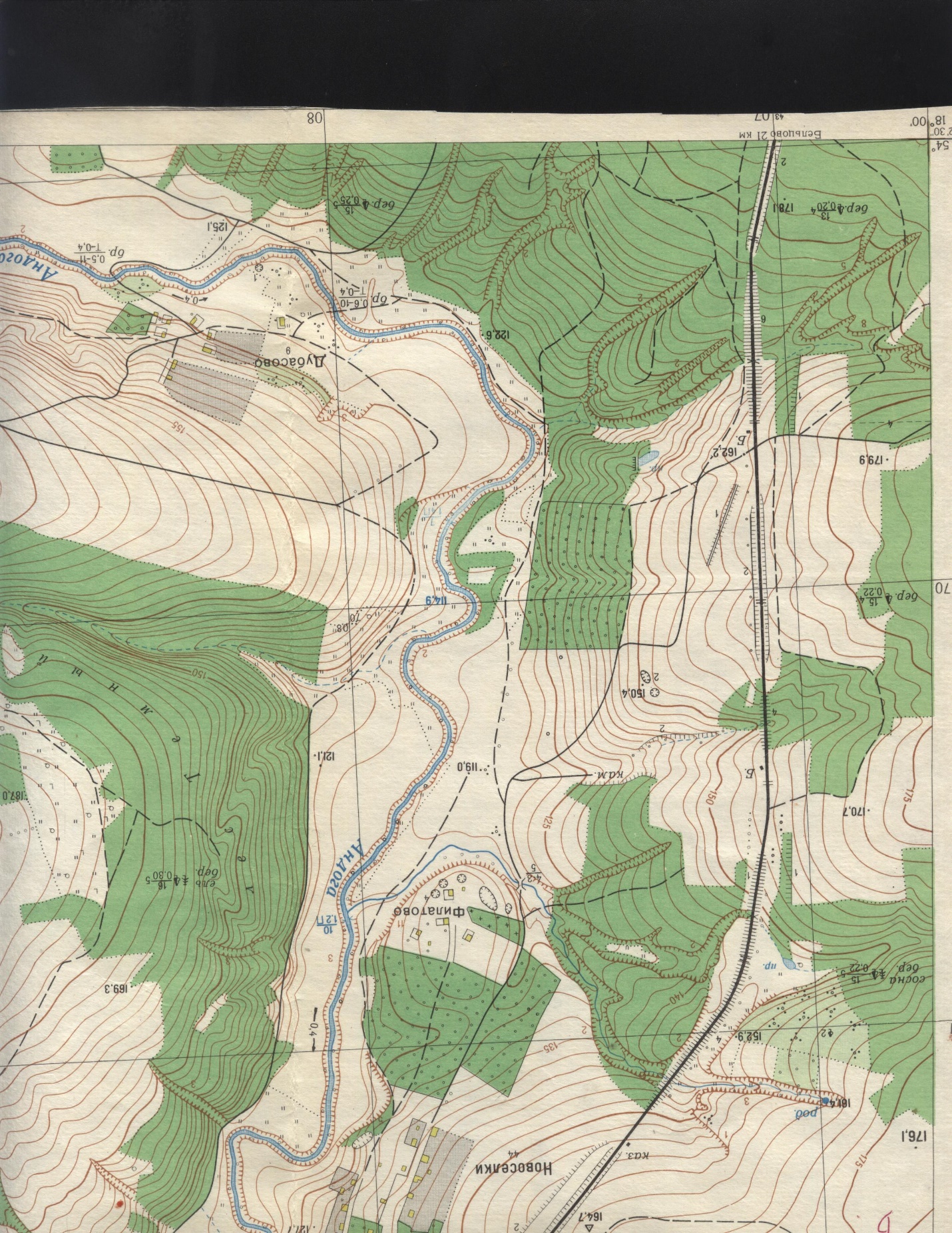 Министерство образования и науки Российской ФедерацииФедеральное государственное бюджетное образовательноеучреждение высшего профессионального образованияВладимирский государственный университет имениАлександра Григорьевича и Николая Григорьевича СтолетовыхКафедра автомобильных дорогЛ.И. САМОЙЛОВА, Э.Ф. СЕМЕХИН,  Г.В. ПРОВАТОРОВА,  Е.И. ВАРЗИН,  А.В. ВИХРЕВИНЖЕНЕРНЫЙ  ПРОЕКТ  АВТОМОБИЛЬНОЙ  ДОРОГИУчебное пособиек курсовому и дипломному проектированиюДопущено УМО вузов РФ по образованию в областижелезнодорожного транспорта и транспортного строительствав качестве учебного пособия для бакалавров вузов, обучающихся по направлению 270800 "Строительство"профиль "Автомобильные дороги"Владимир 2013УДК 625.7/8.05(075.8)ББК 39.311 : 26.22С17Рецензенты:Доктор технических наук, профессор МАДИ (ГТУ)А.П. ЛупановЗаведующий кафедрой автомобильных дорогИвановского государственного университетакандидат технических наук, доцентПечатается по решению редакционно-издательского советаВладимирского государственного университетаСамойлова Л.И., Семехин Э.Ф., Проваторова Г.В., Варзин Е.И., Вихрев А.В.С17 Инженерный проект автомобильной дороги : учеб. пособие к курсовому и дипломному проектированию / Под ред. Л.И. Самойловой;  Владим. гос. ун-т. – Владимир: Изд-во Владим. гос. ун-та 2013. – 110 с.ISBN Содержит необходимые сведения по организации и современной технологии проектирования автомобильных дорог. Приведен порядок работы и состав курсовых проектов по дисциплине «Изыскание и проектирование автомобильных дорог».Предназначено для очной, заочной форм обучения бакалавров по направлению 270800 "Строительство" профиль "Автомобильные дороги", специалитета направления 271502 "Строительство, эксплуатация, восстановление и техническое прикрытие автомобильных дорог, мостов и тоннелей". Может быть также использовано широким кругом для инженерно-технических работников и специалистов дорожного хозяйства, занятых изысканиями и проектированием автомобильных дорог.Коллектив авторов: Э.Ф. Семехин - разд. 12, 13; Л.И. Самойлова - разд. 1 - 8, 10; Г.В. Проваторова - разд. 9, 11; Е.И. Варзин - разд. 10; А.В. Вихрев - разд. 14.Табл. 65. Ил. 35. Библиогр.: 39 назв.УДК 625.7/8.05(075.8)ББК 39.311 : 26.22ISBN                                                   @ Владимирский государственныйуниверситет, 2013ВВЕДЕНИЕАвтомобильные дороги - весьма капиталоемкие и в то же время одни из наиболее рентабельных инженерных сооружений.Основными задачами инженерного проекта являются:     обоснование оптимальных технических решений для строительства или реконструкции автомобильной дороги;     определение объемов работ;     разработка материалов для отвода земель под автодорогу.Правильно запроектированная дорога обеспечивает безопасность движения как одиночных автомобилей с расчетными скоростями, так и транспортных потоков с высокими уровнями удобства даже в самые напряженные периоды работы дорог, надежность и долговечность земляного полотна, дорожных одежд, искусственных сооружений и т.д.Технические решения по проектированию автомобильных дорог должны обеспечить рост производительности труда, экономию основных строительных материалов и топливно-энергетических ресурсов, достижение высоких транспортно-эксплуатационных качеств дороги.При оценке вариантов проектных решений предпочтение отдают не только самым экономичным инженерным решениям, но и чаше всего тем, которые обеспечивают наиболее гармоничное вписывание полотна дорог в окружающий ландшафт и оказывают наименее отрицательное воздействие на окружающую среду.В учебное пособие включен специальный раздел, посвященный автоматизированному проектированию автомобильных дорог в программном комплексе CREDO.Цель - помочь студентам, инженерам и техническим работникам в разработке проектов с использованием современной технологии и методов проектирования автомобильных дорог.1. ОБЩИЕ УКАЗАНИЯВ настоящее время существуют следующие стадии проектирования автомобильных дорог, назначаемые в зависимости от полноты информации и требований заказчика:1.       Обоснование инвестиций;2.       Технико-экономическое обоснование;3.       Инженерный проект;4.       Рабочий проект;5.       Проект;6.       Рабочая документация.Инженерный проект на автомобильную дорогу разрабатывает проектная организация по результатам инженерно-геодезических, геологических, гидрометеорологических, экономических, экологических изысканий, проведенных изыскательской партией в соответствии со СНиП 11.02-96, СНиП 11-103-97, СНиП 11-104-97, СНиП 11-105-97.Исходными данными для разработки инженерного проекта служат:1.  Задание на производство проектных работ;2.  Архитектурно-планировочное задание;3.  Карта района строительства масштаба М 1:10 000, М 1:1 000;4.  Данные инженерных изысканий автомобильной дороги: геодезических, геологических, гидрометеорологических, экологических, экономических;5.  Результаты поиска местных грунтовых и дорожно-строительных материалов;6.  Согласованный акт выбора земельного участка и отвода земель под строительство автомобильной дороги;7.  Сведения об экономическом обосновании автомобильной дороги: грузообороте, грузонапряженности и интенсивности движения;8.  Технические условия заинтересованных организаций (ГиБДД, главный архитектор области, управления: охраны окружающей среды и природных ресурсов, теплосетей, газовых и электрических сетей, водоканал и т.д.).Инженерный проект состоит из трех частей:     обосновывающие материалы и сметный расчет, предназначенные для заказчика и экспертизы инженерного проекта;     контрактные материалы для конкурса подряда в виде рабочих чертежей и ведомостей объемов работ;     материалы для оформления отвода и рекультивации земель.Проект автомобильной дороги составляют с соблюдением правил безопасности жизнедеятельности, а также охраны окружающей среды,  рационального использования и воспроизводства природных ресурсов.Проекты автомобильных дорог I - IV категорий в части безопасности движения должны согласовываться с органами ГИБДД и органами управления по делам ГО и ЧС соответствующего уровня.Состав курсового проектаПо дисциплине “Изыскание и проектирование автомобильных дорог” выполняют 2 курсовых проекта: “Инженерный проект автомобильной дороги”, “Вариантное проектирование в CREDO”. Последовательность их выполнения соответствует табл. 1.Представленные примеры чертежей, ведомостей разработаны с использованием компьютерной техники. При выполнении чертежей, ведомостей должны соблюдаться требования действующих ГОСТ СПДС.Таблица 1Структура проектовКурсовой проект включает расчетно-пояснительную записку на 25 - 35 с. и графическую часть в объеме 6 – 8 листов формата А1 – А4, выполненных в программном комплексе AutoCAD. Перечень чертежей для курсового проекта “Инженерный проект автомобильной дороги”: план автомобильной дороги, продольный и поперечные профили, график занимаемых земель; для курсового проекта “Вариантное проектирование в CREDO” дополнительно эпюры ТЭО развития дороги и экологические.Оформление расчетно-пояснительной записки в электронном варианте Microsoft Word должно соответствовать следующим требованиям:1.       лист формата А4 (210 х 297 мм);2.       поля по 20 мм;3.       шрифт Times New Roman;4.       размер основного шрифта 14, в таблицах и рисунках – 12;5.       межстрочный интервал одинарный;6.       выравнивание по ширине;7.       абзац 10 мм;8.       десятичный разделитель запятая (0,52).Оформление графической части в программном комплексе AutoCAD  (*.dwg) должно соответствовать следующим требованиям:1.   лист формата А1 (841х594) – продольный профиль, А3 (420х297) – план трассы, экологические эпюры; А4 (297х210) – поперечные профили, график занимаемых земель, эпюры природоохранных мероприятий.2.   формат текста Standart;3.   размер шрифта 2,5;4.  Коэффициент сжатия 1,0.2. ТЕХНИЧЕСКИЕ  НОРМАТИВЫ  АВТОМОБИЛЬНОЙДОРОГИОсновным нормативным документом на проектирование автомобильных дорог являются строительные нормы и правила Российской Федерации СНиП 2.05.02-85* Автомобильные дороги.Автомобильные дороги подразделяют на пять категорий в зависимости от интенсивности движения согласно СНиП 2.05.02-85* (табл. 2).Таблица 2Категории автомобильных дорогПерспективный период при назначении категории дороги, проектировании элементов плана, продольного и поперечного профилей принимают равным 20 годам.Автомобильные дороги по условиям движения и доступа на них транспортных средств согласно ГОСТ Р 52398-2005 разделяют на три класса (табл. 3): автомагистраль, скоростная дорога, дорога обычного типа (не скоростная).Таблица 3Классы автомобильных дорогПримечания:* Более 6 полос допускается только на существующих автомобильных дорогах.** На дороге II категории наличие разделительной полосы определяется проектом организации дорожного движения.*** 3 полосы движения только для существующих автомобильных дорог.**** Пересечение 4-х полосной дороги II категории с аналогичной осуществляется в разных уровнях. Другие варианты пересечения дорог II категории с дорогами категорий II и III могут осуществляться как в разных уровнях, так и в одном (при условии светофорного регулирования, "отнесенных" левых поворотов или пересечения кольцевого типа).Расчетные скорости движения автомобиля для проектирования элементов плана, продольного и поперечного профилей принимают по ГОСТ Р 52399-2005 и СНиП 2.05.02-85* (табл. 4). Под расчетной понимают наибольшую возможную скорость движения одиночного автомобиля по условиям устойчивости и безопасности при нормальных условиях погоды и сцепления шин автомобиля с поверхностью проезжей части.Таблица 4Расчетные скоростиПредельно допустимые нормы элементов плана и продольного профиля дороги принимают по ГОСТ Р 52399-2005 и СНиП 2.05.02-85* (табл. 5), исходя из расчетной скорости движения.Основные параметры поперечного профиля проезжей части и земляного полотна автомобильных дорог в зависимости от их категории принимают по ГОСТ Р 52399-2005 (табл. 6).Таблица 5Допустимые параметры плана и продольного профиля дорогиПримечание. Наименьшее расстояние видимости для остановки должно обеспечивать видимость любых предметов, имеющих высоту 0,2 м и более, находящихся на середине полосы движения, с высоты глаз водителя автомобиля 1,2 м от поверхности проезжей части.Таблица 6Параметры поперечного профиля автодорогПримечания: * bогр - ширина ограждения.1.   Ширина полосы безопасности входит в ширину разделительной полосы, а ширина краевой полосы - в обочину.2.   Ограждения на обочинах дорог располагают на расстоянии не менее 0,50 м и не более 0,85 м от бровки земляного полотна в зависимости от жесткости конструкции дорожных ограждений.Число полос движения на дорогах I категории устанавливают в зависимости от интенсивности движения и рельефа местности по СНиП 2.05.02-85* (табл. 7).Таблица 7Число полос движения на дорогах I категорииРезюмеНазначить технические нормативы для проектируемой автомобильной дороги в соответствии с расчетной интенсивностью движения по ГОСТ Р 52398-2005 и СНиП 2.05.02-85* и занести в табл. 8.Пример 1Автомобильная дорога федерального значения в соответствии с расчетной интенсивностью движения 8 000 прив.ед./сут назначена II технической категории. Технические нормативы проектируемой автомобильной дороги приняты согласно ГОСТ Р 52399-2005, СНиП 2.05.02-85* и приведены в табл. 8.Таблица  8Технические нормативыПримечание. Приведены данные для пересеченной местностиАвтомобильная дорога по условиям движения и доступа на нее транспортных средств согласно ГОСТ Р 52398-2005 отнесена к классу обычного типа (не скоростная). Согласно ГОСТ Р 52398-2005 допускаются пересечения и примыкания автомобильной дороги федерального значения II технической категории с другими автомобильными дорогами в одном уровне со светофорным регулированием, а пересечения с дорогами II и III категорий могут осуществляться как в разных уровнях, так и в одном. Пересечения с железными дорогами осуществляют только в разных уровнях.3. СОЦИАЛЬНО - ЭКОНОМИЧЕСКАЯХАРАКТЕРИСТИКА  РАЙОНА  СТРОИТЕЛЬСТВАОписание социально-экономической характеристики района строительства автомобильной дороги можно найти на сайте в интернете или по справочной энциклопедии.В разделе анализируют динамику и осуществляют прогноз основных показателей социально-экономического развития региона, в котором намечена реализация проекта: валовой региональный продукт, численность населения, объемы пассажирских и грузовых перевозок (пассажиро- и грузооборот), объемы инвестиций, объемы жилищного строительства, характеристика существующего парка автомобилей.В раздел включают описание существующих планов перспективного развития транспортных магистралей областей, районов, городов и пригородных зон.Пример 2Петушинский район - один из шестнадцати районов, составляющих Владимирскую область, ее западный форпост, вплотную примыкающий к Московской области. Петушинский район Владимирской области расположен на полпути между двумя русскими столицами: современной - Москвой, и древней - Владимиром. Дата рождения Петушинского района - 12 июля 1929 года в составе Орехово-Зуевского округа Московской области. В связи с воссозданием Владимирской области 14 августа 1944 года Петушинский район был передан в ее состав.Население Петушинского района составляет 75 тыс. жителей, площадь территории - 1692 км2. Это - сельский район, в котором большую часть занимают леса, и в то же время - промышленно развитый, обладающий уникальными предприятиями. По объему промышленного производства Петушинский район занимает пятое место среди всех городов и районов Владимирской области. Через Петушинский район Владимирской области проходят оживленные транспортные артерии, соединяющие столицу России с восточными регионами нашего обширного государства. Не тронутые леса, составляющие Крутовский заповедник, с их прекрасными, богатыми рыбой озерами, сохранили уникальный животный и растительный мир российской средней полосы.На этих землях, обильных озерами, реками и лесами, люди селились с давних пор, еще в доисторические времена. Об этом свидетельствуют стоянки эпохи неолита и более поздние, древние славянские могильники, обнаруженные археологами на берегах реки Клязьмы, а также р. Киржач и других ее притоков.В Петушинском районе 24 промышленных предприятия 7 основных отраслей народного хозяйства - электроэнергетики, химической, металлообработки, деревообработки, производства стройматериалов, легкой и пищевой. На территории Петушинского района 35 памятников археологии, 97 - градостроительства и архитектуры, 32 памятника истории.Во Владимирской области в большом количестве имеются залежи известняков, кирпичных, огнеупорных и белых глин, фосфоритов, мергелей, кварцевых песков, много гипса, гравия, бутового камня. Наличие указанных ископаемых позволяет широко развернуть производство строительных материалов: кирпича, цемента, извести, алебастра, облицовочных плит, керамических и других изделий.4. ПРИРОДНО - КЛИМАТИЧЕСКИЕ  УСЛОВИЯРАЙОНА  СТРОИТЕЛЬСТВАПриродные условия района строительства характеризуются комплексом погодно-климатических факторов с учетом деления территории Российской Федерации на дорожно-климатические зоны в соответствии с СНиП 2.05.02-85* табл. 9 и рис. 1.Таблица 9Дорожно-климатические зоныПримечание. Кубань и западную часть Северного Кавказа относят к III дорожно-климатической зоне.Рис. 1. Дорожно-климатические зоны РоссииМетрологические данные, характеризующие климат района, приводят по многолетним наблюдениям из СНиП 23.01.99*.По условиям увлажнения верхней толщи грунтов согласно СНиП 2.05.02-85* различают три типа местности:1-й - сухие участки;2-й - сырые участки с избыточным увлажнением в отдельные периоды года;3-й - мокрые участки с постоянным избыточным увлажнением.Глубину промерзания суглинистых грунтов определяют по карте приложения рис. П1. Среднюю высоту снежного покрова, а также дату образования и разрушения устойчивого снежного покрова находят по СНиП 2.01.01-82 или приложению табл. П1 и рис. П2. Данные для построения «Розы» ветров - повторяемость направлений ветра в %, приведены в СНиП 23.01.99* для января и июля.Описание рельефа, растительности и животного мира района строительства автомобильной дороги можно найти на сайте в интернете. Грунты по трассе, уровень грунтовых и поверхностных вод принимают по заданию.РезюмеУказать в какой дорожно-климатической зоне расположена проектируемая автомобильная дорога и тип местности по условию увлажнения. Дать общую климатическую характеристику района строительства: температуру воздуха, глубину промерзания грунтов, высоту снежного покрова, дату образования и разрушения снежного покрова, повторяемость направлений и скорость ветра и т. д. Данные представляют в таблицах.Рельеф: категория сложности рельефа; гидрографическая сеть, наличие озер и болот; условия формирования и регулирования поверхностного стока.Растительность и животный мир: наличие особо охраняемых природных территорий, парков и земель, занятых ценными угодьями (сады, пашни), категория лесов, виды животных и растений, занесенных в Красную книгу России. Характеристика растительного покрова. Инженерно-геологические условия: глубина залегания и характеристика грунтов, наличие оползней, карстовых грунтов, устойчивость склонов, глубина залегания грунтовых вод. Типы почв, мощность плодородного слоя. Сведения об эрозии почв.Пример 3Климат, дорожно-климатическая зонаРайон строительства – Владимирская область относится ко II дорожно-климатической зоне. Климат Владимирской области в основном умеренно-континентальный с тёплым летом и умеренно холодной зимой. Поверхностный сток не везде обеспечен, согласно СНиП 2.05.02-85* основной тип местности по условию увлажнения - 2.Метрологические данные, характеризующие климат района, приводятся по средним значениям многолетних наблюдений ближайшей метеостанции, расположенной в г. Владимир (СНиП 23.01.99*).Массы морского полярного воздуха, приходящие с наиболее частыми западными ветрами, обычно достигают Владимирской области уже преобразованными в континентальные массы.Годовые изменения среднемесячной температуры наружного воздуха по месяцам приведены в табл. 10.Таблица 10Среднемесячная  температура воздухаСредняя годовая температура на севере области + 3,3 оС, на юге + 3,8 оС. Самый холодный месяц - январь, со среднесуточной температурой воздуха – 11 оС и абсолютным минимумом – 41 оС. Самый теплый месяц – июль, со среднесуточной температурой воздуха +18,2оС и абсолютным максимумом + 38 оС. Продолжительность  периода со среднесуточной температурой воздуха менее 0 оС составляет 156 суток. В мае наблюдаются заморозки, приносящие вред посевам.Годовое количество осадков составляет от 500 до 550 мм в год, из них наибольшее количество приходится на июль – 68 мм, наименьшее – 35 мм на апрель. В вегетационный период с мая по сентябрь выпадает 300 мм осадков, что вполне достаточно для роста культурных растений. Распределены осадки не равномерно: мало выпадает их в весенние месяцы, когда потребность в них наибольшая.Глубина сезонного промерзания суглинистых грунтов для Владимирской области составляет 146 см. По данным метеонаблюдений дата образования снежного покрова - 24 ноября, дата схода снежного покрова - 6 апреля, окончательно снежный покров сходит в середине апреля. Наибольшая высота снежного покрова с повторяемостью 20 лет (р = 5 %) приходится на конец февраля и составляет 76 см, средняя высота снежного покрова – 44 см. Один раз в 20 лет наименьшая высота снежного покрова может менее 23 см. Метели наблюдаются ежегодно с ноября по март. Среднегодовое количество дней с метелью – 24, наибольшее – 31.Наибольшая облачность бывает в ноябре и декабре, наименьшая в мае. Среднегодовое количество дней с туманами – 27, наибольшее – 33. Влажность воздуха имеет отчетливо выраженный годовой ход, сходный с изменением температуры. Относительная влажность в границах изучаемого района колеблется в пределах 54 – 85 %, наибольшее ее значение приходится на зиму.Преобладающими ветрами в области в течение года являются юго-западные, реже дуют восточные. Средняя скорость ветра составляет 3,2 м/с. Наибольшее число дней с сильным ветром и скоростью более 15 м/с наблюдается в марте, ветер со скоростью более 20 м/с характерен для марта и апреля. Данные для построения «розы» ветров приведены в табл. 11.Таблица 11Данные для «розы» ветровРельефВладимирская область расположена в центральной части Русской равнины в понижении между Среднерусской и Приволжской возвышенностями.Поверхность Владимирской области - слабохолмистая равнина. На северо-западе - Смоленско-Московская возвышенность, в междуречье Нерли и Киржача - Владимирское ополье высотой до 236 м над уровнем моря, на юге - Мещерская низменность.Главными реками Владимирской области являются Ока, проходящая по юго-восточной границе области, и левый приток Оки - Клязьма, пересекающая область с запада на восток. Реки носят равнинный характер. Они имеют медленное течение, широкие долины и сильно извилистые русла.Питание осуществляется за счёт таяния снега весной, летних осадков и грунтовых вод. С декабря по март реки покрываются льдом. Весной на них наблюдаются сильные половодья, во время которых заливаются обширные пространства долины-поймы, являющиеся сенокосными и пастбищными угодьями области. Наиболее крупными притоками Клязьмы в предела области являются Киржач, Пекша, Колокша, Нерль, Уводь, Лух, Судогда, Нерехта, Тара, Суворощь.Растительность и животный мирВладимирская область расположена в зоне смешанных лесов. Лес занимает 42 %  площади области. Часть земель распахана под сельскохозяйственные угодья. Преобладающей породой является сосна, образующая чистые насаждения на песчаных почвах юго-запада и северо-востока области. Ель встречается в сырых низких местах, чаще вместе с сосной или лиственными породами - березой и осиной. Из лиственных пород встречается дуб, растущий по долинам крупных рек.Животный мир Владимирской области разнообразен. На территории её встречается до 40 видов млекопитающих. Из пушных животных наиболее многочисленными являются белка, лисица, заяц беляк, заяц русак; реже встречаются куница, норка, барсук, горностай, хорь, выдра, ласка. В лесах, главным образом на юге области, есть лоси и медведи. Кроме того, водятся волки и 7 видов грызунов. Обитает около 230 видов птиц.Инженерно-геологические условияВладимирская область входит в зону подзолистых почв. Все эти почвы бедны перегноем, наиболее бедны перегноем песчаные почвы. Среднее содержание перегноя в этих почвах около 6 - 8 %. По долинам рек вытянуты полосы плодородных аллювиальных почв.В геологическом строении основания автомобильной дороги принимают участие техногенные, аллювиальные и водно-ледниковые образования. По трассе автомобильной дороги развиты дерново-подзолистые почвы песчаного состава мощностью 0,15 - 0,25 м.Грунты на всем протяжении участка дороги представлены в основном суглинками легкими, которые пригодны для возведения земляного полотна. Грунтовые воды в пониженных местах находятся на глубине 2,5 - 5 м. Поверхностный сток не везде обеспечен. Питание горизонта осуществляется за счет атмосферных осадков, паводковых вод и путем подпитывания водами надпойменных террас. Также источниками снабжения водой являются местные реки. Территория хорошо дренирована при сравнительно неглубоком залегании подземных вод, пригодных для водоснабжения. 5.  ПРОЕКТИРОВАНИЕ ПЛАНА АВТОМОБИЛЬНОЙ ДОРОГИПринципы трассирования автомобильной дорогиАвтомобильную дорогу прокладывают по кратчайшему направлению по малоценным землям, пустырям, опушкам леса в обход болота, карстовых и оползневых мест. Трассу автодороги I - III категории можно запроектировать через болота I типа (строительного).Автомобильную дорогу I - II категорий прокладывают в обход населенных пунктов с устройством подъездов к ним по возможности с подветренной стороны, ориентируясь на направление ветра в осенне-зимние периоды года в целях защиты населения от транспортного шума и вредных выбросов автомобилей. Для обеспечения в дальнейшем реконструкции дороги расстояние от бровки земляного полотна до линии застройки населенных пунктов принимают в соответствии с их генеральным планом, но не менее 200 м.В районах размещения курортов, домов отдыха, пансионатов, пионерских лагерей трассу проектируют за пределами установленных вокруг них санитарных зон или в проектах разрабатывают защитные мероприятия.Проектирование плана автомобильной дороги выполняют с учетом сохранения ценных природных ландшафтов, лесных массивов, а также мест размножения, питания и путей миграции диких животных, птиц и обитателей водной среды. Не допускается прокладывать трассу по государственным заповедникам и заказникам, охраняемым урочищам и зонам, отнесенным к памятникам природы и культуры. На сельскохозяйственных угодьях трассу прокладывают по границам полей севооборотов или хозяйств.Вдоль рек, озер и других водоемов трассу прокладывают за пределами защитных зон (табл. 12).По лесным массивам трассу автомобильной дороги прокладывают по возможности с использованием просек и противопожарных разрывов, границ предприятий и лесничеств с учетом категории защитности лесов и данных экологических обследований.Таблица 12Водоохранные зоны рек и озерНаправление трассы автомобильной дороги I - III категорий по лесным массивам по возможности должно совпадать с направлением господствующих ветров в целях обеспечения естественного проветривания и уменьшения снегозаносимости дорог.Трассу автодороги при входе и выходе в лес целесообразно устраивать на кривых, так как сквозные прямые через лесные массивы некрасивы. Лесные массивы при проектировании автодорог следует обходить только в степных районах.Элементы плана автомобильной дорогиПлан трассы автомобильной дороги – это горизонтальная проекция оси дороги на плоскость. При проектировании плана автодороги используют метод ”полигонального трассирования ”, при котором на карту наносят ломаную линию, вписывая в углы поворота круговые и переходные кривые.При назначении элементов плана в качестве основных параметров принимают:     радиусы кривых в плане - не менее 3 000 м для I – III категорий, не менее 2 000 м для IV – V категорий;     расстояние видимости для остановки автомобиля - не менее 450 м.Минимально-допустимые значения радиусов кривых и расстояние видимости в плане принимать согласно СНиП 2.05.02-85 (табл. 5).Следует избегать использования предельно допустимых норм на элементы плана. Необходимо всегда стремиться применять максимально возможные по местным условиям радиусы кривых в плане.Во всех случаях, где по местным условиям возможно попадание на дорогу с придорожной полосы людей и животных, следует обеспечивать боковую видимость прилегающей к дороге полосы на расстоянии 25 м от кромки проезжей части для дорог I - III категорий и 15 м для дорог IV и V категорий.Радиусы смежных кривых в плане должны различаться не более чем в 1,3 раза. При малых углах поворота дороги в плане применяют следующие радиусы круговых кривых табл. 13.Таблица 13Радиусы в плане при малых углах поворотаПереходные кривые предусматривают при радиусах кривых в плане менее  2 000 м,  а на подъездных дорогах всех категорий - менее 400 м. Наименьшие длины переходных кривых принимают по СНиП 2.05.02-85* (табл. 14). Таблица 14Длины переходных кривыхПараметры смежных переходных кривых при сопряжении кривых назначают одинаковыми. При длине прямой вставки менее 100 м рекомендуется две кривые заменять одной кривой большего радиуса, при длине 100 - 300 м рекомендуется прямую вставку заменять переходной кривой большего параметра. Длину прямых в плане ограничивают согласно СНиП 2.05.02-85* (табл. 15).  Таблица 15 Допустимая длина прямых в планеМинимальная прямая допускается для дорог I и II категорий - 700 м, для дорог III и IV категорий - 300 м. В равнинной местности рекомендуемые соотношения между прямыми и горизонтальными кривыми приведены в табл. 16. Таблица 16Кривые при малых углах поворота между длинными прямымиПри проложении трассы автодороги не рекомендуется:-      короткая прямая вставка между двумя кривыми в плане, направленными в одну сторону;-      короткие кривые в плане, располагаемые между длинными прямыми, так как водителю издалека кажется резкий перелом дороги и вызывает необоснованное снижение скорости движения;-      резкие переходы от кривых большого радиуса в плане к кривым малого радиуса;-      кривая малого радиуса на затяжном спуске.Оформление плана автомобильной дорогиПлан трассы автомобильной дороги разрабатывают в программе AutoCAD, используя в качестве подосновы топографическую карту местности в масштабе М 1:10 000 согласно ГОСТ Р 21.1701-97.Отсканировать карту района строительства масштаба М 1:10 000. Увеличить резкость изображения рисунка отсканированной карты (*.ipg, .bmp) в программе Microsoft Office Picture Manager. При необходимости можно обрезать и повернуть рисунок так, чтобы меридианы и параллели были вертикальны и горизонтальны границам чертежа.Рисунок (*.ipg, .bmp) отсканированной карты вставить в программу AutoCAD как растровую подложку в масштабе 1:1. Перевести картографический материал в цифровой формат, т.е. в программе AutoCAD провести векторизацию топографических элементов на основе растровой подложки согласно ГОСТ 21.204-93, ГОСТ Р 21.1207-97 .На плане автодороги отражают:-         ситуацию притрассовой полосы по 100 м в обе стороны, -         реперы, -         ось трассы автодороги, -         вершины углов поворота,-         пикеты через 100 м и указатели километров,-         начало и конец переходных и круговых кривых,-         искусственные сооружения (трубы, мосты, путепроводы, коммуникации),-         указатель направления на север стрелкой с буквой «С» у острия в левом верхнем углу чертежа,-         «розу» ветров для зимы и лета.План автомобильной дороги дополняют ведомостью углов, прямых, круговых и переходных кривых согласно ГОСТ Р 21.1701-97 (табл. 17).Условные обозначения подземных коммуникаций на плане приведены в приложении (табл. П2).Ведомость углов, прямых, круговых и переходных кривыхВедомость углов, прямых, круговых и переходных кривых разрабатывают по таблицам для разбивки кривых на автомобильных дорогах Н.А. Митина [24] или по таблицам для клотоидного трассирования В.И. Ксенодохова [26].Ниже приведен алгоритм вычислений по таблицам для разбивки кривых на автомобильных дорогах Н.А. Митина [24]:1.  По величине угла для радиуса R = 1 м по таблицам [24] определить элементы круговой кривой: тангенс Т, кривая К, биссектриса Б, домер Д.2.  Элементы круговой кривой: тангенс Т, кривая К, биссектриса Б, домер Д умножить на величину принятого радиуса.3.  Выполнить проверкуД = 2 Т - К4.  Назначить длину переходной кривой по СНиП 2.05.02-85* (табл. 15)  и определить по таблицам [24] поправку для тангенса Δ Т и биссектрисы Δ Б.5.  Определить поправку для домера Δ Д Δ Д = 2 Δ Т - L , где L - длина переходной кривой.6.  Рассчитать с учетом поправок элементы закругления с переходной кривой (рис. 2): тангенс Тп, биссектриса Бп, кривую Кп, домер Дп Тп = Т + Δ Т ;   Бп = Б + Δ Б;   Кп = К + L  ;    Дп = 2 Тп - Кп При устройстве переходных кривых сокращается длина круговой кривой и происходит смещение кривой в сторону ее центра.7.  Выполнить проверкуД = 2 Тп - Кп8.  Определить пикетажное положение начала НЗ и конца закругления КЗ с учетом переходной кривой (рис. 2)НЗ = ВУ – Тп ;     КЗ = НЗ + Кп   или   КЗ = ВУ + Тп – Дп,где  ВУ - пикетажное положение вершины угла.Рис. 2. Элементы закругления:α - угол поворота, R, Т – радиус и тангенс круговой кривой, ΔТ – поправка для тангенса, L – длина переходной кривой, Кп, Бп – длина и биссектриса круговой с переходной кривой, НК, КК – пикетажное положение начала и конца круговой кривой, НЗ, КЗ - пикетажное положение начала и конца закругления, i1, i2 – продольные уклоны линий 9.  Определить расстояния между вершинами углов Si.Расстояние от начала до вершины угла ВУ1, между вершинами углов, от последней вершины угла ВУi до конца трассы измеряют по плану трассы масштаба 1: 10 000 в программе AutoCAD.10.  Рассчитать длину прямой вставки ℓi ℓ1 = НЗ1 – НТ ;  ℓ2 = НЗ2 – КЗ1 ;  ℓ3 = КТ – КЗ2 , где  НЗi и КЗi - пикетажное положение начала и конца закругления с учетом переходной кривой; НТ, КТ - пикетажное положение начала и конца трассы.11.  Выполнить проверку расстояний, чтобы выполнялось условие∑Si - ∑Дпi = ∑ ℓi + ∑Kпi = Lт,где Si – расстояние между вершинами углов, м; Кпi, Дпi – кривая, домер с учетом поправок на устройство переходной кривой, м; ℓi – длина прямой вставки, м; Lт - длина трассы, м.12.  Расчет свести в ведомость углов, прямых, круговых и переходных кривых, приведенную согласно ГОСТ Р 21.1701-97 в табл. 17.РезюмеЗапроектировать план автомобильной дороги в программе AutoCAD в соответствии с ГОСТ Р 52399-2005 и СНиП 2.05.02-85*.Автомобильная дорога должна быть кратчайшей по длине с соблюдением норм проектирования, а также хорошо вписываться в ландшафт (рис. 3).На плане автомобильной дороги отобразить ситуацию на местности, проектируемую автомобильную дорогу, розу ветров, направление на север, пикеты, километры, вершины углов поворота, начало и конец закруглений, объекты энерго-, водо-, газоснабжения, водопропускные сооружения, мосты и путепроводы, постоянные и временные дороги по ГОСТ 21.204-93, ГОСТ Р 21.1207-97, ГОСТ Р 21.1701-97, указать масштаб плана.Разработать ведомость углов, прямых, круговых и переходных кривых (табл. 17) по ГОСТ Р 21.1701-97.Пример 4План автомобильной дороги (рис. 4) запроектирован в программе AutoCAD в масштабе 1 : 10 000 с соблюдением требований ГОСТ Р 52399-2005 и СНиП 2.05.02-85* к параметрам автодороги II технической категории. Протяженность трассы составила 3,978 км. Длина воздушной линии - 3,763 км. Основное направление трассы северо-восточное по направлению господствующих ветров в зимний период, что обеспечит снегонезаносимость трассы.Дорога проходит по пашне в обход населенных пунктов, имеются вдоль трассы участки леса, кустарника, лугов.На плане трассы запроектировано 2 угла поворота: на ПК 16 + 90 влево 21о 36I  с радиусом круговой кривой 1 600 м и на ПК 31 + 45 вправо 73о 28I  с радиусом круговой кривой 1 400 м и переходными кривыми по 100 м.На кривых радиуса 1 400 и 16 00 м предусмотрено устройство виражей с поперечным уклоном 30 ‰. Отгон виража - переход от двускатного профиля дороги к односкатному осуществляют на протяжении переходных кривых. Уширение проезжей части и земляного полотна не требуется.Пересечение с железной дорогой под углом 60о выполнено на ПК 27 + 21 в двух уровнях и запроектирован железобетонный путепровод габаритом Г-11,5 длиной 42 м.Трасса пересекает несудоходную реку Островчица на ПК 36 + 48 под углом 71о, где устраивают железобетонный мост габаритом Г-11,5 длиной 40 м под углом 90о. Расчетный уровень высоких вод 169,0 м определен для вероятности превышения 1 %, уровень меженных вод (строительный уровень) составляет 165,3 м.Через суходол и овраг запроектированы 3 железобетонные водопропускные трубы отверстием d = 1,5 м на ПК 13 + 00 длиной 22 м, на ПК 19 + 00 длиной 22 м и на ПК 24 + 00 длиной 21,4 м.Пересечение с автомобильной дорогой IV технической категории выполнено в одном уровне на ПК 9 + 30 под углом 60о и ПК  19 + 92 под углом 66о. Предусмотрено устройство дорожной одежды по типу основной дороги на съезде с проектируемой дороги длиной 100 м. Наименьший радиус кривых при сопряжениях дорог принят 25 м. На съездах в кюветах устраивают железобетонные водопропускные трубы отверстием d = 0,75 м на ПК 9 + 30 слева длиной 15,5 м, на ПК 19 + 92 справа длиной 15,5 м.Пересечение автомобильной дороги с подземной инженерной коммуникацией - газопроводом высокого давления 3 МПа диаметром 1 000 мм запроектировано на ПК 5 под углом 90о. Бронированный кабель связи пересекает автомобильную дорогу на ПК 26 + 20 под углом 80о.Репер расположен слева от трассы 80 м на ПК 10 + 50 и справа от оси дороги 50 м на ПК  31 + 00.Расчет по таблицам для разбивки кривых на автомобильных дорогах Н.А. Митина [24] сведен в ведомость углов, прямых, круговых и переходных кривых согласно ГОСТ Р 21.1701-97 (табл. 17).Рис. 3. План автомобильной дороги с подосновой - картой местности М1:10 000Рис. 4. План автомобильной дороги в программе AutoCAD М1:10 000Таблица 17Ведомость углов, прямых, круговых и переходных кривыхПроверка расстояний:  Д1 = 2 Т1 – К1 = 2 · 304,98 – 602,72 = 7,232  ;         Д2 = 2 Т2 – К2 = 2 · 1044,80 – 1795,14 = 294,448 ;Д1п = 2 Т1п – К1п = 2 · 355,021 – 702,72 = 7, 322  ;  Д2п = 2 Т2п – К2п = 2 · 1095,002 – 1895,14 = 294,868 ;  ∑S - ∑Дп = 4281 – 302,19 = 3978     ;                       ∑L + ∑Kп = 1380 + 2597,86 = 39786.  ПРОЕКТИРОВАНИЕ  ПРОДОЛЬНОГО  ПРОФИЛЯАВТОМОБИЛЬНОЙ  ДОРОГИПродольный профиль дороги - это вертикальный разрез по оси дороги в отметках бровки земляного полотна, развернутый в плоскость чертежа. Участки, где поверхность автомобильной дороги проходит выше окружающей местности по искусственно насыпанному грунту, называют насыпями. Трасса проходит в выемке, если в результате срезки грунта располагается ниже поверхности земли.Руководящая рабочая отметкаРабочей отметкой называют разницу между отметкой поверхности земли по оси дороги и отметкой бровки земляного полотна, определяющей высоту насыпи или глубину выемки.Руководящую рабочую отметку насыпи автомобильной дороги назначают максимальной из условия:1.     Возвышение поверхности покрытия над уровнем грунтовых вод;2.     Возвышение поверхности покрытия над уровнем поверхностных вод;3.     Снегонезаносимости.Возвышение поверхности покрытия автомобильной дороги над уровнем грунтовых и поверхностных вод должно быть более требований СНиП 2. 05.02-85* (табл. 18).Высоту насыпи h1 на участках дорог из условия возвышение поверхности покрытия над уровнем грунтовых вод определяют h1 = hт - hгв ,где hт – данные табл. 18 над чертой, м; hгв – уровень грунтовых вод, м.Высоту насыпи h2 на участках дорог из условия возвышение поверхности покрытия над уровнем поверхностных вод определяют по формулеh2 = hт ± hпв ,где hт - данные табл. 18 под чертой, м; hпв – уровень поверхностных вод, м.Таблица 18Возвышение над уровнем грунтовых и поверхностных водПримечания: 1. Над чертой - возвышение поверхности покрытия над уровнем грунтовых вод, под чертой - над поверхностью земли на участках с необеспеченным поверхностным стоком или над уровнем поверхностных вод.2. За расчетный уровень грунтовых вод принимают максимально возможный осенний (перед промерзанием) уровень.3. Возвышение поверхности покрытия при слабо- и среднезасоленных грунтах увеличивают на 20 % (для суглинков и глин – 30 %), а при сильнозасоленных грунтах - на 40 – 60 %.4. В районах постоянного искусственного орошения возвышение поверхности покрытия над зимне-весенним уровнем грунтовых вод в IV, V зонах увеличивают на 0,4 м, а в III зоне - на 0,2 м.Высоту насыпи h3 на участках дорог, проходящих по открытой местности, по условию снегонезаносимости во время метелей определяют по формулеh3 = hs + ∆ h  ,где hs - высота снегового покрова с повторяемостью 20 лет, вероятностью превышения 5 %, м; ∆ h - возвышение бровки насыпи над уровнем снегового покрова, необходимое для ее незаносимости, м.Высоту снегового покрова с повторяемостью 20 лет, вероятностью превышения 5 %, можно ориентировочно назначить hs = 1,7 hср, где hср - средняя высота снежного покрова.Возвышение бровки насыпи над уровнем снегового покрова ∆ h назначают по табл. 19.Таблица 19Возвышение бровки насыпи над уровнем снегового покроваМинимальная контрольная отметка у сооруженияПересечения с железными и автомобильными дорогами, рекамиПересечения и примыкания автомобильных дорог в разных уровнях с устройством путепроводов принимают на дорогах:          IА категории с автодорогами всех категорий;          IБ, IВ и II категорий с дорогами IБ, IВ, II и III категорий;          III категории между собой при суммарной интенсивности на пересечении более 8 000 прив. ед./сут.Пересечения и примыкания на дорогах IА, IБ категории вне населенных пунктов предусматривают не чаще, чем через 10 км, на дорогах IВ и II категорий - 5 км, а на дорогах III категории - 2 км. Съезды с дорог I - III категорий и въезды на них следует осуществлять с устройством переходно-скоростных полос.Пересечения и примыкания дорог выполняют под прямым или близким к нему углом. Острый угол между пересекающимися дорогами в одном уровне не должен быть менее 60°. Наименьший радиус горизонтальных кривых при сопряжениях дорог в одном уровне принимают: при съездах с дорог I, II категорий не менее 25 м, с дорог III категории - 20 м и с дорог IV, V категорий - 15 м.Продольные уклоны дорог на подходах к пересечениям на протяжении расстояний видимости для остановки автомобиля не должны превышать 40 ‰. Расположение примыканий на участках выпуклых кривых в продольном профиле и с внутренней стороны закруглений в плане не допускается. Все съезды и въезды на подходах к дорогам I - III категорий должны иметь покрытия по типу основной дороги:-      при песчаных, супесчаных и легких суглинистых грунтах - 100 м;-      при глинистых, тяжелых и пылеватых суглинистых грунтах - 200 м.Протяженность покрытий въездов на дороги IV категории предусматривают в 2 раза меньшей, чем въездов на дороги I - III категорий.Пересечения автомобильных дорог I - III категорий с железными дорогами проектируют в разных уровнях, а IV - V категорий – если интенсивность движения более 100 поездов в сутки, при пересечении более трех железнодорожных путей и со скоростным железнодорожным движением свыше 120 км/ч.Длину путепровода Lп определяют по приближенной формулеLп = Взп + 2 m Hп ,где Взп – ширина земляного полотна автомобильной или железной дороги, м; Нп - высота путепровода, м; m - крутизна откоса конусов у путепровода, m = 1,5.Ширину земляного полотна железной дороги назначают по СП 119.13330.2011 от 7,6 м для однопутной дороги до 12 м для двух путей. В расчете рекомендуется принимать ширину земельного участка полосы отвода железных дорог с учетом охранных зон от 24 м до 34м.Мосты устраивают в местах пересечения автомобильной дороги с рекой (постоянно действующим водотоком), когда трубы не могут обеспечить пропуск воды.Согласно СП 35.13330.2011 принято: -         малые мосты длиной до 25 м, -         средние мосты длиной свыше 25 м до 100 м, -         большие мосты длиной свыше 100 м. Расположение малых и средних мостов подчиняют общему направлению трассы автомобильной дороги. Малые и средние мосты, расположенные на горизонтальных и вертикальных кривых, неизбежно более сложной конструкции, чем на прямом участке.Прямолинейные мосты небольшой длины, расположенные между кривыми в плане, или горизонтальные мосты в пределах вертикальной кривой резко нарушают зрительную плавность полотна дороги, ухудшают условия и безопасность движения. Недопустимо устройство кривых малых радиусов перед въездами на мост.Большие мосты через судоходные реки являются дорогими и уникальными сооружениями, поэтому расположение трассы автодороги подчиняют рационально выбранному створу мостового перехода. Мост располагают перпендикулярно к направлению потоков воды (с углом не более 10о) на прямолинейном участке с устойчивым руслом и неширокой (мало затопляемой) поймой.Подходы автомобильной дороги к пересечению с реками и железными дорогами проектируют с уклоном в продольном профиле не более 30 ‰. Профиль моста и путепровода проектируют так, чтобы алгебраическая разность сопрягаемых продольных уклонов в местах сопряжения пролетных строений между собой и с подходами не превышала значений, приведенных в табл. 20. Таблица 20Сопрягаемые уклоны продольного профиля на мостуДлину моста Lм (рис. 5) определяют по приближенной формуле Lм = Вм +  Bп + 2 m Hм + 1 ,где Вм – ширина реки по уровню меженных вод (строительный уровень), м; Вп – ширина поймы, м; Нм - высота моста, м;  = 0,05 – 0,1 соответственно для пойм шириной более 200 м и узких менее 200 м; m - крутизна откоса конусов у моста, m = 1,5.Рис. 5. Схема к расчету длины мостаГабарит моста или путепровода по ширине (рис. 6) – расстояние между ограждениями проезда или очертание внутрь, которых не должны заходить какие-либо элементы сооружения.а)б)Рис. 6. Схема габарита автодорожного моста:а - без разделительной полосы; б - с разделительной полосой без ограждения:nb - ширина проезжей части; П – полоса безопасности; ЗП – защитная полоса,ЗП = 0,5 м; Г – габарит по ширине; h – габарит по высоте; Т – тротуар;а - высота ограждения проезда; С - разделительная полосаГабарит автодорожных мостов принимают по СП 35.13330.2011 (табл. 21).Таблица 21Габарит автодорожных мостовПодмостовой габарит путепровода - расстояние по высоте от поверхности проезжей части автомобильных дорог до линии очертания принимают по ГОСТ Р 52748-2007 и должен быть не менее: - на автомобильных дорогах категорий IA, IБ, IB, II, III - 5,0 м;- на автомобильных дорогах категорий IV, V - 4,5 м. Подмостовые габариты судоходных пролетов на реках принимают в соответствии с ГОСТ 26775-97 (рис. 7, табл. 22). Для несудоходных рек минимальную отметку продольного профиля на мосту hм определяют по формулеhм = Н + hо + hк ,где Н – отметка расчетного уровня высоких вод (РУВВ), м; hо – запас, расстояние от низа пролетного строения до уровня воды, м; hк – конструктивная высота пролетного строения, м.Рис. 7. Подмостовой габарит судоходного пролета моста:РСУ - расчетный высокий судоходный уровень воды;ПУ - проектный уровень воды; H - общая высота подмостового габарита;h - высота подмостового габарита над РСУ;B - ширина подмостового габарита; d - гарантированная глубина судового хода на перспективу; α - амплитуда колебаний уровней воды между РСУ и ПУ.Таблица 22 Подмостовой габарит судоходных пролетов мостаНа несудоходных реках низ пролетных строений согласно СП 35.13330.2011 должен возвышаться над расчетным уровнем высоких вод для большого моста на hо = 0,5 м; при ледоходе hо = 0,75 м; при корчеходе hо = 1 м; для малого и среднего моста hо = 0,25 м.Конструктивную высоту пролетного строения ориентировочно принимают для малых и средних мостов 1 м, для больших мостов - 1/15 ℓ (длины пролета моста ℓ = 24 – 63 м).      Минимальную контрольную отметку на подходах к мосту для подтопляемой насыпи hпн автомобильной дороги определяют по формулеhпн = Н + 0,5 + hнв ,где Н – отметка расчетного уровня высоких вод (РУВВ), м; hнв – высота набега волны, м.Высоту набега волны hнв определяют по формулеhнв ≈ v2 / g ,где v – средняя скорость движения воды в реке, v = 0,2 – 4 м/с: g - ускорение свободного падения, g = 9,81 м/с2.Расчетный уровень высоких вод на реках определяют по статистическим данным многолетних гидрометеорологических наблюдений за 20 лет половодий или 50 лет паводков с расчетной вероятностью превышения для автомобильных дорог  I – III категорий – 1 %, IV – V категорий – 2 %.Водопропускные трубыВодопропускные трубы располагают перпендикулярно к оси дороги под насыпями в пониженных местах продольного профиля с целью пропустить поверхностную воду от снеготаяния, ливней и дождей с верховой стороны дороги на другую низовую сторону. Среднее количество труб на 1 км дороги составляет в пустынях 0,3 шт., горах - 2 шт., в остальных местах – 1 шт.Отверстие водопропускных труб определяют из условия пропуска расчетного расхода воды, притекающего к трубе во время снеготаяния, ливней. За расчетный расход принимают большее из найденных значений максимального расхода ливневого стока и талых вод с вероятностью превышения для дорог I категорий 1 %, II и III категории – 2 %, IV и V категорий – 3 %. Для водопропускных труб предусматривают безнапорный режим работы.Согласно СП 35.13330.2011 целесообразно назначать на автомобильных дорогах I - II категории трубы с отверстием 1,0 м  при длине трубы до 20 м, 1,25 м - при длине трубы более 20 м, так как при их большой длине и малом диаметре затруднены работы по ремонту и содержанию. Отверстия труб на автомобильных дорогах III - V категории допускается принимать равными 1,0 м при длине трубы до 30 м; 0,75 - при длине трубы до 15 м,  0,5 м - на съезде (табл. 23).Таблица 23Параметры водопропускных трубМинимальную высоту насыпи у трубы определяют по формулеHтр = hт + δт + hп + hдо ,где Hтр – контрольная отметка насыпи у трубы, м; hт – высота или диаметр трубы, м; δт – толщина стенки трубы, м; hп – засыпка песком или грунтом, hп = 0,5 м; hдо – толщина дорожной одежды, hдо = 0,3 – 0,6 м для дорог соответственно IV – I  технической категории.Длину трубы с оголовками Lтр определяют ориентировочно по формулеLтр = Bзп + 2 m hнгде Bзп – ширина земляного полотна, м; m – заложение откосов насыпи, m = 1,5; hн – проектная высота насыпи у трубы, м.Уклон лотка трубы i тр определяют по карте в горизонталях на участке между точками, расположенными на 200 м выше и 100 м ниже пересечения трубы с дорогой по формулеi тр = (Н200 – Н100) / 300,где Н200, Н100 – отметки у трубы на расстоянии выше 200 м и ниже 100м соответственно, м. Уклон лотка трубы проектируют не менее 5 ‰, чтобы не происходило заиливания и застоя воды.Пересечения с инженерными коммуникациямиИнженерные сети подразделяют по функциональному назначению:     Водопровод напорный с давлением 0,5 - 1,5 МПа.     Канализация самотечная;     Теплосеть с давлением2,5 МПа и температурой 200 оС;     Газопровод:-      высокого давления 2,5 - 10 МПа;-      среднего давления 1,2 - 2,5 МПа;-      низкого давления до 1,2 МПа.     Электрокабель высоковольтный напряжением более 1 кВ.     Кабель линии связи (телефонные, телеграфные).     Специальные трубопроводы (нефтепровод, бензопровод и др.).Автомобильные дороги общего пользования пересекают в основном магистральные (транзитные) трубопроводы с диаметром труб от 600 мм до 1 400 мм.Пересечения инженерных коммуникаций с автомобильными дорогами проектируют под прямым углом. Прокладка подземных коммуникаций под насыпями дорог не допускается, кроме мест пересечений.Переходы трубопроводов под автомобильными дорогами осуществляют в футлярах. Футляр – это труба для защиты основного трубопровода от повреждений, земляного полотна от размыва при аварии трубопроводов на участках перехода под автомобильными дорогами, а также для защиты от проникновения газа и вредных веществ при пересечении с инженерными сетями и сооружениями. Расстояние в плане от обреза футляра принимают при пересечении с автомобильной дорогой 3 м до бровки земляного полотна или подошвы насыпи. Внутренний диаметр футляра принимают на 20 см больше наружного диаметра трубопровода. Расстояние по вертикали (в свету) с учетом требований СП 42.13330.2011 должны быть не менее 0,6 м от верха покрытия автомобильной дороги до верха трубы (футляра).Длину футляра Lф определяют по формулеLф = Bзп + 2 m hн + 2 ּ3 ,где Bзп – ширина земляного полотна, м; m – заложение откосов насыпи, m = 1,5; hн – высота насыпи над футляром, м; 3 м – расстояние от подошвы насыпи до обреза футляра.При назначении глубины заложения подземных инженерных сетей учитывают глубину промерзания грунта, внешние нагрузки от транспорта, условия пересечения с другими подземными сооружениями и коммуникациями.Ближе к поверхности земли на глубине от 0,5 м до 1,5 м находится то, что называют «сухим» снабжением: газопровод, электрокабель, телефон и другие кабельные сети. На глубине более 2 м ниже того слоя, что замерзает зимой, находятся пути «влажного» снабжения: водопровод, канализация.Газопроводы, нефтепроводы укладывают на глубине до 1,5 м, а транспортирующие осушенный газ - на глубине до 1 м. Заглубление магистральных трубопроводов до верха трубы принимают не менее: для труб диаметром 1 000 мм - 0,8 м, 1 400 мм - 1 м.Электрокабели напряжением до 10 кВ прокладывают на глубине 0,7 м, а большего напряжения - на глубине 1 - 1,5 м. Глубина заложения кабелей связи не превышает 0,7 - 1 м. Кабели часто прокладывают в керамической или асбестоцементной трубе. В одной трубе размещают от 1 до 8 кабелей. Бронированный кабель, имеющий покров от химической коррозии, укладывают непосредственно в грунт, накрывая сверху кирпичом, предохраняя от механического повреждения.Применяют следующие способы прокладки трубопроводов "открытым" способом:-      бесканальная (в траншее);-      в каналах;-      в тоннелях;-      в коллекторах.Коллекторы, каналы, тоннели устанавливают не глубже 0,3 - 0,5 м от поверхности земли до верха коллектора.Минимальная глубина заложения лотка труб водопроводной и  канализационной сети должна быть на 0,5 м ниже глубины промерзания грунта для труб диаметром более 500 мм.Расстояние от бровки земляного полотна до основания опор воздушных телефонных и телеграфных линий, расположенных параллельно автомобильным дорогам, принимают не менее высоты опор, а до опор высоковольтных линий электропередачи - не менее высоты опор плюс 5 м.Водоотводные сооруженияДля предохранения от переувлажнения и размыва земляного полотна поверхностными водами во время снеготаяния, ливней и дождей предусматривают систему поверхностного водоотвода, в которую включают планировку территории, устройство кюветов, лотков, быстротоков, испарительных бассейнов, поглощающих колодцев и т.д.Боковые кюветы устраивают вдоль невысоких насыпей высотой до 1,5 м в условиях равнинной местности и до 2 метров в условиях пересеченной местности, а также в выемках. Они обеспечивают минимально необходимое возвышение поверхности покрытия над уровнем поверхностных вод и предназначены для осушения земляного полотна и быстрого отвода воды в пониженные места рельефа или к водопропускным трубам.Боковые кюветы проектируют треугольного или трапецеидального очертания с двух сторон земляного полотна на местности с поперечным уклоном менее 20 ‰, в противном случае - односторонние с верховой стороны земляного полотна автодороги. Воду из боковых кюветов сбрасывают в пониженные места через каждые 500 м с помощью водоотводных канав. Запрещается пропускать воду через выемку из кюветов вышележащего участка насыпи.При водонепроницаемых связных грунтах и неудовлетворительных условиях поверхностного стока боковым кюветам придают форму трапецеидального сечения с шириной дна кювета 0,4 м, заложением внешнего откоса кювета – 1 : 1,5 и внутренним откосом соответствующим заложению откоса насыпи – 1 : 4 или 1 : 3. Если земляное полотно устраивают на 1 типе местности по условиям увлажнения с быстрым стоком поверхностных вод и грунтовые воды расположены глубоко, то боковые кюветы проектируют треугольного сечения.При водопроницаемых песчаных, крупнообломочных и гравелистых грунтах, обеспечивающих быстрое впитывание воды в любое время года, боковые кюветы не устраивают.Глубину кюветов назначают из условия пропуска расчетного расхода воды, притекающей к земляному полотну во время снеготаяния и ливней. За расчетный расход принимают большее из найденных значений максимального расхода ливневого стока и талых вод с вероятностью превышения для дорог I и II категорий 2 %, III категории – 3 %, IV и V категорий – 4 %. Ориентировочно глубину кюветов принимают 0,4 – 1,5 м в насыпи и 1,2 – 1,5 м от бровки в выемке. Дно кювета проектируют с продольным уклоном не менее 5 ‰, чтобы не происходило заиливания и застоя воды. Наибольший продольный уклон водоотводных устройств назначают в зависимости от вида грунта, типа укрепления откосов и дна канавы с учетом допускаемой по размыву скорости течения.Неразмывающая скорость потока воды составляет для песка v ≈ 0,2 – 0,3 м/с, для связных грунтов и укрепления засевом трав v ≈ 1 – 1,5 м/с, для щебня М600 фр. 20 – 40 мм v ≈ 2 – 4 м/с, для сборного, монолитного бетона v ≈ 5 – 9 м/с.Ориентировочно при укреплении откосов и дна кюветов с целью предохранения их от эрозии используют засев трав по растительному слою грунта и геотекстильные материалы при продольном уклоне дна кюветов 10 ‰ - 20 ‰; щебень или грунт, обработанный битумом, при 20 ‰ - 30 ‰, цементобетон или асфальтобетон по щебеночному слою  при 30 ‰ - 50 ‰. Минимальные уклоны соответствуют несвязным грунтам, максимальные -  связным грунтам. Толщину слоя щебня или грунта, обработанного битумом, принимают 10 - 15 см.При продольных уклонах кюветов более 50 ‰ устраивают быстротоки, перепады с водобойными колодцами.Геологические выработкиСогласно СНиП 11.02-96 и СП 11-105-97 при инженерных изысканиях по трассе автомобильной дороги закладывают геологические выработки (шурфы) глубиной до 2 м через 100 - 500 м в зависимости от вида, состояния грунта и предполагаемой высоты насыпи. На участке, где предполагают устройство выемки, производят бурение скважин через 50 - 300 м глубиной 8 – 15 м или на 1 - 3 м ниже проектной отметки дна выемки. Минимальные расстояния принимают в сложных условиях, а максимальные - в простых инженерно-геологических условиях.При пересечении железных и автомобильных дорог в двух уровнях закладывают скважины глубиной 15 – 30 м в местах устройства проектируемых опор ниже глубины погружения на 2 - 10 м в зависимости от вида и состояния грунта.При устройстве водопропускных труб и подземных инженерных коммуникаций скважины бурят глубиной 8 м в точке пересечения.В местах перехода через водотоки в русле и по берегам рек закладывают скважины 3 – 9 шт. глубиной более 15 м в зависимости от сложности инженерно-геологических условий и длины моста (25 – 200 м).Шурфы прямоугольной формы копают вручную размерами: ширина 1 м, длина 1,5 м и глубина до 2 м в количестве от 2 до 5 шт. на 1 км. Бурение скважин диаметром до 35 см и глубиной до 30 м осуществляют буровыми установками или самоходными буровыми машинами пневмо- или гидроударного действия.Устройство геологических выработок выполняют с целью:        определения условий, мощности залегания грунтов;        установления положения уровня грунтовых вод;        отбора образцов грунта для определения их состояния и свойств.Все горные выработки после окончания работ должны быть ликвидированы: шурфы - обратной засыпкой грунтов с трамбованием, скважины и шпуры - тампонажем глиной или цементно-песчаным раствором с целью исключения загрязнения природной среды и активизации геологических процессов.Условные графические обозначения консистенции и степени влажности грунтов, применяемые на инженерно-геологических разрезах, приведены по ГОСТ 21.302-96 в табл. 24.Таблица 24Графические обозначения влажности грунтовКлассификацию и группу грунта по трудности разработки определяют по ГЭСН-2001. Сб. 1. Земляные работы или по приложению (табл. П4) и отображают на геологическом разрезе.При изысканиях автомобильных дорог применяют георадарные технологии, которые позволяют установить грунтово-гидрогеологические условия местности: геологический разрез, положение уровня грунтовых вод; глубину водоемов или рек в местах будущих мостовых переходов; место размещения и размеры инженерных коммуникаций; запасы полезных ископаемых и песков в карьерах и т.д.Метод обертывающей и секущей линииПроектную линию продольного профиля представляют сопряженными между собой вертикальными кривыми и прямыми в точках с одинаковыми продольными уклонами.На участках равнинной местности с плавными формами рельефа и продольными уклонами земли меньше предельно-допустимых норм проектную линию в продольном профиле прокладывают, следуя очертанию земли, по "обертывающей" с невысокими насыпями. Основное требование при проектировании продольного профиля - обеспечить минимальные объемы земляных работ.Обертывающая проектная линия, проходящая параллельно поверхности земли, нерациональна, так как часто приводит к получению участков с недостаточной видимостью или неприятной для взгляда волнистой поверхностью. Частые переломы продольного профиля на длинных прямых в плане создают при обертывающем проектировании проектной линии неспокойную волнистую поверхность проезжей частиНа участках с пересеченным рельефом местности проектную линию проектируют по "секущей" с устройством чередующихся насыпей и выемок и обеспечивая баланс объемов земляных работ. Но длинные участки с постоянными продольными уклонами, нерациональны при пересеченном рельефе, поскольку их устройство связано с необходимостью строительства высоких насыпей и глубоких выемок.Для обеспечения водоотвода проектную линию в выемке наносят с уклоном не менее 5 ‰, проектирование горизонтальных участков в выемках не допускается. Не следует проектировать выемки глубиной менее 1 м большой протяженности, такие выемки обычно снегозаносимые. При нанесении "секущей" проектной линии избегают устройства "мокрых" выемок при близком расположении уровня грунтовых вод, чтобы избежать в дальнейшем сползания откосов, образования наледей и устройства дорогостоящих дренажей.Элементы продольного профиляПереломы проектной линии продольного профиля при алгебраической разности уклона более 5 ‰ на дорогах I, II категорий, более 10 ‰ на дорогах III категории, более 20 ‰ на дорогах IV и V категорий сопрягают вертикальными кривыми.При назначении элементов продольного профиля в качестве основных параметров принимают:        продольные уклоны - менее 30 ‰ для I – III категорий, менее 40 ‰ для IV – V категорий;        радиусы кривых в продольном профиле:-         выпуклых - более 70 000 м для I – III категорий, более 50 000 м для IV – V категорий;-         вогнутых - более 8 000 м для I – III категорий, более 5000 м для IV – V категорий;        длины вертикальных кривых в продольном профиле: -         выпуклых - более 300 м;-         вогнутых - более 100 м.В продольном профиле минимально-допустимые значения радиусов вертикальных кривых и наибольшие продольные уклоны принимать согласно СНиП 2.05.02-85* (табл. 5).Следует избегать использования предельно допустимых норм на элементы продольного профиля. Необходимо всегда стремиться применять максимально возможные по местным условиям радиусы вертикальных кривых, минимальные продольные уклоны. Чем меньше разность смежных уклонов, тем большими должны быть радиусы вертикальных кривых.Для дорог I и II категорий не допускают сочетание продольных уклонов, кривых в плане и продольном профиле с такими величинами, при которых создается впечатление провалов. Количество переломов в плане и продольном профиле должно быть одинаковым.Наибольшая плавность трассы бывает обеспеченной при совпадении вертикальных и горизонтальных кривых. Кривые в плане и продольном профиле совмещают. Длина кривой в плане должна превышать длину вертикальной кривой в продольном профиле, радиус вертикальной выпуклой кривой превышать радиус кривой в плане не менее чем в 8 раз, а радиус вертикальной вогнутой кривой – в 6 раз.Кривые в плане должны быть на 100 - 150 м длиннее вертикальных кривых в продольном профиле, а смещение вершин кривых должно быть не более 0,25 длины вертикальной кривой. Избегают сопряжения концов кривых в плане с началом вертикальных кривых в продольном профиле. Расстояние между ними должно быть не менее 150 м.Если кривая в плане расположена в конце спуска длиной свыше 500 м и с уклоном более 30 ‰, радиус ее должен быть увеличен не менее чем в 1,5 раза по сравнению с допустимой, с совмещением кривой в плане и вертикальной вогнутой кривой в продольном профиле в конце спуска.Наибольшая плавность в продольном профиле достигается при проектировании его из вертикальных вогнутых и выпуклых кривых, непосредственно сопрягающихся друг с другом без промежуточных прямых вставок.Не допускают длинные прямые вставки в продольном профиле. Предельные длины их приведены в табл. 25.Для обеспечения на дороге видимости на большом расстоянии следует избегать сочетания элементов трассы и продольного профиля, в результате которых для водителя остается неопределенным дальнейшее направление дороги.К недостаткам проектирования относят: -      короткие вогнутые участки в продольном профиле на прямых и кривых в плане большого радиуса, которые создают впечатление карманов или просадок;-      резкие снижения продольного уклона на подъемах, при которых нарушается видимость проезжей части на большом расстоянии;-      крутые выпуклые участки, как бы упирающиеся в небо, на вершинах выпуклых кривых малого радиуса или на путепроводах при пересечении дорог в разных уровнях.Таблица 25Допустимые прямые вставки в продольном профилеПроектная линия методом тангенсовСуществует два метода нанесения проектной линии продольного профиля: метод тангенсов и графоаналитический метод по шаблонам.На продольный профиль линии земли по оси дороги наносят контрольные точки. Намечают ломаную линию, придерживаясь руководящей рабочей отметки и ориентируясь на допускаемые значения уклонов прямых, радиусов кривых. Проектная линия должна пройти не ниже контрольных точек. Продольный уклон i проектной линии вычисляют с точностью 0,001 по формулеi = H1 – H2 ,Lгде H1, H2 – проектная отметка начала и конца проектной линии, м;  L - расстояние между началом и концом проектной линии, м.Проектные отметки пикетажных и промежуточных точек проектной линии Hi с точностью 0,01 производить по формулеHi = H1 + h = H1 + i ℓ ,где h – превышение, м; ℓ - расстояние от пикета или промежуточной точки до начала проектной линии, м.Переломы проектной линии продольного профиля сопрягают вертикальными кривыми. Элементы вертикальных кривых: Т - тангес, К - кривая, Б - биссектриса определяют по таблицам для разбивки кривых на автомобильных дорогах Н.А. Митина [24] в зависимости от разницы уклонов смежных проектных линий (i1 – i2).Графоаналитический метод по шаблонамПроектную линию графоаналитическим методом по шаблонам наносят на продольном профиле автомобильной дороги в виде сопрягающихся между собой смежных вертикальных кривых или кривой с прямыми вставками. Вертикальные кривые имеют параболическое очертание.На первом этапе проектирования наносят прямые линии и вписывают вертикальные кривые по шаблонам. На чертеж продольного профиля местности с нанесенной линией фактической поверхности земли накладывают шаблоны (рис. 8) вертикальных кривых разных радиусов, выполненные в масштабе продольного профиля: горизонтальный М 1:5 000, вертикальный М 1:500.На шаблоне нанесены штрихи с указанием уклонов (‰) касательных линий в точке пересечения с вертикальной кривой, значение радиуса кривой. Также на шаблоне имеются горизонтальная и вертикальная линии для ориентирования шаблона на продольном профиле.В вершине вертикальной кривой, которую принимают за начало координат, уклон равен нулю. Каждая точка шаблона имеет свой уклон касательной к ней линии и координаты: расстояние и превышение относительно вершины кривой.Рис. 8. Шаблон для проектирования вертикальных кривыхПроектные участки в виде прямых линий наносят с помощью треугольника уклонов (рис. 9), лучи которого расположены под углом от 0 ‰ до 100 ‰.Рис. 9. Треугольник уклонов:1 - рабочая сторона треугольника; 2 - лучи-уклоны; 3 - вертикальная шкалаСмежные вертикальные кривые или кривая с прямой вставкой должны в связующей точке иметь одинаковый уклон касательных линий. Связующая точка – это точка перехода из выпуклой вертикальной кривой в смежную вогнутую кривую или прямую вставку и наоборот.Использование шаблонов при проектировании проектной линии продольного профиля позволяет наглядно подобрать радиус вертикальной кривой и уклон прямой вставки. На втором этапе определяют уклон касательной линии в связующей точке, ее пикетажное положение и проектную отметку. Затем вычисляют отметки пикетов и всех промежуточных точек в пределах вертикальной кривой.Вертикальные вогнутые кривые имеют уклон касательных линий положительный, а вертикальные выпуклые кривые – отрицательный. Вершину или начало вертикальной кривой принимают за нулевую точку. В вершине вертикальной кривой касательная линия располагается горизонтально и уклон ее равен нулю.Для вычисления проектных отметок в пределах вертикальной кривой используют таблицы Н.М. Антонова [27] (табл. П3 приложения). Применяют две схемы расчета (рис. 10). а)                                                              б)Рис. 10. К расчету по методу Н.М. Антонова:а) схема № 1; б) схема № 2; ℓ - расстояние; h - превышениеВ расчетной схеме № 1 за нулевую точку принимают начало вертикальной кривой. Все расстояния ℓ и превышения h определяют по отношению к этой точке слева направо, когда применяют последовательное проектирование от начала трассы к концу или наоборот.В расчетной схеме № 2 за нулевую точку принимают вершину вертикальной кривой, а все расстояния ℓ и превышения h определяют по отношению к вершине вертикальной кривой. Схема № 2 применима при проектировании от контрольных точек, например от моста, путепровода, трубы в обе стороны.Проектную отметку по бровке земляного полотна Нбр определяют по  формуле:Нбр = Н0 ± hℓ ,где Н0 - отметка нулевой точки, hℓ - превышение для точки на расстоянии ℓ по таблице Н.М. Антонова [27] (табл. П3 приложения).Оформление продольного профиляПродольный профиль автомобильной дороги разрабатывают в программе AutoCAD в масштабе согласно ГОСТ Р 21.1701-97: горизонтальный М 1:5 000, вертикальный М 1:500 и для грунтов М 1:100. Назначают условный горизонт ниже наименьшей фактической отметки земли на 40 - 60 м.Исходные данные для  выполнения продольного профиля автодороги получают с топографического плана автодороги с горизонталями через 2,5 м. Графы продольного профиля автодороги заполняют в соответствии с их наименованиями по ГОСТ Р 21.1701-97.Фактические отметки земли указывают по оси дороги относительно условного горизонта. Проектные отметки дороги указывают на пикетах, в промежуточных и в точках перелома поверхности земли по бровке земляного полотна. На продольном профиле автомобильной дороги показывают:-      линию фактической поверхности земли по оси дороги и линию проектируемой поверхности по бровке земляного полотна дороги;-      линии ординат от точек переломов фактической поверхности земли и точек сопряжения элементов проектной линии продольного профиля;-      геологический разрез с шурфами и скважинами;Выше проектной линии показывают: -      реперы;-      наземные инженерные коммуникации; -      наименование проектируемых искусственных сооружений; -      транспортные развязки, пересечения и примыкания; -      переезды через железнодорожные пути; -      нагорные и водоотводные канавы, сбросы воды; -      рабочие отметки (высоты) насыпи на пикетах, в промежуточных и в точках перелома продольного профиля.Ниже проектной линии показывают:-      рабочие отметки (глубины) выемки на пикетах, в промежуточных и в точках перелома продольного профиля; -      проектируемые искусственные сооружения с указанием отметок уровня (горизонтов) воды;-      подземные инженерные коммуникации; -      пикеты, элементы плана, указатели километров.Красным цветом можно показать проектную линию продольного профиля. Фактическую отметку земли по оси дороги, проектную отметку по бровке земляного полотна дороги, рабочую отметку насыпи и выемки определяют с точностью до 0,01 м. Продольный уклон проектной линии заносят в продольный профиль с точностью 1 ‰ = 0,001. Рабочую отметку (высоту) насыпи или выемки hн(в) рассчитывают по формулеhн(в) = Нп - Нз,где Нп - проектная отметка по бровке земляного полотна дороги; Нз - фактическая отметка земли по оси дороги.Определяют расстояние ℓ1 от пикета до точки перехода из насыпи в выемку и наоборот (рис. 11) из соотношения h1 =    ℓ1___  ,h2       100 - ℓ1  ℓ1 =   100 h1   , h1 + h2где h1 – рабочая отметка (высота) насыпи, м; h2 – рабочая отметка (глубина) выемки, м; 100 м – расстояние между пикетами.h1                                                                                 ПК1                                                                                 ПК2                                                                           ℓ1                                                                                          h2100 мРис. 11. Схема к определению расстояния до нулевых точекНиже линии поверхности земли на 2 см и параллельно наносят геологический разрез с шурфами и скважинами. Указывают наименование и номер грунта по трудности разработки, определенный по ГЭСН-2001. Сб. 1 (табл. П4), консистенцию грунтов при помощи условных обозначений по ГОСТ 21.302 (табл. 24) и отметки уровня грунтовых вод.Продольный профиль дополняют ведомостями водоотводных сооружений, искусственных сооружений, пересечений и примыканий.РезюмеНазначить руководящую рабочую отметку насыпи, контрольные отметки у путепровода, моста, водопропускных труб, подтопляемой насыпи.Запроектировать продольный профиль автомобильной дороги в программе AutoCAD с наименьшими объемами земляных работ в соответствии с ГОСТ Р 52399-2005 и СНиП 2.05.02-85*. Применять для проектирования метод тангенсов (рис. 12) или метод Н.М. Антонова (рис. 13).На продольном профиле автомобильной дороги отобразить по ГОСТ Р 21.1701-97 проектную линию, заполнить графы в соответствии с их наименованиями, указать  репер, объекты энерго-, водо-, газоснабжения, водопропускные трубы, мосты и путепроводы, пересечения и примыкания, сбросные водоотводные канавы, геологический разрез с шурфами, скважинами, указать вид грунтов.Определить приближенно длину путепровода, моста, труб с оголовками. Разработать ведомости искусственных сооружений (табл. 26), пересечений и примыканий (табл. 27). Пример 5Продольный профиль автомобильной дороги разработан в программе AutoCAD в масштабе: горизонтальный М 1:5 000, вертикальный М 1:500 и для грунтов М 1:100.Расчет руководящей рабочей отметки насыпиВысота насыпи h1 определена из условия возвышения поверхности покрытия над уровнем грунтовых вод для легкого суглинкаh1 = hт -  hгв = 2,2 – 2,5 = - 0,3 м,где hт – данные табл. 18 над чертой, hт = 2,2 м; hгв – уровень грунтовых вод, hгв = 2,5 м.Высота насыпи h2 определена из условия возвышения поверхности покрытия над уровнем поверхностных вод для легкого суглинка на участках без устройства боковых кюветовh2 = hт +  hпв = 1,6 + 0,2 = 1,8 м,где hт - данные табл. 18 под чертой, hт = 1,6 м; hпв – уровень поверхностных вод, hпв = 0,2 м.На участках с устройством боковых кюветов глубиной 0,4 м высота насыпи h2 определена из условия возвышения поверхности покрытия над уровнем поверхностных водh2 = hт -  hпв = 1,6 - 0,2 = 1,4 м .Высота насыпи h3 определена по условию снегонезаносимости во время метелей для участков, проходящих по открытой местностиh3 = hs + ∆ h = 0,76 + 0,7 = 1,46 м ,где hs - высота снегового покрова с повторяемостью 20 лет, вероятностью превышения 5 %, hs = 0,76 м; ∆ h - возвышение бровки насыпи над уровнем снегового покрова, необходимое для ее снегонезаносимости, ∆ h = 0,7 м.Вывод. Руководящая рабочая отметка насыпи автомобильной дороги II категории во II дорожно-климатической зоне для легкого суглинка при уровне грунтовых вод 2,5 м и уровне поверхностных вод 0,2 м назначена 1,8 м из условия возвышение поверхности покрытия над уровнем поверхностных вод для участков дороги без устройства боковых кюветов. На участках дороги с устройством боковых кюветов руководящая рабочая отметка насыпи автомобильной дороги назначена 1,46 м из условия снегонезаносимости.Минимальная контрольная отметка у сооруженияАвтомобильная дорога пересекает железную дорогу на ПК 27 + 21, где запроектирован железобетонный путепровод габаритом Г-11,5 длиной 42 м с подмостовым габаритом 5 м, конструктивной высотой – 1 м.Длина путепровода Lп определена приближенно по формулеLп = Взп + 2 m Hп = 24 + 2ּ1,5ּ 6 = 42 м,где Взп – ширина земляного участка железной дороги с учетом охранной зоны, Взп = 24 м; Нп - высота путепровода, Нп = 6 м; m - крутизна откоса конусов у путепровода, m = 1,5.Автомобильная дорога пересекает несудоходную реку Островчица на ПК 36 + 48 под углом 71о, где устраивается железобетонный мост габаритом Г-11,5 длиной 40 м.Для моста минимальная отметка продольного профиля hм определена по формулеhм = Н + hо + hк = 169,0 + 0,75 + 1,0 = 170,75 м ,где Н – отметка расчетного уровня высоких вод (РУВВ), Н = 169,0 м; hо – запас, расстояние от низа пролетного строения до уровня воды, при ледоходе hо = 0,75 м; hк – конструктивная высота пролетного строения, hк = 1,0 м.Длина моста Lм назначена (рис. 5) по приближенной формулеLм = Вм +  Bп + 2m Hм + 1 = 5 + 0,1 ּ 200 + 2ּ 1,5ּ 4,6 + 1 = 40 м,где Вм – ширина реки по уровню меженных вод (строительный уровень), Вм = 4,6 м; Вп – ширина 2-х пойм, Вп  = 200 м; Нм - высота моста, Нм = 5 м;  = 0,1 соответственно для пойм шириной 200 м.Минимальная руководящая рабочая отметка на подходах к мосту hпн для подтопляемой насыпи автомобильной дороги определена по формулеhпн = Н + 0,5 + hнв = 169,0 + 0,5 + 0,01 = 169,51 м ,где Н – отметка расчетного уровня высоких вод (РУВВ), Н = 169,0 м; hнв – высота набега волны, м.Высота набега волны hнв определена по формулеhнв ≈ v2 / g = (0,3) 2 / 9,81 = 0,01 м ,где v – средняя скорость движения воды в реке, v = 0,3 м/с; g - ускорение свободного падения, g = 9,81 м/с2.На участке дороги запроектировано 3 круглые водопропускные  железобетонные трубы диаметром 1,5 м. Минимальная высота насыпи у труб Hтр определена по формулеHтр = hт + δт + hп + hдо = 1,5 + 0,14 + 0,5 + 0,5 = 2,64 м,где hт – высота или диаметр трубы, hт = 1,5 м; δт – толщина стенки трубы, δт = 0,14 м; hп – засыпка песком, грунтом, hп = 0,5 м; hдо – толщина дорожной одежды, hдо = 0,5 м.Длина трубы с оголовками Lтр определена ориентировочно по формулеLтр = Bзп + 2 m hн = 13,5 + 2 ּ1,5 ּ 2,65 = 21,36 м,где Bзп – ширина земляного полотна, Bзп = 13,5 м; m – заложение откосов насыпи, m = 1,5; hн – проектная высота насыпи у трубы, hн = 2,65м.Расположение труб на автомобильной дороге и их тип указан в ведомости табл. 26.Пересечение с автомобильной дорогой IV технической категории выполнено в одном уровне на ПК 9 + 30 под углом 60о и ПК  19 + 92 под углом 66о. Предусмотрено устройство дорожной одежды по типу основной дороги на съезде с проектируемой дороги длиной 100 м. Наименьший радиус кривых при сопряжениях дорог принят 25 м.На съездах в кюветах устраивают железобетонные водопропускные трубы отверстием d = 0,75 м на ПК 9 + 30 слева длиной 15,5 м, на ПК 19 + 92 справа длиной 15,5 м. Пересечение автомобильной дороги с подземной инженерной коммуникацией - газопроводом высокого давления 3 МПа диаметром 1 000 мм осуществлено на ПК 5 под прямым углом. Газопровод под автомобильной дорогой размещен в футляре диаметром 1220 мм. Заглубление магистрального газопровода от поверхности земли до верха трубы выполнено на 1,0 м.Длина футляра Lф1 для газопровода определена по формулеLф1 = Bзп + 2 m hн + 2 ּ3 = 13,5 + 2 ּ1,5 ּ 0,3 + 6 = 20,4 м,где Bзп – ширина земляного полотна, Bзп = 13,5 м; m – заложение откосов насыпи, m = 1,5; hн – высота насыпи над футляром, hн = 0,3 м; 3 м – расстояние от подошвы насыпи до обреза футляра.Бронированный кабель связи пересекает автомобильную дорогу на ПК 26 + 20 под углом 80о. Заглубление футляра с бронированным кабелем выполнено от поверхности земли до верха трубы на 0,7 м.Длина футляра Lф2 для кабеля связи определена по формулеLф = Bзп + 2 m hн + 2 ּ3 = 13,5 + 2 ּ1,5 ּ 5,2 + 6 = 35,1 м,где Bзп – ширина земляного полотна, Bзп = 13,5 м; m – заложение откосов насыпи, m = 1,5; hн – высота насыпи над футляром, hн = 5,2 м; 3 м – расстояние от подошвы насыпи до обреза футляра.Сводная ведомость искусственных сооружений приведена в табл. 26.Таблица 26Ведомость искусственных сооруженийПримечание. * Длина трубы приведена с раструбным оголовкомПроектная линия продольного профиля нанесена методом тангенсов с ПК 10 по ПК 30 (рис. 12), а на остальных участках по графоаналитическим методом по шаблонам (рис. 13) по бровке земляного полотна.Поверхность Владимирской области - слабохолмистая равнина высотой до 236 м над уровнем моря. Условный горизонт принят 140м.Автомобильная дорога проходит с ПК 10 по ПК 17 по равнинной местности с плавными формами рельефа и продольными уклонами земли меньше предельно-допустимых норм.Проектная линия в продольном профиле с ПК 0 по ПК 30 запроектирована по "обертывающей" с невысокими насыпями, следуя очертанию земли с соблюдением минимально допустимых контрольных отметок у труб, путепровода и руководящей рабочей отметки насыпи из условия возвышение поверхности покрытия над уровнем поверхностных вод. Основное требование при проектировании продольного профиля - обеспечение минимальных объемов земляных работ выполнено.Проектная линия в продольном профиле на участке с пересеченным рельефом местности с ПК 30 и далее запроектирована по "секущей" с устройством чередующихся насыпей и выемок. Баланс объемов земляных работ  и водоотвод в выемках за счет устройства боковых кюветов обеспечен.Переломы проектной линии продольного профиля при алгебраической разности уклона более 5 ‰ на дороге II категории сопряжены вертикальными кривыми.Продольный профиль не имеет резких переломов, вследствие чего видимость обеспечена на всем протяжении трассы. Основные  радиусы выпуклых кривых  20 000 – 25 000 м, вогнутых кривых 5 000 - 15 000 м, продольные уклоны менее 40 ‰.Грунты по трассе - суглинок легкий. Уровень грунтовых вод в пониженных местах составляет 2,5 м, уровень поверхностных вод - 0,2 м. Поперечный уклон поверхности земли менее 20 ‰.По плану и продольному профилю разработана ведомость пересечений и примыканий (табл. 27).Таблица 27Ведомость пересечений и примыканий7.  ПРОЕКТИРОВАНИЕ  ПОПЕРЕЧНЫХ ПРОФИЛЕЙ  АВТОМОБИЛЬНОЙ  ДОРОГИЭлементы поперечного профиляПоперечный профиль - это сечение автомобильной дороги вертикальной плоскостью, перпендикулярной ее оси (рис. 14).а)                                                              б)Рис. 14. Поперечный профиль верхней части земляного полотна автомобильной дороги:а) IA, IБ, IB категории; б) II - IV категории: ЗП – земляное полотно; ПЧ - проезжая часть; О – обочина;РП - разделительная полоса; ПБ – полоса безопасности на разделительной полосе; КП - краевая полоса у обочины, УО – укрепленная часть обочиныПроезжая часть (ПЧ) - полоса в верхней части земляного полотна, на которой устраивается дорожная одежда и осуществляется непосредственное движение автотранспорта. На автомагистралях проезжую часть устраивают раздельно для обеспечения движения автомобилей в каждом направлении с разделительной полосой (РП) между ними.По бокам к проезжей части примыкают обочины (О) – полосы земляного полотна, предназначенные для временной стоянки автомобилей и способствующие безопасности движения. Вдоль проезжей части на обочинах предусматривают краевые полосы (КП), предотвращающие разрушение кромок проезжей части. Проезжая часть и обочины примыкают к прилегающей местности откосами.Краевые полосы (КП) у обочин и полосы безопасности (ПБ) на разделительной полосе должны иметь дорожную одежду такой же прочности, что и проезжая часть.Укрепленная часть обочины (УО) за пределами краевой полосы на дорогах категорий I - IV должна иметь дорожную одежду с покрытием из каменного материала, обработанного вяжущим материалом.Грунтовая разделительная полоса (РП) между полосами безопасности (ПБ) планируется горизонтально, чтобы поверхность земли была на 3 – 6 см ниже полос безопасности (ПБ). Разделительной полосе (РП) из щебня или гравия, обработанного вяжущими, придают выпуклое очертание с поперечным уклоном к проезжей части.Основные параметры поперечного профиля проезжей части и земляного полотна автомобильных дорог в зависимости от их категории назначают по ГОСТ Р 52399-2005 (табл. 6).Для обеспечения стока проезжей части и обочинам придают поперечный уклон от оси дороги к бровке земляного полотна. На автомобильных дорогах I категории, расположенных на одном земляном полотне, проезжую часть для разных направлений движения устраивают с односкатным профилем относительно разделительной полосы.Поперечные уклоны проезжей части автомобильной дороги назначают в зависимости от категории дороги, дорожно-климатической зоны района проектирования, типа покрытия по СНиП 2.05.02-85* (табл. 28).Поперечные уклоны обочин принимают на 10 – 30 ‰ больше поперечных уклонов проезжей части. В зависимости от климатических условий и типа укрепления обочин назначают поперечные уклоны:30 - 40 ‰ - при укреплении с применением вяжущих;40 - 60 ‰ - при укреплении гравием, щебнем, шлаком, мощении каменными материалами и бетонными плитами;50 - 60 ‰ - при укреплении дерном или засевом трав.При устройстве земляного полотна из крупно- и среднезернистых песков, а также из тяжелых суглинистых грунтов и глин уклон обочин, укрепленных засевом трав, принимают равным 40 ‰.Таблица 28Поперечные уклоны проезжей частиНа кривой в плане с радиусом менее  3 000 м для I категории дорог и радиусом менее 2 000 м для других категорий дорог предусматривают устройство виража. На вираже верхней части земляного полотна автомобильных дорог придают односторонний поперечный уклон, направленный в сторону центра закругления. Поперечные уклоны на виражах назначают в зависимости от радиусов кривых в плане по СНиП 2.05.02-85* (табл. 29).Таблица 29Поперечные уклоны на виражахОтгон виража - переход от двускатного профиля дороги к односкатному осуществляют на протяжении переходной кривой. Переход от уклона обочин при двускатном профиле к уклону проезжей части производят на протяжении 10 м до начала отгона виража.При радиусах кривых в плане менее 1 000 м предусматривают уширение проезжей части с внутренней стороны за счет обочин так, чтобы ширина обочин была не менее 1,5 м для дорог I и II категорий и не менее 1 м для дорог остальных категорий.Величины полного уширения двухполосной проезжей части дорог на закруглениях принимают по СНиП 2.05.02-85* (табл. 30).Таблица 30 Уширение 2-полосной проезжей части дорог на кривыхУширение проезжей части устраивают пропорционально расстоянию от начала переходной кривой до начала круговой кривой.Величину полного уширения проезжей части для дороги с 4-мя полосами движения и более увеличивают соответственно числу полос, а для 1-полосной дороги - уменьшают в 2 раза по сравнению с нормами.Крутизна откосов - отношение высоты к горизонтальной проекции откоса. Крутизну откосов назначают в зависимости от высоты насыпи или глубины выемки из условий снегонезаносимости, гармоничного сочетания его с прилегающим ландшафтом, обеспечения безопасности движения, устойчивости откосов, а также с учетом экономических требований. Откосы могут иметь переменную крутизну, при этом для обеспечения устойчивости на откосах высоких насыпей и глубоких выемок нередко устраивают бермы - полки шириной 1 - 4 м.Крутизну откоса насыпей высотой до 3 м на дорогах I - III категорий принимают 1 : 4, для IV - V категорий не круче 1 : 3.Для насыпей высотой более 3 м крутизну откоса назначают 1:1,5 или 1 : 2; при насыпях высотой более 6 метров до 12 метров проектируют откосы переменной крутизны 1 : 1,5 и 1 : 1,75; 1 : 1,75 и 1 : 2.Выемки глубиной до 1 м проектируют раскрытыми или разделанными под насыпь с крутизной откосов от 1 : 5 до 1 : 10, для выемки глубиной более 1 м крутизну откоса назначают 1 : 1,5 или 1 : 2.Оформление поперечного профиляПоперечные профили автомобильной дороги (рис. 8) разрабатывают в программе AutoCAD в масштабе 1:200 согласно ГОСТ Р 21.1701-97. Исходные данные для  выполнения поперечных профилей автодороги получают с продольного профиля автодороги. Графы поперечного профиля автодороги заполняют в соответствии с их наименованиями по ГОСТ Р 21.1701-97.Поперечные профили автомобильной дороги выполняют по направлению возрастания указателей километров. На поперечном профиле земляного полотна автомобильной дороги показывают:-         ось проектируемого земляного полотна;-         линию фактической поверхности земли и линии ординат от точек ее переломов; -         контур проектируемого земляного полотна с указанием крутизны откосов-         контур водоотводных сооружений, линии ординат от точек их переломов;-         контур проектируемой поверхности дорожного покрытия и отметки уровней (высоты, глубины) в точках ее переломов;-           ширину земляного полотна и его элементов;-           ширину проезжей части, разделительной полосы, обочин и укрепительных полос; -           направление и величину уклонов верха земляного полотна и поверхности дорожной одежды;-           конструкцию дорожной одежды (схематично); -         контур и величину срезки плодородного слоя, удаления торфа и замены непригодного грунта; -         инженерные коммуникации, их обозначение, наименование и отметки уровней, на которых они проложены;-         привязку поперечного профиля к пикету;-         рабочие отметки земляного полотна.Поперечные профили конструкций земляного полотна, различающиеся конфигурацией, высотой насыпи или глубиной выемки, крутизной откосов и т.д., обозначают: Тип 1, Тип 2 и т.д. На поперечных профилях соответствующего типа указывают условия применения данного типа. Фактическую отметку земли по оси Нз и проектную отметку бровки земляного полотна Нбр получают с продольного профиля автодороги (рис. 13, 14).Рис. 15. Схема к расчету отметок поперечного профиля:Взп, Впр, Во - ширина земляного полотна, проезжей части и обочины; кп – краевая полоса; Нзп, Нбр, Нпр - проектная отметка земляного полотна по оси, бровки земляного полотна и проезжей части по оси; Нз - фактическая отметка земли по оси; hн - рабочая отметка (высота) насыпи; hдо - толщина дорожной одежды; В, Но – ширина и отметка основания земляного полотна;  m – заложение крутизны откоса земляного полотнаРабочую отметку (высоту) насыпи или выемки hн(в) рассчитывают по формулеhн(в) = Нз – Нбр .Проектную отметку проезжей части по оси Нпр определяют по формуле (рис. 15)Нпр = Нбр + iо Во + iпр Впр / 2 ,где Во – ширина обочины, м; Впр – ширина проезжей части, м; iпр, iо– поперечный уклон проезжей части и обочины iпр = 0,02,  iо = 0,04.Проектную отметку земляного полотна по оси Нзп рассчитывают по формулеНзп = Нпр - hдо ,где hдо - толщина дорожной одежды, м.Отметку основания земляного полотна у подошвы насыпи определяютНо = Нбр + m hнгде m – заложение крутизны откоса земляного полотна.Ширину основания земляного полотна рассчитывают для насыпиВ = 2 Во + Впр + 2 m hн = Взп + m (h1 + h2)для выемкиВ = 2 Во + Впр + 2 m hв + 2 b = Взп + m (h1 + h2) + 2 m (h1 + h2)где Взп - ширина земляного полотна, м, b – ширина кювета, м; h1, h2 – глубина кювета в начале и в конце участка, м.Ширину верха земляного полотна определяют Вв = Взп + 2 m hдоВедомость привязки поперечных профилей приведена в табл. 31. Ведомость устройства виражей и уширения разработана в табл. 32.РезюмеЗапроектировать поперечные профили автомобильной дороги в соответствии с ГОСТ Р 52399-2005 и СНиП 2.05.02-85* в программе AutoCAD в масштабе 1:200.  Поперечные профили обозначить: Тип 1, Тип 2 и т.д., различающиеся конфигурацией, высотой насыпи или глубиной выемки, крутизной откосов, наличием кюветов или виража. Графы поперечного профиля автодороги заполнить в соответствии с их наименованиями по ГОСТ Р 21.1701-97. Разработать ведомости привязки поперечных профилей (табл. 31) и устройства виражей с уширением (табл. 32).Пример 6В программе AutoCAD запроектировано 4 типа поперечных профилей автомобильной дороги в масштабе 1:200 согласно ГОСТ Р 21.1701-97. Разработаны поперечные профили для насыпи (рис. 16 а, б, в) высотой:     Тип 1 - до 1,5 м с кюветами крутизной откосов 1 : 4;     Тип 2 - от 1,5 м до 3 м без кюветов с крутизной откосов 1 : 4;     Тип 3 - от 3 м до 6 м с крутизной откосов 1 : 1,5.Разработан поперечный профиль для выемки - Тип 4 глубиной свыше 1 м крутизной откосов 1 : 1,5 (рис. 16 г).Ширина земляного полотна принята 13,5 м, ширина укрепленной обочины - по 2,5 м, поперечный уклон обочины и земляного полотна – 40 ‰. Ширина проезжей части назначена 7,5 м и краевой полосы - по 0,5 м, толщина дорожной одежды - 0,5 м, поперечный уклон проезжей части – 20 ‰.Предусмотрена срезка почвенно-растительного слоя грунта толщиной 0,2 м на ширину основания земляного полотна, а при высоте насыпи до 1,5 м и в выемке с учетом устройства треугольных кюветов.Ведомость привязки поперечных профилей приведена в табл. 31. Ведомость устройства виражей и уширения разработана в табл. 32.Таблица 31Ведомость привязки поперечных профилейТаблица 32Ведомость устройства виражей и уширенияа)б)в)г)Рис. 16. Поперечный профиль автомобильной дороги:а) Тип 1 - насыпь высотой до 1,5 м; б) Тип 2 - насыпь высотой до 3 м;в) Тип 3 - насыпь высотой св.3 м; г) Тип 4 - выемка глубиной св. 1 м8. РАСЧЕТ  ОБЪЕМОВ  ЗЕМЛЯНОГО  ПОЛОТНАПопикетная  ведомость  объемов земляных работ Попикетную ведомость объемов земляных работ разрабатывают на основе продольного и поперечных профилей автомобильной дороги в программе Microsoft Office Excel.Земляное полотно автомобильной дороги можно представить в виде геометрической фигуры – трапецеидальной призмы. Существует аналитический, графоаналитический и табличный метод подсчета объемов земляных работ.Расчет профильного объема V земляного полотна автомобильной дороги аналитическим методом осуществляют по формуле Винклера и МурзоV = [1/2 В (h1 – h2) + 1/3 m (h12 + h22 + h1 h2)] L ,где В - ширина земляного полотна, м; h1, h2 – рабочие отметки в начале и конце участка (высота, глубина), м; m – заложение крутизны откоса; L – длина участка, м.Ширину земляного полотна принимают по ГОСТ Р 52399-2005 (табл. 6), рабочие отметки берут с продольного профиля.Попикетный объем Vi земляных работ в соответствии с принятым типом поперечного профиля рассчитывают по преобразованной формуле Мурзо:для насыпи высотой     до 3 м и крутизной откоса 1 : 4V1 = 1/6 L [h1(8h1+3В)+h2(8h2+3В)+8h1h2] ;     до 3 м и крутизной откоса 1 : 3V2 = L [h1(h1+В/2)+h2(h2+В/2)+h1h2] ;     свыше 3 м и крутизной откоса 1 : 1,5V3 = 1/2 L [h1(h1+В)+h2(h2+В)+h1h2] ;для выемки глубиной     до 1 м и крутизной откоса 1 : 4V4 = 1/6 L [h1(8h1+3В)+h2(8h2+3В)+8h1h2+2mh(h1+h2+h)]     свыше 1 м и крутизной откоса 1 : 1,5V5 = 1/2 L [h1(h1+В+2b)+h2(h2+В+2b)+h1h2+4bh] == 1/2 L [h1(h1+В+2mh)+h2(h2+В+2mh)+h1h2+4mh2] ,где b, h – ширина и глубина кювета, м.Объем двустороннего кювета V6 при устройстве насыпи высотой до 1,5 м определяютV6 = 1/2 L (m+n)(h1+ h2)2 ,где h1, h2 – глубина кювета в начале и в конце участка, м; n – заложение крутизны внешнего откоса.На землях, отводимых под постоянное пользование при строительстве автомобильной дороги, плодородный почвенно-растительный слой снимают и складируют в штабеля в отведенных проектом местах (отвал, кавальер).Толщину срезки слоя почвы 0,1 – 0,5 м назначают по данным изысканий и технических условий землепользователей. Плодородный почвенный грунт используют в дальнейшем для укрепления откосов земляного полотна, а также при рекультивации временно-занимаемых при строительстве земель. Объем снятого дерна (почвенно-растительного слоя) Vпрс рассчитываютVпрс = В hпрс L ;В – ширина основания земляного полотна, м; hпрс – толщина почвенно-растительного слоя, м.Поправки ΔVi к профильному объему земляного полотна автомобильной дороги определяют по формулам     призматоидальная учитывается, если (h1 – h2) ≥ 0,5 мΔVп = 1/12 L m (h1 – h2)2 ;     на устройство дорожной одежды, если в насыпи отнимают, если в выемке прибавитьΔVдо = (Впр + кп) hдо L ;     на устройство сточной призмы (рис. 17), если в насыпи прибавить, если в выемке отнимаютΔVст = L [(Во - кп )2iо + (Впр /2 + кп)2 iпр] ;     на устройство укрепленной обочины, если в насыпи отнимают, если в выемке прибавитьΔVо = 2 (Во - кп) hо L ,где Впр - ширина проезжей части, м; кп – ширина краевой полосой, м; hдо - толщина дорожной одежды, м; Во, hо – ширина и толщина укрепления обочины, м; iпр, iо - поперечный уклон проезжей части и обочины, iпр = 0,02, iо = 0,04.Поперечный уклон проезжей части автомобильной дороги назначают по СНиП 2.05.02-85* (табл. 28). Поперечный уклон обочины принимают на 10 – 30 ‰ больше поперечного уклона проезжей части.Рис. 17. К расчету поправки на сточную призмуОбъем насыпи Vн определяют с учетом всех поправок, объема снятого дерна и коэффициента относительного уплотнения KуотVн = (Vi + Vпрс + ΔVп - ΔVдо + ΔVст - ΔVо) KуотКоэффициент относительного уплотнения грунта - отношение плотности скелета грунта в земляном полотне к плотности скелета того же грунта в карьере, выемке или кювете. Коэффициент относительного уплотнения грунта определяют по СНиП 2.05.02-85* (табл. 33) в зависимости от вида грунта и требуемого коэффициента стандартного уплотнения грунтаТаблица 33Коэффициент относительного уплотнения грунтаКоэффициент стандартного уплотнения грунта - отношение плотности скелета грунта в земляном полотне к максимальной плотности скелета того же грунта при стандартном уплотнении по ГОСТ 22733-2002, назначаемый по СНиП 2.05.02-85* (табл. 34).Таблица 34Требуемый коэффициент стандартного уплотнения грунтаОбъем выемки Vв определяют с учетом всех поправок и объема снятого дернаVв = Vi - Vпрс + ΔVп + ΔVдо - ΔVст + ΔVо Объем кювета Vк определяют с учетом объема снятого дернаVк = V6 - Vпрск = V6 – 2 b hпрс L = V6 – (m+n) (h1+ h2) hпрс LПри расположении земляного полотна на косогоре крутизной 1:3 ÷ 1:10 или при поперечном уклоне местности более 100 ‰ объемы земляных работ определяют графоаналитическим способом. Для этого вычерчивают поперечные профили земляного полотна по пикетам в программе AutoCAD и определяют площадь насыпи и выемки. Расчет профильных объемов земляных работ ведут по формулеV = 1/2 (F1 + F2) L = Fср L ,где F1, F2 – площадь поперечных профилей земляного полотна, м2; L – расстояние между поперечниками, м; Fср – средняя площадь поперечного сечения на участке, м2.При табличном методе подсчета объемов земляного полотна автомобильных дорог используют таблицы Н.А. Митина [31].РезюмеРассчитать попикетный профильный объем земляного полотна автомобильной дороги аналитическим методом в программе Microsoft Office Excel. Определить объем срезки почвенно-растительного слоя грунта. Учесть призматоидальную поправку и поправки на устройство проезжей части, укрепленной обочины, сточной призмы, коэффициент относительного уплотнения в насыпи.  Точность расчета 1 м3. Разработать попикетную и покилометровую ведомости объемов земляных работ (табл. 35, 36), ведомости планировки и укрепления кюветов (табл. 37), планировки и укрепления откосов, укрепления обочин земляного полотна (табл. 38, 39), ведомость использования почвенно-растительного слоя (табл. 40).Пример 7Расчет профильного объема земляного полотна автомобильной дороги осуществлен аналитическим методом в программе Microsoft Office Excel.Поправки к профильному объему земляного полотна автомобильной дороги определены по формулам     на устройство дорожной одеждыΔVдо = Впр hдо L = 8,5 · 0,5 · 100 =  425 м3;     на устройство сточной призмыΔVст = L [(Во – кп)2 iо + Во Впр iпр + (Впр /2 + кп)2 iпр] == 100 (2,52 · 0,04 + 4,252 · 0,02) = 61 м3;     на устройство укрепленной обочиныΔVо = 2 Во hо L  = 2 · 2,5 · 0,15 · 100 = 75 м3,Требуемый коэффициент стандартного уплотнения грунта принят по СНиП 2.05.02-85* для II дорожно-климатической зоны при капитальном типе дорожной одежды      0,98 при глубине слоя от поверхности покрытия до 1,5 м;     0,95 при глубине слоя от поверхности покрытия от 1,5 до 6 м.Коэффициент относительного уплотнения грунта определен по СНиП 2.05.02-85* для суглинка     1,03 – для рабочего слоя насыпи до 1,5 м;     1,0 – для насыпи ниже 1,5 м от поверхности покрытия.Данные расчета занесены в попикетную ведомость объемов земляных работ табл. 35.Покилометровая  ведомость  объемов земляных работПокилометровую  ведомость  объемов земляных работ (табл. 36) разрабатывают на основе попикетной ведомости объемов земляных работ. Объемы земляного полотна в насыпи, выемке и кювете суммируют по каждому километру, а затем по всей трассе и отражают в строке "Итого на трассу".Грунт для отсыпки насыпи может быть получен от нарезки боковых кюветов, разработки выемки и сосредоточенного карьера. Пригодность грунта в насыпь определяют в зависимости от группы грунта по степени пучинистости СНиП 2.05.02-85*. Грунты I - II степени пучинистости (песок) пригодны в насыпь без ограничения. Таблица 35Попикетная ведомость объемов земляных работГрунты III - V степени пучинистости (супесь, суглинок, глина, пылеватые грунты) рекомендуют применять в нижней части насыпи. В верхней части на всю ширину земляного полотна устраивают дренирующий слой из песка с коэффициентом фильтрации более 1 – 2 м/сутки.Планирование земляных работ осуществляют с учетом нулевого баланса земляных масс. Нулевой баланс земляных работ по пикетам, а также общий объем на трассу определяют из соотношения:Vн = Vк + Vв + Vс ,где Vн - объем грунта для отсыпки насыпи, м3; Vк - объем грунта из боковых кюветов, м3; Vв - объем грунта от разработки выемки, м3; Vс - объем грунта из сосредоточенного карьера, м3.Машины для разработки и транспортировки грунта назначают по СНиП 3.06.03-85. Грунт кюветов нарезают автогрейдером и укладывают в насыпь на том участке, где его разрабатывают. Грунт выемки разрабатывают бульдозером и перемещают в рядом расположенную насыпь на расстояние до 150 м.При дальности транспортирования грунта из выемки в насыпь свыше 150 м применяют для разработки грунта экскаватор, а перемещение осуществляют автосамосвалами. Недостающий грунт для отсыпки насыпей, в том числе дренирующий песок может быть получен при разработке грунта экскаватором в сосредоточенном карьере. Расстояние транспортирования грунта автосамосвалами из карьера в насыпь назначают от 1 км до 5 км.Почвенно-растительный грунт срезают бульдозером и перемещают в отвал (вдоль земляного полотна) на расстояние 10 – 30 м. Непригодный или излишний грунт выемки разрабатывают экскаватором и складируют в отвал (в овраг или карьер), с перемещением автосамосвалами на расстояние от 1 км до 5 км.Объем оплачиваемых земляных работ Vопл определяютVопл = Vн + Vотв , где Vн - объем грунта для отсыпки насыпи, м3; Vотв - объем грунта, идущего в отвал (почвенно-растительный грунт и непригодно-излишний грунт выемки), м3.Таблица 36Покилометровая  ведомость  объемов земляных работТаблица 37Ведомость планировки и укрепления кюветовТаблица 38Ведомость планировки и укрепления откосов земляного полотнаТаблица 39Ведомость укрепления обочин земляного полотнаТаблица 40Ведомость использования почвенно-растительного слояПРИЛОЖЕНИЕРис. П1. Глубина промерзания суглинистых грунтов, смТаблица П1Глубина промерзания, снежный покровРис. П2. Районирование Российской Федерации по снеговому покровуТаблица П2Условные обозначения подземных коммуникаций на планеТаблица П4Классификация грунтов в зависимости от трудности разработкиПримечание. * № п/п определен для грунтов с примесью щебня, гальки, гравия или строительного мусора до 10 %.Таблица П3Проектирование вертикальных кривых по методу Антонова Н.М. Примечание. i – уклон касательной линии, ‰; R – радиус вертикальной кривой, м; l – горизонтальное расстояние от нулевой точки кривой до касательной линии (Х), м; h – превышение точки на касательной над нулевой точкой кривой (± У), м.БИБЛИОГРАФИЧЕСКИЙ СПИСОКОсновная литература1.  ГОСТ 21.101-97. СПДС. Основные требования к проектной и рабочей документации. - М., 1997. - 37 с.2.  ГОСТ 21.204-93. СПДС. Условные графические обозначения и изображения элементов генеральных планов и сооружений транспорта. - М., 1994. - 17 с.3.  ГОСТ 21.302-96. СПДС. Условные графические обозначения в документации по инженерно-геологическим изысканиям. - М., 1997. - 17 с.4.  ГОСТ 21.508-93. СПДС. Правила выполнения рабочей документации генеральных планов предприятий, сооружений и жилищно-гражданских объектов. - М., 1994. - 27 с.5.  ГОСТ Р 21.1207-97. СПДС. Условные графические обозначения 
на чертежах автомобильных дорог. - М., 1997. - 26 с.6.  ГОСТ Р 21.1701-97. СПДС. Правила выполнения рабочей документации автомобильных дорог. - М., 1997. - 34 с.7.  ГОСТ Р 52398-2005. Классификация автомобильных дорог. Основные параметры и требования. - М., 2006. - 4 с.8.  ГОСТ Р 52399-2005. Геометрические элементы автомобильных дорог. - М., 2006. - 5 с.9.  СНиП 2.01.01-82. Строительная климатология и геофизика. - М., 1984. - 109 с.10.  СП 131.13330.2012. СНиП 23.01.99. Строительная климатология. - М., 2012. - 37 с.11.  СП 34.13330.2012. СНиП 2.05.02-85 Автомобильные дороги. - М., 2013. - 106 с.12.  Постановление правительства РФ № 717 от 02.09.2009. О нормах отвода земель для размещения автомобильных дорог и объектов дорожного сервиса. - М., 2009. - 19 с.13.  Проектирование автомобильных дорог. Справочная энциклопедия дорожника (СЭД) Т. 5 / Под ред. Г.А. Федотова, П.И. Поспелова. - М.: Информавтодор, 2007. - 668 с.Дополнительная литература1.  ГОСТ 22733-2002. Грунты. Метод лабораторного определения максимальной плотности. - М., 2002. - 12 с.2.  ГОСТ 26775-97. Габариты подмостовые судоходных пролетов мостов на внутренних водных путях. Нормы и технические требования. - М., 1997. - 21 с.3.  ГОСТ Р 52289-2004. Правила применения дорожных знаков, разметки, светофоров,дорожных ограждений и напрвляющих устройств. - М., 2006. - 103 с.4.  ГОСТ Р 52748-2007. Дороги автомобильные. Нормативные нагрузки, расчетные схемы нагружения и габариты приближения. - М., 2007. - 14 с. 5.  СНиП 11-01-95. Инструкция о порядке разработки, согласования, утверждения и составе проектной документации на строительство предприятий, зданий и сооружений. - М., 1996. - 20 с.6.  СНиП 11.02-96. Инженерные изыскания для строительства. - М., 1996. - 21 с.7.  СНиП 11.03-2001. Типовая проектная документация. - М., 2002. - 8с.8.  СП 11-103-97. Инженерно-гидрометеорологические изыскания для строительства. - М., 1997. - 57 с.9.  СП 11-104-97. Инженерно-геодезические изыскания для строительства. - М., 2001. - 82 с.10.  СП 11-105-97. Инженерно-геологические изыскания для строительства. Ч.1. Общие правила производства работ. - М., 1998. - 54 с.11.  СП 35.13330.2011. СНиП 2.05.03-84. Мосты и трубы. - М., 2011. - 664 с.12.  СП 42.13330.2011. СНиП 2.07.01-89. Градостроительство. Планировка и застройка городских и сельских поселений. - М., 2011. - 170 с.13.  СТО 2.25.42-2011. Устройство обстановки дороги. 1 ч. Установка дорожных знаков и сигнальных столбиков. - М., 2011. - 27 с.14.  СТО 2.25.43-2011. Устройство обстановки дороги. 2 ч. Нанесение дорожной разметки. - М., 2011.- 23 с.15.  СТО 2.25.44-2011. Устройство обстановки дороги. 3 ч. Устройство металлических барьерных ограждений. - М., 2011. - 15 с.16.  ОНД-86. Методика расчета концентраций в атмосферном воздухе вредных веществ, содержащихся в выбросах предприятий. - М., 1986. - 76 с.17.  ГЭСН-2001. Сб. 1. Земляные работы. - М., 2001. - 88 с.18.  Митин Н.А. Таблицы для разбивки кривых на автомобильных дорогах. - М.: Недра, 1978. - 144 с.19.  Митин Н.А. Таблицы для подсчета объемов земляного полотна автомобильных дорог. - М.: Транспорт, 1977. - 544 с.20.  Ксенодохов В.И. Таблицы для клотоидного проектирования и разбивки плана и профиля автомобильных дорог. - М.: Транспорт, 1981. – 140 с.21.  Антонов Н.М. и др. Проектирование и разбивка вертикальных кривых на автомобильных дорогах. - М.: Транспорт, 1968. - 200 с.22.  Эталон проекта на строительство автомобильной дороги. - М.: Союздорпроект, 1983. - 100 с.23.  Эталон рабочего проекта на строительство автомобильной дороги. - Ленинград: филиал Гипродорнии, 1988. - 150 с.24.  Рекомендации по разработке инженерного проекта на строительство федеральной автомобильной дороги. - М.: Гипродорнии, 1995. - 167 с.25.  Условные знаки для топографических планов. - М., 1986. - 23 с.26.  Поспелов П.И., Самодурова Т.В., Малофеев А.Г. и др. Основы автоматизированного проектирования автомобильных дорог (на базе программного комплекса CREDO). Учеб. пособие. - М., 2007. - 216 с.ОГЛАВЛЕНИЕВведение …………………..…………… …………………………….. 31.  Общие указания .……………………………………………………. 42.  Технические нормативы автомобильной дороги ...………………. 83.  Социально-экономическая характеристика района строительства144.  Природно-климатические условия района строительства ….….. 165.  Проектирование плана автомобильной дороги ………………….. 246.  Проектирование продольного профиля автомобильной дороги .. 367.  Проектирование поперечных профилей автомобильной дороги . 708.  Расчет объемов земляного полотна ..……………..…………….… 83Приложение …………………………………………………………… 99Библиографический список …………………………………………. 107Министерство образования и науки Российской ФедерацииФедеральное государственное бюджетное образовательноеучреждение высшего профессионального образованияВладимирский государственный университет имениАлександра Григорьевича и Николая Григорьевича СтолетовыхКафедра автомобильных дорогЛ.И. САМОЙЛОВА,  Г.В. ПРОВАТОРОВАИНЖЕНЕРНЫЙ  ПРОЕКТ  АВТОМОБИЛЬНОЙ  ДОРОГИЧасть 1Учебное пособиек курсовому и дипломному проектированиюДопущено УМО вузов РФ по образованию в областижелезнодорожного транспорта и транспортного строительствав качестве учебного пособия для бакалавров вузов, обучающихся по направлению 270800 "Строительство"профиль "Автомобильные дороги"Владимир 2014УДК 625.7/8.05(075.8)ББК 39.311 : 26.22С17Рецензенты:Доктор технических наук, профессор МАДИ (ГТУ)А.П. ЛупановДекан автомобильно-дорожного факультетаИвановского государственного университета (ИГАСУ)кандидат технических наук, доцентВ.В. КузьминПечатается по решению редакционно-издательского советаВладимирского государственного университетаСамойлова Л.И., Проваторова Г.В. С17  Инженерный проект автомобильной дороги. Ч.1: учеб. пособие к курсовому и дипломному проектированию / Под ред. Л.И. Самойловой;  Владим. гос. ун-т. – Владимир: Изд-во Владим. гос. ун-та 2014. – 120 с.ISBNСодержит необходимые сведения по организации и современной технологии проектирования автомобильных дорог. Приведен порядок работы и состав курсовых проектов по дисциплине «Изыскание и проектирование автомобильных дорог».Предназначено для очной, заочной форм обучения бакалавров по направлению 270800 "Строительство" профиль "Автомобильные дороги", специалитета направления 271502 "Строительство, эксплуатация, восстановление и техническое прикрытие автомобильных дорог, мостов и тоннелей". Может быть также использовано широким кругом для инженерно-технических работников и специалистов дорожного хозяйства, занятых изысканиями и проектированием автомобильных дорог.Табл. 43. Ил. 18. Библиогр.: 40 назв.УДК 625.7/8.05(075.8)ББК 39.311 : 26.22ISBN                                                   @ Владимирский государственныйуниверситет, 2014ВВЕДЕНИЕАвтомобильные дороги - весьма капиталоемкие и в то же время одни из наиболее рентабельных инженерных сооружений.Основными задачами инженерного проекта являются:     обоснование оптимальных технических решений для строительства или реконструкции автомобильной дороги;     определение объемов работ;     разработка материалов для отвода земель под автодорогу.Правильно запроектированная дорога обеспечивает безопасность движения как одиночных автомобилей с расчетными скоростями, так и транспортных потоков с высокими уровнями удобства даже в самые напряженные периоды работы дорог, надежность и долговечность земляного полотна, дорожных одежд, искусственных сооружений и т.д.Технические решения по проектированию автомобильных дорог должны обеспечить рост производительности труда, экономию основных строительных материалов и топливно-энергетических ресурсов, достижение высоких транспортно-эксплуатационных качеств дороги.При оценке вариантов проектных решений предпочтение отдают не только самым экономичным инженерным решениям, но и чаше всего тем, которые обеспечивают наиболее гармоничное вписывание полотна дорог в окружающий ландшафт и оказывают наименее отрицательное воздействие на окружающую среду.В 1 части учебного пособия рассмотрены вопросы выполнения I-ого курсового проекта по дисциплине «Изыскание и проектирование автомобильных дорог» на тему “Инженерный проект автомобильной дороги”.Цель - помочь студентам, инженерам и техническим работникам в разработке проектов с использованием современной технологии и методов проектирования автомобильных дорог.1. ОБЩИЕ УКАЗАНИЯВ настоящее время существуют следующие стадии проектирования автомобильных дорог, назначаемые в зависимости от полноты информации и требований заказчика:1.       Обоснование инвестиций.2.       Технико-экономическое обоснование.3.       Инженерный проект.4.       Рабочий проект.5.       Проект.6.       Рабочая документация.Инженерный проект на автомобильную дорогу разрабатывает проектная организация по результатам инженерно-геодезических, геологических, гидрометеорологических, экономических, экологических изысканий, проведенных изыскательской партией в соответствии со СНиП 11.02, СНиП 11-103, СНиП 11-104, СНиП 11-105.Исходными данными для разработки инженерного проекта служат:1.  Задание на производство проектных работ.2.  Архитектурно-планировочное задание.3.  Карта района строительства масштаба М 1:10 000, М 1:1 000.4.  Данные инженерных изысканий автомобильной дороги: геодезических, геологических, гидрометеорологических, экологических, экономических.5.  Результаты поиска местных грунтовых и дорожно-строительных материалов.6.  Согласованный акт выбора земельного участка и отвода земель под строительство автомобильной дороги.7.  Сведения об экономическом обосновании автомобильной дороги: грузообороте, грузонапряженности и интенсивности движения.8.  Технические условия заинтересованных организаций (ГиБДД, главный архитектор области, управления: охраны окружающей среды и природных ресурсов, теплосетей, газовых и электрических сетей, водоканал и т.д.).Инженерный проект состоит из трех частей:     обосновывающие материалы и сметный расчет, предназначенные для заказчика и экспертизы инженерного проекта;     контрактные материалы для конкурса подряда в виде рабочих чертежей и ведомостей объемов работ;     материалы для оформления отвода и рекультивации земель.Проект автомобильной дороги составляют с соблюдением правил безопасности жизнедеятельности, а также охраны окружающей среды,  рационального использования и воспроизводства природных ресурсов.Проекты автомобильных дорог I - IV категорий в части безопасности движения должны согласовываться с органами ГИБДД и органами управления по делам ГО и ЧС соответствующего уровня.Состав курсового проектаПо дисциплине “Изыскание и проектирование автомобильных дорог” выполняют 2 курсовых проекта: “Инженерный проект автомобильной дороги”, “Вариантное проектирование в CREDO”. Последовательность их выполнения соответствует табл. 1.Представленные примеры чертежей, ведомостей разработаны с использованием компьютерной техники. При выполнении чертежей, ведомостей должны соблюдаться требования действующих ГОСТ СПДС.Курсовой проект включает расчетно-пояснительную записку на 25 - 35 с. и графическую часть в объеме 6 - 8листов формата А1 - А4, выполненных в программном комплексе AutoCAD. Перечень чертежей проекта: план автомобильной дороги, продольный и поперечные профили, график занимаемых земель, эпюры ТЭО развития дороги и экологические.Оформление расчетно-пояснительной записки в электронном варианте Microsoft Word должно соответствовать следующим требованиям:Таблица 1Структура проектов1.       лист формата А4 (210 х 297 мм);2.       поля по 20 мм;3.       шрифт Times New Roman;4.       размер основного шрифта 14, в таблицах и рисунках – 12;5.       межстрочный интервал одинарный;6.       выравнивание по ширине;7.       абзац 10 мм;8.       десятичный разделитель запятая (0,52).Оформление графической части в программном комплексе AutoCAD (*.dwg) должно соответствовать следующим требованиям:1.  лист формата А1 (841х594) – продольный профиль, А3 (420х297) – план трассы, экологические эпюры; А4 (297х210) – поперечные профили, график занимаемых земель, эпюры природоохранных мероприятий;2.  формат текста Standart;3.  размер шрифта 2,5;4.  коэффициент сжатия 1,0.2. ТЕХНИЧЕСКИЕ  НОРМАТИВЫ  АВТОМОБИЛЬНОЙДОРОГИОсновным нормативным документом на проектирование автомобильных дорог является свод правил Российской Федерации СП 34.13330.2012 актуализированная редакция СП 34.13330 Автомобильные дороги.Автомобильные дороги подразделяют на пять категорий в зависимости от интенсивности движения согласно СП 34.13330 (табл. 2); по условиям движения и доступа на них транспортных средств согласно ГОСТ Р 52398 разделяют на три класса (табл. 3): автомагистраль, скоростная дорога, дорога обычного типа (не скоростная).Перспективный период при назначении категории дороги, проектировании элементов плана, продольного и поперечного профилей принимают равным 20 годам.Таблица 2Категории автомобильных дорогРасчетные скорости движения автомобиля для проектирования элементов плана, продольного и поперечного профилей принимают по ГОСТ Р 52399 и СП 34.13330 (табл. 4). Расчетная скорость движения – это наибольшая возможная одиночного автомобиля по условиям устойчивости и безопасности при нормальных условиях погоды и сцепления шин автомобиля с поверхностью проезжей части.Предельно допустимые нормы элементов плана и продольного профиля дороги принимают по ГОСТ Р 52399 и СП 34.13330 (табл. 5), исходя из расчетной скорости движения.Основные параметры поперечного профиля проезжей части и земляного полотна автомобильных дорог в зависимости от их категории принимают по ГОСТ Р 52399 (табл. 6).Таблица 3Классы автомобильных дорогПримечания.* 8 полос допускается только на существующих автомобильных дорогах.** Пересечение IB, II (4-х полосной) категории с аналогичными дорогами осуществляется в разных уровнях.Таблица 4Расчетные скоростиТаблица 5Допустимые параметры плана и продольного профиля дорогиПримечание. Наименьшее расстояние видимости для остановки должно обеспечивать видимость любых предметов, имеющих высоту 0,2 м и более, находящихся на середине полосы движения, с высоты глаз водителя автомобиля 1,2 м от поверхности проезжей части.Таблица 6Параметры поперечного профиля автодорогПримечания. На дороге IB категории, проложенной по ценным землям, в трудной горной местности, на больших мостах, в застроенных районах:* Ширину обочин дорог допускается уменьшать до 1,5 м. ** Ширину разделительной полосы принимают с ограждением b = 2 + bогр, где bогр - ширина ограждения, bогр = 2 м.*** На дороге II категории допускается устройство 4-х полос проезжей части при расчетной скорости движения 100 км/ч.Число полос движения на дорогах I категории устанавливают в зависимости от интенсивности движения и рельефа местности по СП 34.13330 (табл. 7).Таблица 7Число полос движения на дорогах I категорииЗаданиеНазначить технические нормативы для проектируемой автомобильной дороги в соответствии с расчетной интенсивностью движения по ГОСТ Р 52398 и СП 34.13330 и занести в табл. 8.Пример 1Автомобильная дорога федерального значения в соответствии с расчетной интенсивностью движения 8 000 прив.ед./сут. назначена II технической категории. Технические нормативы проектируемой автомобильной дороги приняты согласно ГОСТ Р 52399, СП 34.13330 и приведены в табл. 8.Таблица  8Технические нормативыПримечание. * Приведены данные для пересеченной местности.Автомобильная дорога по условиям движения и доступа на нее транспортных средств согласно ГОСТ Р 52398 отнесена к классу обычного типа (не скоростная).Согласно ГОСТ Р 52398 допускаются пересечения и примыкания автомобильной дороги федерального значения II технической категории с другими автомобильными дорогами в одном уровне со светофорным регулированием, а пересечения с дорогами II и III категорий могут осуществляться как в разных уровнях, так и в одном. Пересечения с железными дорогами осуществляют только в разных уровнях.3. СОЦИАЛЬНО - ЭКОНОМИЧЕСКАЯХАРАКТЕРИСТИКА  РАЙОНА  СТРОИТЕЛЬСТВАОписание социально-экономической характеристики района строительства автомобильной дороги можно найти на сайте в интернете или по справочной энциклопедии.В разделе анализируют динамику и осуществляют прогноз основных показателей социально-экономического развития региона, в котором намечена реализация проекта: валовой региональный продукт, численность населения, объемы пассажирских и грузовых перевозок (пассажиро- и грузооборот), объемы инвестиций, объемы жилищного строительства, характеристика существующего парка автомобилей.В раздел включают описание существующих планов перспективного развития транспортных магистралей областей, районов, городов и пригородных зон.Пример 2Владимирская область образована 14 августа 1944 г. Она расположена в центре Европейской части России, в Волжско-Окском междуречье. Входит в центральный экономический район. Площадь 29 тыс. км. Население 1644,7 тыс. человек (1996 г).Петушинский район - один из шестнадцати районов, составляющих Владимирскую область, ее западный форпост, вплотную примыкающий к Московской области. Петушинский район Владимирской области расположен на полпути между двумя русскими столицами: современной - Москвой, и древней - Владимиром. Дата рождения Петушинского района - 12 июля 1929 года в составе Орехово-Зуевского округа Московской области. В связи с воссозданием Владимирской области 14 августа 1944 года Петушинский район был передан в ее состав.Население Петушинского района составляет 75 тыс. жителей, площадь территории - 1692 км2. Это - сельский район, в котором большую часть занимают леса, и в то же время - промышленно развитый, обладающий уникальными предприятиями. По объему промышленного производства Петушинский район занимает пятое место среди всех городов и районов Владимирской области. Через Петушинский район Владимирской области проходят оживленные транспортные артерии, соединяющие столицу России с восточными регионами нашего обширного государства. Не тронутые леса, составляющие Крутовский заповедник, с их прекрасными, богатыми рыбой озерами, сохранили уникальный животный и растительный мир российской средней полосы.На этих землях, обильных озерами, реками и лесами, люди селились с давних пор, еще в доисторические времена. Об этом свидетельствуют стоянки эпохи неолита и более поздние, древние славянские могильники, обнаруженные археологами на берегах реки Клязьмы, а также р. Киржач и других ее притоков.В Петушинском районе 24 промышленных предприятия 7 основных отраслей народного хозяйства - электроэнергетики, химической, металлообработки, деревообработки, производства стройматериалов, легкой и пищевой. На территории Петушинского района 35 памятников археологии, 97 - градостроительства и архитектуры, 32 памятника истории.Во Владимирской области в большом количестве имеются залежи известняков, кирпичных, огнеупорных и белых глин, фосфоритов, мергелей, кварцевых песков, много гипса, гравия, бутового камня. Наличие указанных ископаемых позволяет широко развернуть производство строительных материалов: кирпича, цемента, извести, алебастра, облицовочных плит, керамических и других изделий.4. ПРИРОДНО - КЛИМАТИЧЕСКИЕ  УСЛОВИЯРАЙОНА  СТРОИТЕЛЬСТВАПриродные условия района строительства характеризуются комплексом погодно-климатических факторов с учетом деления территории Российской Федерации на дорожно-климатические зоны в соответствии с СП 34.13330 табл. 9 и рис. 1.Таблица 9Дорожно-климатические зоны (ДКЗ)Примечание. Кубань и западную часть Северного Кавказа относят к III ДКЗ.Метрологические данные, характеризующие климат района, приводят по многолетним наблюдениям из СП 131.13330.По условиям увлажнения верхней толщи грунтов согласно СП 34.13330 различают три типа местности:1-й - сухие участки;Рис. 1. Дорожно-климатические зоны России2-й - сырые участки с избыточным увлажнением в отдельные периоды года;3-й - мокрые участки с постоянным избыточным увлажнением.Глубину промерзания суглинистых грунтов определяют по карте приложения рис. П1. Среднюю высоту снежного покрова, а также дату образования и разрушения устойчивого снежного покрова находят по СНиП 2.01.01 или приложению табл. П1 и рис. П2. Данные для построения «Розы» ветров - повторяемость направлений ветра в %, приведены в СП 131.13330 для января и июля.Описание рельефа, растительности и животного мира района строительства автомобильной дороги можно найти на сайте в интернете. Грунты по трассе, уровень грунтовых и поверхностных вод принимают по заданию.ЗаданиеУказать в какой дорожно-климатической зоне расположена проектируемая автомобильная дорога и тип местности по условию увлажнения. Дать общую климатическую характеристику района строительства: температуру воздуха, глубину промерзания грунтов, высоту снежного покрова, дату образования и разрушения снежного покрова, повторяемость направлений и скорость ветра и т. д. Данные представляют в таблицах.Рельеф: категория сложности рельефа; гидрографическая сеть, наличие озер и болот; условия формирования и регулирования поверхностного стока.Растительность и животный мир: наличие особо охраняемых природных территорий, парков и земель, занятых ценными угодьями (сады, пашни), категория лесов, виды животных и растений, занесенных в Красную книгу России. Характеристика растительного покрова. Инженерно-геологические условия: глубина залегания и характеристика грунтов, наличие оползней, карстовых грунтов, устойчивость склонов, глубина залегания грунтовых вод. Типы почв, мощность плодородного слоя. Сведения об эрозии почв.Пример 3Климат, дорожно-климатическая зонаРайон строительства – Владимирская область относится ко II дорожно-климатической зоне. Климат Владимирской области в основном умеренно-континентальный с тёплым летом и умеренно холодной зимой. Поверхностный сток не везде обеспечен, согласно СП 34.13330 основной тип местности по условию увлажнения - 2.Метрологические данные, характеризующие климат района, приводятся по средним значениям многолетних наблюдений ближайшей метеостанции, расположенной в г. Владимир (СП 131.13330).Массы морского полярного воздуха, приходящие с наиболее частыми западными ветрами, обычно достигают Владимирской области уже преобразованными в континентальные массы.Годовые изменения среднемесячной температуры наружного воздуха по месяцам приведены в табл. 10.Таблица 10Среднемесячная  температура воздухаСредняя годовая температура на севере области + 3,3 оС, на юге + 3,8 оС. Самый холодный месяц - январь, со среднесуточной температурой воздуха – 11 оС и абсолютным минимумом – 41 оС. Самый теплый месяц – июль, со среднесуточной температурой воздуха +18,2оС и абсолютным максимумом + 38 оС. Продолжительность  периода со среднесуточной температурой воздуха менее 0 оС составляет 156 суток. В мае наблюдаются заморозки, приносящие вред посевам.Годовое количество осадков составляет от 500 до 550 мм в год, из них наибольшее количество приходится на июль – 68 мм, наименьшее – 35 мм на апрель. В вегетационный период с мая по сентябрь выпадает 300 мм осадков, что вполне достаточно для роста культурных растений. Распределены осадки не равномерно: мало выпадает их в весенние месяцы, когда потребность в них наибольшая.Глубина сезонного промерзания суглинистых грунтов для Владимирской области составляет 146 см. По данным метеонаблюдений дата образования снежного покрова - 24 ноября, дата схода снежного покрова - 6 апреля, окончательно снежный покров сходит в середине апреля. Наибольшая высота снежного покрова с повторяемостью 20 лет (р = 5 %) приходится на конец февраля и составляет 76 см, средняя высота снежного покрова – 44 см. Один раз в 20 лет наименьшая высота снежного покрова может менее 23 см. Метели наблюдаются ежегодно с ноября по март. Среднегодовое количество дней с метелью – 24, наибольшее – 31.Наибольшая облачность бывает в ноябре и декабре, наименьшая в мае. Среднегодовое количество дней с туманами – 27, наибольшее – 33. Влажность воздуха имеет отчетливо выраженный годовой ход, сходный с изменением температуры. Относительная влажность в границах изучаемого района колеблется в пределах 54 – 85 %, наибольшее ее значение приходится на зиму.Преобладающими ветрами в области в течение года являются юго-западные, реже дуют восточные. Средняя скорость ветра составляет 3,2 м/с. Наибольшее число дней с сильным ветром и скоростью более 15 м/с наблюдается в марте, ветер со скоростью более 20 м/с характерен для марта и апреля. Данные для построения «розы» ветров приведены в табл. 11.Таблица 11Данные для «розы» ветровРельефВладимирская область расположена в центральной части Русской равнины в понижении между Среднерусской и Приволжской возвышенностями.Поверхность Владимирской области - слабохолмистая равнина. На северо-западе - Смоленско-Московская возвышенность, в междуречье Нерли и Киржача - Владимирское ополье высотой до 236 м над уровнем моря, на юге - Мещерская низменность.Главными реками Владимирской области являются Ока, проходящая по юго-восточной границе области, и левый приток Оки - Клязьма, пересекающая область с запада на восток. Реки носят равнинный характер. Они имеют медленное течение, широкие долины и сильно извилистые русла.Питание осуществляется за счёт таяния снега весной, летних осадков и грунтовых вод. С декабря по март реки покрываются льдом. Весной на них наблюдаются сильные половодья, во время которых заливаются обширные пространства долины-поймы, являющиеся сенокосными и пастбищными угодьями области. Наиболее крупными притоками Клязьмы в предела области являются Киржач, Пекша, Колокша, Нерль, Уводь, Лух, Судогда, Нерехта, Тара, Суворощь.Растительность и животный мирВладимирская область расположена в зоне смешанных лесов. Лес занимает 42 %  площади области. Часть земель распахана под сельскохозяйственные угодья. Преобладающей породой является сосна, образующая чистые насаждения на песчаных почвах юго-запада и северо-востока области. Ель встречается в сырых низких местах, чаще вместе с сосной или лиственными породами - березой и осиной. Из лиственных пород встречается дуб, растущий по долинам крупных рек.Животный мир Владимирской области разнообразен. На территории её встречается до 40 видов млекопитающих. Из пушных животных наиболее многочисленными являются белка, лисица, заяц беляк, заяц русак; реже встречаются куница, норка, барсук, горностай, хорь, выдра, ласка. В лесах, главным образом на юге области, есть лоси и медведи. Кроме того, водятся волки и 7 видов грызунов. Обитает около 230 видов птиц.Инженерно-геологические условияВладимирская область входит в зону подзолистых почв. Все эти почвы бедны перегноем, наиболее бедны перегноем песчаные почвы. Среднее содержание перегноя в этих почвах около 6 - 8 %. По долинам рек вытянуты полосы плодородных аллювиальных почв.В геологическом строении основания автомобильной дороги принимают участие техногенные, аллювиальные и водно-ледниковые образования. По трассе автомобильной дороги развиты дерново-подзолистые почвы песчаного состава мощностью 0,15 - 0,25 м.Грунты на всем протяжении участка дороги представлены в основном суглинками легкими, которые пригодны для возведения земляного полотна. Грунтовые воды в пониженных местах находятся на глубине 2,5 - 5 м. Поверхностный сток не везде обеспечен. Питание горизонта осуществляется за счет атмосферных осадков, паводковых вод и путем подпитывания водами надпойменных террас. Также источниками снабжения водой являются местные реки. Территория хорошо дренирована при сравнительно неглубоком залегании подземных вод, пригодных для водоснабжения. 5. ПРОЕКТИРОВАНИЕ  ПЛАНА  АВТОМОБИЛЬНОЙ ДОРОГИПринципы трассирования автомобильной дорогиАвтомобильную дорогу прокладывают по кратчайшему направлению по малоценным землям, пустырям, опушкам леса в обход болота, карстовых и оползневых мест. Трассу автодороги I - III категории можно запроектировать через болота I типа (строительные).Автомобильную дорогу I - II категорий прокладывают в обход населенных пунктов с устройством подъездов к ним по возможности с подветренной стороны, ориентируясь на направление ветра в осенне - зимние периоды года в целях защиты населения от транспортного шума и вредных выбросов автомобилей. Для обеспечения в дальнейшем реконструкции дороги расстояние от бровки земляного полотна до линии застройки населенных пунктов принимают в соответствии с их генеральным планом, но не менее 200 м.В районах размещения курортов, домов отдыха, пансионатов, пионерских лагерей трассу проектируют за пределами установленных вокруг них санитарных зон или в проектах разрабатывают защитные мероприятия.Проектирование плана автомобильной дороги выполняют с учетом сохранения ценных природных ландшафтов, лесных массивов, а также мест размножения, питания и путей миграции диких животных, птиц и обитателей водной среды. Не допускается прокладывать трассу по государственным заповедникам и заказникам, охраняемым урочищам и зонам, отнесенным к памятникам природы и культуры. На сельскохозяйственных угодьях трассу прокладывают по границам полей севооборотов или хозяйств.Вдоль рек, озер и других водоемов трассу прокладывают за пределами защитных зон (табл. 12).По лесным массивам трассу автомобильной дороги прокладывают по возможности с использованием просек и противопожарных разрывов, границ предприятий и лесничеств с учетом категории защитности лесов и данных экологических обследований.Таблица 12Водоохранные зоны рек и озерНаправление трассы автомобильной дороги I - III категорий по лесным массивам по возможности должно совпадать с направлением господствующих ветров в целях обеспечения естественного проветривания и уменьшения снегозаносимости дорог.Трассу автодороги при входе и выходе в лес целесообразно устраивать на кривых, так как сквозные прямые через лесные массивы некрасивы. Лесные массивы при проектировании автодорог следует обходить только в степных районах.Элементы плана автомобильной дорогиПлан трассы автомобильной дороги – это горизонтальная проекция оси дороги на плоскость. При проектировании плана автодороги используют метод ”полигонального трассирования”, при котором на карту наносят ломаную линию, вписывая в углы поворота круговые и переходные кривые.При назначении элементов плана в качестве основных параметров принимают:     радиусы кривых в плане - не менее 3 000 м;     расстояние видимости для остановки автомобиля - не менее 450 м;     расстояние видимости встречного автомобиля - не менее 750 м.Минимально-допустимые значения радиусов кривых и расстояние видимости в плане принимать согласно СП 34.13330 (табл. 5).Следует избегать использования предельно допустимых норм на элементы плана. Необходимо всегда стремиться применять максимально возможные по местным условиям радиусы кривых в плане.Во всех случаях, где по местным условиям возможно попадание на дорогу с придорожной полосы людей и животных, следует обеспечивать боковую видимость прилегающей к дороге полосы на расстоянии 25 м от кромки проезжей части для дорог I - III категорий и 15 м для дорог IV и V категорий.Радиусы смежных кривых в плане должны различаться не более чем в 1,3 раза. При малых углах поворота дороги в плане применяют следующие радиусы круговых кривых табл. 13.Таблица 13Радиусы в плане при малых углах поворотаПереходные кривые предусматривают при радиусах кривых в плане менее  2 000 м, а на подъездных дорогах всех категорий - менее 400 м. Наименьшие длины переходных кривых принимают СП 34.13330 (табл.14).Таблица 14Длины переходных кривыхПараметры смежных переходных кривых при сопряжении кривых назначают одинаковыми. При длине прямой вставки менее 100 м рекомендуют две кривые заменять одной кривой большего радиуса, при длине 100 - 300 м рекомендуется прямую вставку заменять переходной кривой большего параметра. Длину прямых в плане ограничивают согласно СП 34.13330 (табл. 15).Минимальная прямая допускается для дорог I и II категорий - 700 м, для дорог III и IV категорий - 300 м.В равнинной местности рекомендуемые соотношения между прямыми и горизонтальными кривыми приведены в табл. 16.При проложении трассы автодороги не рекомендуют проектировать:-      короткую прямую вставку между двумя кривыми в плане, направленными в одну сторону;-      короткую кривую в плане, располагаемую между длинными прямыми, так как водителю издалека кажется резкий перелом дороги и вызывает необоснованное снижение скорости движения;-      резкие переходы от кривых большого радиуса в плане к кривым малого радиуса;-      кривую малого радиуса на затяжном спуске.Таблица 15Допустимая длина прямых в планеТаблица 16Кривые при малых углах поворота между длинными прямымиОформление плана автомобильной дорогиПлан трассы автомобильной дороги разрабатывают в программе AutoCAD,используя в качестве подосновы топографическую карту местности в масштабе М 1:10 000 согласно ГОСТ Р 21.1701.Отсканировать карту района строительства масштаба М 1:10000. Увеличить резкость изображения рисунка отсканированной карты (*.ipg, *.bmp) в программе Microsoft Office Picture Manager. При необходимости можно обрезать и повернуть рисунок так, чтобы меридианы и параллели были вертикальны и горизонтальны границам чертежа.Рисунок (*.ipg, *.bmp) отсканированной карты вставить в программу AutoCAD как растровую подложку в масштабе 1:1. Перевести картографический материал в цифровой формат, т.е. в программе AutoCAD провести векторизацию топографических элементов на основе растровой подложки согласно ГОСТ 21.204, ГОСТ Р 21.1207.На плане автодороги отражают:-      ситуацию притрассовой полосы по 100 м в обе стороны, -      реперы, -      ось трассы автодороги, -      вершины углов поворота,-      пикеты через 100 м и указатели километров,-      начало и конец переходных и круговых кривых,-      искусственные сооружения (трубы,мосты, путепроводы, коммуникации),-      указатель направления на север стрелкой с буквой «С» у острия в левом верхнем углу чертежа,-      «розу» ветров для зимы и лета.План автомобильной дороги дополняют ведомостью углов, прямых, круговых и переходных кривых согласно ГОСТ Р 21.1701 (табл. 17).Условные обозначения подземных коммуникаций на плане приведены в приложении (табл. П2).Ведомость углов, прямых, круговых и переходных кривыхВедомость углов, прямых, круговых и переходных кривых разрабатывают по таблицам для разбивки кривых на автомобильных дорогах Н.А. Митина [32] или по таблицам для клотоидного трассирования В.И. Ксенодохова [34].Ниже приведен алгоритм вычислений по таблицам для разбивки кривых на автомобильных дорогах Н.А. Митина [32]:1.  По величине угла для радиуса R = 1 м по таблицам [32] определить элементы круговой кривой: тангенс Т, кривая К, биссектриса Б, домер Д.2.  Элементы круговой кривой: тангенс Т, кривая К, биссектриса Б, домер Д умножить на величину принятого радиуса.3.  Выполнить проверкуД = 2 Т - К4.  Назначить длину переходной кривой по СП 34.13330  (табл. 15) и определить по таблицам [32] поправку для тангенса ΔТ и биссектрисы ΔБ.5.  Определить поправку для домера ΔД ΔД = 2 ΔТ - L ,где L - длина переходной кривой.6.  Рассчитать с учетом поправок элементы закругления с переходной кривой (рис. 2): тангенс Тп, биссектриса Бп, кривую Кп, домер ДпТп = Т + ΔТ;    Бп = Б + ΔБ; Кп = К + L;      Дп = 2 Тп - КпПри устройстве переходных кривых сокращается длина круговой кривой и происходит смещение кривой в сторону ее центра.7.  Выполнить проверкуД = 2 Тп - Кп8.  Определить пикетажное положение начала НЗ и конца закругления КЗ с учетом переходной кривой (рис. 2)НЗ = ВУ – Тп;     КЗ = НЗ + Кп  или  КЗ = ВУ + Тп – Дп,где  ВУ - пикетажное положение вершины углаРис. 2. Элементы закругления:α - угол поворота, R, Т – радиус и тангенс круговой кривой, ΔТ – поправка для тангенса, L – длина переходной кривой, Кп, Бп – длина и биссектриса круговой с переходной кривой, НК, КК – пикетажное положение начала и конца круговой кривой, НЗ, КЗ - пикетажное положение начала и конца закругления, i1, i2 – продольные уклоны линий9.  Определить расстояния между вершинами углов SiРасстояние от начала до вершины угла ВУ1, между вершинами углов, от последней вершины угла ВУi до конца трассы измеряют по плану трассы масштаба 1:10 000 в программе AutoCAD.10.  Рассчитать длину прямой вставки ℓiℓ1 = НЗ1 – НТ ;  ℓ2 = НЗ2 – КЗ1 ;  ℓ3 = КТ – КЗ2 , где  НЗi и КЗi - пикетажное положение начала и конца закругления с учетом переходной кривой; НТ, КТ - пикетажное положение начала и конца трассы.11.  Выполнить проверку расстояний, чтобы выполнялось условие∑Si - ∑Дпi = ∑ℓi + ∑Kпi = Lт,где Si – расстояние между вершинами углов, м; Кпi, Дпi – кривая, домер с учетом поправок на устройство переходной кривой, м; ℓi – длина прямой вставки, м; Lт - длина трассы, м.12.  Расчет свести в ведомость углов, прямых, круговых и переходных кривых, приведенную согласно ГОСТ Р 21.1701 в табл. 17.ЗаданиеЗапроектировать план автомобильной дороги в программе AutoCAD в соответствии с ГОСТ Р 52399 и СП 34.13330.Автомобильная дорога должна быть кратчайшей по длине с соблюдением норм проектирования, а также хорошо вписываться в ландшафт (рис. 3).На плане автомобильной дороги отобразить ситуацию на местности, проектируемую автомобильную дорогу, розу ветров, направление на север, пикеты, километры, вершины углов поворота, начало и конец закруглений, объекты энерго-, водо-, газоснабжения, водопропускные сооружения, мосты и путепроводы, постоянные и временные дороги по ГОСТ 21.204, ГОСТ Р 21.1207, ГОСТ Р 21.1701, указать масштаб плана.Разработать ведомость углов, прямых, круговых и переходных кривых (табл. 17) по ГОСТ Р 21.1701.Пример 4План автомобильной дороги (рис. 4) запроектирован в программе AutoCAD в масштабе 1 : 10 000 с соблюдением требований ГОСТ Р 52399 и СП 34.13330 к параметрам автодороги II технической категории. Протяженность трассы составила 3,978 км. Длина воздушной линии - 3,763 км. Основное направление трассы северо-восточное по направлению господствующих ветров в зимний период, что обеспечит снегонезаносимость трассы.Дорога проходит по пашне в обход населенных пунктов, имеются вдоль трассы участки леса, кустарника, лугов.На плане трассы запроектировано 2 угла поворота: на ПК 16 + 90 влево 21о36I с радиусом круговой кривой 1600 м и на ПК 31 + 45 вправо 73о28I с радиусом круговой кривой 1 400 м и переходными кривыми по 100 м.На кривых радиуса 1 400 и 1 600 м предусмотрено устройство виражей с поперечным уклоном 30 ‰. Рис. 3. План автомобильной дороги с подосновой - картой местности в масштабе М1:10 000Рис. 4. План автомобильной дороги в программе AutoCAD в масштабе М1:10 000Отгон виража - переход от двускатного профиля дороги к односкатному осуществляют на протяжении переходных кривых. Уширение проезжей части и земляного полотна не требуется.Пересечение с железной дорогой под углом 60о выполнено на ПК 27 + 21 в двух уровнях и запроектирован железобетонный путепровод габаритом Г-11,5 длиной 42 м.Трасса пересекает несудоходную реку Островчица на ПК 36 + 48 под углом 71о, где устраивают железобетонный мост габаритом Г-11,5 длиной 40 м под углом 90о. Расчетный уровень высоких вод 169,0 м определен для вероятности превышения 1 %, уровень меженных вод (строительный уровень) составляет 165,3 м.Через суходол и овраг запроектированы 3 железобетонные водопропускные трубы отверстием d = 1,5 м на ПК 13 + 00 длиной 22 м, на ПК 19 + 00 длиной 22 м и на ПК 24 + 00 длиной 21,4 м.Пересечение с автомобильной дорогой IV технической категории выполнено в одном уровне на ПК 9 + 30 под углом 60о и ПК  19 + 92 под углом 66о. Предусмотрено устройство дорожной одежды по типу основной дороги на съезде с проектируемой дороги длиной 100 м. Наименьший радиус кривых при сопряжениях дорог принят 25 м.На съездах в кюветах устраивают железобетонные водопропускные трубы отверстием d = 0,75 м на ПК 9 + 30 слева длиной 15,5 м, на ПК 19 + 92 справа длиной 15,5 м.Пересечение автомобильной дороги с подземной инженерной коммуникацией - газопроводом высокого давления 3 МПа диаметром 1000 мм запроектировано на ПК 5 под углом 90о. Бронированный кабель связи пересекает автомобильную дорогу на ПК 26 + 20 под углом 80о.Репер расположен слева от трассы 80 м на ПК 10 + 50 и справа от оси дороги 50 м на ПК  31 + 00.Расчет по таблицам для разбивки кривых на автомобильных дорогах Н.А. Митина [32] сведен в ведомость углов, прямых, круговых и переходных кривых согласно ГОСТ Р 21.1701 (табл. 17).Таблица 17Ведомость углов, прямых, круговых и переходных кривыхПроверка расстояний:Д1 = 2 Т1 – К1 = 2 · 304,98 – 602,72 = 7,232; Д2 = 2 Т2 – К2 = 2 · 1044,80 – 1795,14 = 294,448;Д1п = 2 Т1п – К1п = 2 · 355,021 – 702,72 = 7, 322  ;  Д2п = 2 Т2п – К2п = 2 · 1095,002 – 1895,14 = 294,868 ; ∑S - ∑Дп = 4281 –302,19 = 3978    ;∑L+ ∑Kп = 1380 + 2597,86 = 39786.  ПРОЕКТИРОВАНИЕ ПРОДОЛЬНОГО ПРОФИЛЯАВТОМОБИЛЬНОЙ ДОРОГИПродольный профиль дороги - это вертикальный разрез по оси дороги в отметках бровки земляного полотна, развернутый в плоскость чертежа. Участки, где поверхность автомобильной дороги проходит выше окружающей местности по искусственно насыпанному грунту, называют насыпями.Трасса проходит в выемке, если в результате срезки грунта располагается ниже поверхности земли.Руководящая рабочая отметкаРабочей отметкой называют разницу между отметкой поверхности земли по оси дороги и отметкой бровки земляного полотна,определяющей высоту насыпи или глубину выемки.Руководящую рабочую отметку насыпи автомобильной дороги назначают максимальной из условия:1.     Возвышение поверхности покрытия над уровнем грунтовых вод;2.     Возвышение поверхности покрытия над уровнем поверхностных вод;3.     Снегонезаносимости.Возвышение поверхности покрытия автомобильной дороги над уровнем грунтовых и поверхностных вод должно быть более требований СП 34.13330 (табл. 18).Высоту насыпи h1на участках дорог из условия возвышение поверхности покрытия над уровнем грунтовых вод определяют h1 = hт - hгв,где hт – данные табл. 18 над чертой, м; hгв – уровень грунтовых вод, м.Высоту насыпи h2 на участках дорог из условия возвышение поверхности покрытия над уровнем поверхностных вод определяют по формулеh2 = hт ± hпв,где hт - данные табл. 18 под чертой, м; hпв – уровень поверхностных вод, м.Таблица 18Возвышение над уровнем грунтовых и поверхностных водПримечания: 1. Над чертой - возвышение поверхности покрытия над уровнем грунтовых вод, под чертой - над поверхностью земли на участках с необеспеченным поверхностным стоком или над уровнем поверхностных вод.2. За расчетный уровень грунтовых вод принимают максимально возможный осенний (перед промерзанием) уровень. Высоту насыпи h3на участках дорог, проходящих по открытой местности, по условию снегонезаносимости во время метелей определяют по формулеh3 = hs + ∆h,где hs - высота снегового покрова с повторяемостью 20 лет, вероятностью превышения 5 %, м; ∆h - возвышение бровки насыпи над уровнем снегового покрова, необходимое для ее не заносимости, м.Высоту снегового покрова с повторяемостью 20 лет, вероятностью превышения 5 %, можно ориентировочно назначить hs = 1,7 hср, где hср - средняя высота снежного покрова.Возвышение бровки насыпи над уровнем снегового покрова ∆h назначают по табл. 19.Таблица 19Возвышение бровки насыпи над уровнем снегового покроваМинимальная контрольная отметка у сооруженияПересечения с железными и автомобильными дорогами, рекамиПересечения и примыкания автомобильных дорог в разных уровнях с устройством путепроводов принимают на дорогах:          IА, IБ категорий с автодорогами всех категорий;          IВ категории с дорогами, на которых интенсивность движения более 1 000 прив. ед./сут.;          II, III категорий между собой при суммарной интенсивности на пересечении более 12 000 прив. ед./сут.Пересечения и примыкания на дорогах IА, IБ категории вне населенных пунктов предусматривают не чаще, чем через 10 км, на дорогах IВ и II категорий - 5 км, а на дорогах III категории - 2 км. Съезды с дорог I - III категорий и въезды на них следует осуществлять с устройством переходно-скоростных полос.Пересечения и примыкания дорог выполняют под прямым или близким к нему углом. Острый угол между пересекающимися дорогами в одном уровне не должен быть менее 60°. Наименьший радиус горизонтальных кривых при сопряжениях дорог в одном уровне принимают: при съездах с дорог I, II категорий не менее 25 м, с дорог III категории - 20 м и с дорог IV, V категорий - 15 м.Продольные уклоны дорог на подходах к пересечениям на протяжении расстояний видимости для остановки автомобиля не должны превышать 40 ‰. Расположение примыканий на участках выпуклых кривых в продольном профиле и с внутренней стороны закруглений в плане не допускается.Все съезды и въезды на подходах к дорогам I - III категорий должны иметь покрытия по типу основной дороги:-      при песчаных, супесчаных и легких суглинистых грунтах - 100 м;-      при глинистых, тяжелых и пылеватых суглинистых грунтах - 200 м.Протяженность покрытий въездов на дороги IV категории предусматривают в 2 раза меньшей, чем въездов на дороги I - III категорий.Пересечения железных дорог проектируют в разных уровнях с автомобильными дорогами I - III категорий, IV - V категорий при интенсивности движения более 100 поездов в сутки, при пересечении более 3-х железнодорожных путей и со скоростным железнодорожным движением свыше 120 км/ч.Длину путепровода Lп определяют по приближенной формулеLп = Взп + 2 m Hп ,где Взп – ширина земляного полотна автомобильной или железной дороги, м; Нп - высота путепровода, м; m - крутизна откоса конусов у путепровода, m = 1,5.Ширину земляного полотна железной дороги назначают по СП 119.13330 от 7,6 м для однопутной дороги до 12 м для двух путей. В расчете рекомендуется принимать ширину земельного участка полосы отвода железных дорог с учетом охранных зон от 24 м до 34м.Мосты устраивают в местах пересечения автомобильной дороги с рекой (постоянно действующим водотоком), когда трубы не могут обеспечить пропуск воды.Согласно СП 35.13330 принято:-         малые мосты длиной до 25 м, -         средние мосты длиной свыше 25 м до 100 м, -         большие мосты длиной свыше 100 м. Расположение малых и средних мостов подчиняют общему направлению трассы автомобильной дороги. Малые и средние мосты, расположенные на горизонтальных и вертикальных кривых, неизбежно более сложной конструкции, чем на прямом участке.Прямолинейные мосты небольшой длины, расположенные между кривыми в плане, или горизонтальные мосты в пределах вертикальной кривой резко нарушают зрительную плавность полотна дороги, ухудшают условия и безопасность движения. Недопустимо устройство кривых малых радиусов перед въездами на мост.Большие мосты через судоходные реки являются дорогими и уникальными сооружениями, поэтому расположение трассы автодороги подчиняют рационально выбранному створу мостового перехода. Мост располагают перпендикулярно к направлению потоков воды (с углом не более 10о) на прямолинейном участке с устойчивым руслом и не широкой (мало затопляемой) поймой.Подходы автомобильной дороги к пересечению с реками и железными дорогами проектируют с уклоном в продольном профиле не более 30 ‰. Профиль моста и путепровода проектируют так, чтобы алгебраическая разность сопрягаемых продольных уклонов в местах сопряжения пролетных строений между собой и с подходами не превышала значений, приведенных в табл. 20.Таблица 20Сопрягаемые уклоны продольного профиля на мостуДлину моста Lм (рис. 5) определяют по приближенной формуле Lм = Вм +  Bп + 2 m Hм + 1 ,где Вм – ширина реки по уровню меженных вод (строительный уровень), м; Вп – ширина поймы, м; Нм - высота моста, м;  = 0,05 – 0,1 соответственно для пойм шириной более 200 м и узких менее 200 м; m - крутизна откоса конусов у моста, m = 1,5.Габарит моста или путепровода по ширине (рис. 6) – расстояние между ограждениями проезда или очертание внутрь, которых не должны заходить какие-либо элементы сооружения.Рис. 5. Схема к расчету длины мостаа)б)Рис. 6. Схема габарита автодорожного моста:а - без разделительной полосы; б - с разделительной полосой без ограждения:nb - ширина проезжей части; П – полоса безопасности; ЗП – защитная полоса,ЗП = 0,5 м; Г – габарит по ширине; h – габарит по высоте; Т – тротуар;а - высота ограждения проезда; С - разделительная полосаГабарит автодорожных мостов принимают по СП 35.13330 (табл. 21).Таблица 21Габарит автодорожных мостовПодмостовой габарит путепровода - расстояние по высоте от поверхности проезжей части автомобильных дорог до линии очертания принимают по ГОСТ Р 52748 и должен быть не менее: - на автомобильных дорогах категорий IA, IБ, IB, II, III - 5,0 м;- на автомобильных дорогах категорий IV, V - 4,5 м. Подмостовые габариты судоходных пролетов на реках принимают в соответствии с ГОСТ 26775 (рис. 7, табл. 22). Для несудоходных рек минимальную отметку продольного профиля на мосту hм определяют по формулеhм = Н + hо+ hк ,где Н – отметка расчетного уровня высоких вод (РУВВ), м; hо – запас, расстояние от низа пролетного строения до уровня воды, м; hк – конструктивная высота пролетного строения, м.Рис. 7. Подмостовой габарит судоходного пролета моста:РСУ - расчетный высокий судоходный уровень воды;ПУ - проектный уровень воды; H - общая высота подмостового габарита;h - высота подмостового габарита над РСУ;B - ширина подмостового габарита; d - гарантированная глубина судового хода на перспективу; α - амплитуда колебаний уровней воды между РСУ и ПУ.Таблица 22Подмостовой габарит судоходных пролетов мостаНа несудоходных реках низ пролетных строений согласно СП 35.13330 должен возвышаться над расчетным уровнем высоких вод для большого моста на hо = 0,5 м; при ледоходе hо = 0,75 м; при корчеходе hо = 1 м; для малого и среднего моста hо = 0,25 м.Конструктивную высоту пролетного строения ориентировочно принимают для малых и средних мостов 1 м, для больших мостов - 1/15 ℓ (длины пролета моста ℓ = 24 – 63 м).      Минимальную контрольную отметку на подходах к мосту для подтопляемой насыпи hпн автомобильной дороги определяют по формулеhпн = Н + 0,5 + hнв ,где Н – отметка расчетного уровня высоких вод (РУВВ), м; hнв – высота набега волны, м.Высоту набега волны hнв определяют по формулеhнв ≈ v2 /g,где v – средняя скорость движения воды в реке,v = 0,2 – 4 м/с: g - ускорение свободного падения, g = 9,81 м/с2.Расчетный уровень высоких вод на реках определяют по статистическим данным многолетних гидрометеорологических наблюдений за 20 лет половодий или 50 лет паводков с расчетной вероятностью превышения для автомобильных дорог I – III категорий – 1 %, IV – V категорий – 2 %.Водопропускные трубыВодопропускные трубы располагают перпендикулярно к оси дороги под насыпями в пониженных местах продольного профиля с целью пропустить поверхностную воду от снеготаяния, ливней и дождей с верховой стороны дороги на другую низовую сторону. Среднее количество труб на 1 км дороги составляет в пустынях 0,3 шт., горах - 2 шт., в остальных местах– 1шт.Отверстие водопропускных труб определяют из условия пропуска расчетного расхода воды, притекающего к трубе во время снеготаяния, ливней. За расчетный расход принимают большее из найденных значений максимального расхода ливневого стока и талых вод с вероятностью превышения для дорог I категорий 1 %, II и III категории – 2 %, IV и V категорий – 3 %. Для водопропускных труб предусматривают безнапорный режим работы.Согласно СП 35.13330 допускается назначать на автомобильных дорогах I - II категории трубы с отверстием 1,0 м при длине трубы до 20 м, 1,25 м - при длине трубы более 20 м, так как при их большой длине и малом диаметре затруднены работы по ремонту и содержанию. Отверстия труб на автомобильных дорогах III - V категории допускается принимать равными 1,0 м при длине трубы до 30 м; 0,75 - при длине трубы до 15 м, 0,5 м- на съезде (табл. 23).Таблица 23Параметры водопропускных трубМинимальную высоту насыпи у трубы определяют по формулеHтр = hт + δт + hп + hдо ,где Hтр – контрольная отметка насыпи у трубы, м; hт – высота или диаметр трубы, м; δт – толщина стенки трубы, м; hп – засыпка песком или грунтом, hп = 0,5 м; hдо – толщина дорожной одежды, hдо = 0,3 – 0,6 м для дорог соответственно IV – I технической категории.Длину трубы с оголовками Lтр определяют ориентировочно по формулеLтр = Bзп + 2 m hнГде Bзп – ширина земляного полотна, м; m – заложение откосов насыпи, m = 1,5; hн – проектная высота насыпи у трубы, м.Уклон лотка трубы iтр определяют по карте в горизонталях на участке между точками, расположенными на 200 м выше и 100 м ниже пересечения трубы с дорогой по формулеiтр = (Н200 – Н100) / 300,где Н200, Н100 – отметки у трубы на расстоянии выше 200 м и ниже 100м соответственно, м. Уклон лотка трубы проектируют не менее 5‰, чтобы не происходило заиливания и застоя воды.Пересечения с инженерными коммуникациямиИнженерные сети подразделяют по функциональному назначению:     Водопроводнапорный с давлением 0,5 - 1,5 МПа.     Канализация самотечная;     Теплосеть с давлением 2,5 МПа и температурой 200 оС;     Газопровод:-      высокого давления 2,5 - 10 МПа;-      среднего давления 1,2 - 2,5 МПа;-      низкого давления до 1,2 МПа.     Электрокабель высоковольтный напряжением более 1 кВ.     Кабель линии связи (телефонные, телеграфные).     Специальные трубопроводы (нефтепровод, бензопровод и др.).Автомобильные дороги общего пользования пересекают в основном магистральные (транзитные) трубопроводы с диаметром труб от 600 мм до 1 400 мм.Пересечения инженерных коммуникаций с автомобильными дорогами проектируют под прямым углом. Прокладка подземных коммуникаций под насыпями дорог не допускается, кроме мест пересечений.Переходы трубопроводов под автомобильными дорогами осуществляют в футлярах. Футляр – это труба для защиты основного трубопровода от повреждений, земляного полотна от размыва при аварии трубопроводов на участках перехода под автомобильными дорогами, а также для защиты от проникновения газа и вредных веществ при пересечении с инженерными сетями и сооружениями. Расстояние в плане от обреза футляра принимаютпри пересечении с автомобильной дорогой 3 м до бровки земляного полотна или подошвы насыпи.Внутренний диаметр футляра принимают на 20 см больше наружного диаметра трубопровода.Расстояние по вертикали (в свету) с учетом требований СП 42.13330 должны быть не менее 0,6м от верха покрытия автомобильной дороги до верха трубы (футляра).Длину футляра Lф определяют по формулеLф = Bзп + 2 mhн + 2 ּ3 ,где Bзп – ширина земляного полотна, м; m – заложение откосов насыпи, m = 1,5; hн – высота насыпи над футляром, м; 3 м – расстояние от подошвы насыпи до обреза футляра.При назначении глубины заложения подземных инженерных сетей учитывают глубину промерзания грунта, внешние нагрузки от транспорта, условия пересечения с другими подземными сооружениями и коммуникациями.Ближе к поверхности земли на глубине от 0,5 м до 1,5 м находится то, что называют «сухим» снабжением: газопровод, электрокабель, телефон и другие кабельные сети. На глубине более 2 м ниже того слоя, что замерзает зимой, находятся пути «влажного» снабжения: водопровод, канализация.Газопроводы, нефтепроводы укладывают на глубине до 1,5 м, а транспортирующие осушенный газ - на глубине до 1 м. Заглубление магистральных трубопроводов до верха трубы принимают не менее: для труб диаметром 1000 мм - 0,8 м, 1400 мм - 1 м.Электрокабели напряжением до 10 кВ прокладывают на глубине 0,7 м, а большего напряжения - на глубине 1 - 1,5 м. Глубина заложения кабелей связи не превышает 0,7 - 1 м. Кабели часто прокладывают в керамической или асбестоцементной трубе. В одной трубе размещают от 1 до 8 кабелей. Бронированный кабель, имеющий покров от химической коррозии, укладывают непосредственно в грунт, накрывая сверху кирпичом, предохраняя от механического повреждения.Применяют следующие способы прокладки трубопроводов "открытым" способом:-      бесканальная (в траншее);-      в каналах;-      в тоннелях;-      в коллекторах.Коллекторы, каналы, тоннели устанавливают не глубже 0,3 - 0,5м от поверхности земли до верха коллектора.Минимальная глубина заложения лотка труб водопроводной и  канализационной сети должна быть на 0,5 м ниже глубины промерзания грунта для труб диаметром более 500 мм.Расстояние от бровки земляного полотна до основания опор воздушных телефонных и телеграфных линий, расположенных параллельно автомобильным дорогам, принимают не менее высоты опор,а до опор высоковольтных линий электропередачи - не менее высоты опор плюс 5 м.Водоотводные сооруженияДля предохранения от переувлажнения и размыва земляного полотна поверхностными водами во время снеготаяния, ливней и дождей предусматривают систему поверхностного водоотвода, в которую включают планировку территории, устройство кюветов, лотков, быстротоков, испарительных бассейнов, поглощающих колодцев и т.д.Боковые кюветы устраивают вдоль невысоких насыпей высотой до 1,5 м в условиях равнинной местности и до 2 м в условиях пересеченной местности, а также в выемках. Они обеспечивают минимально необходимое возвышение поверхности покрытия над уровнем поверхностных вод и предназначены для осушения земляного полотна и быстрого отвода воды в пониженные места рельефа или к водопропускным трубам.Дно кюветов должно иметь продольный уклон не менее 5 ‰ и в исключительных случаях - не менее 3 ‰. Боковые кюветы проектируют треугольного или трапецеидального очертания с двух сторон земляного полотна на местности с поперечным уклоном менее 20 ‰, в противном случае - односторонние с верховой стороны земляного полотна автодороги. Воду из боковых кюветов сбрасывают в пониженные места через каждые 500 м с помощью водоотводных канав. Запрещается пропускать воду через выемку из кюветов вышележащего участка насыпи.При водонепроницаемых связных грунтах и неудовлетворительных условиях поверхностного стока боковым кюветам придают форму трапецеидального сечения с шириной дна кювета 0,4 м, заложением внешнего откоса кювета – 1 : 1,5 и внутренним откосом соответствующим заложению откоса насыпи – 1 : 4 или 1 : 3. Если земляное полотно устраивают на 1 типе местности по условиям увлажнения с быстрым стоком поверхностных вод и грунтовые воды расположены глубоко, то боковые кюветы проектируют треугольного сечения.При водопроницаемых песчаных, крупнообломочных и гравелистых грунтах,обеспечивающих быстрое впитывание воды в любое время года, боковые кюветы не устраивают.Глубину кюветов назначают из условия пропуска расчетного расхода воды, притекающей к земляному полотну во время снеготаяния и ливней. За расчетный расход принимают большее из найденных значений максимального расходаливневого стока италых вод с вероятностью превышения для дорог I и II категорий 2 %, III категории – 3 %, IV и V категорий – 4 %.Ориентировочно глубину кюветов принимают 0,4 – 1,5 м в насыпи и 1,2 – 1,5 м от бровки в выемке. Дно кювета проектируют с продольным уклоном не менее 5 ‰, чтобы не происходило заиливания и застоя воды. Наибольший продольный уклон водоотводных устройств назначают в зависимости от вида грунта, типа укрепления откосов и дна канавы с учетом допускаемой по размыву скорости течения.Неразмывающая скорость потока воды составляет для песка v ≈ 0,2 – 0,3 м/с, для связных грунтов и укрепления засевом трав v ≈ 1 – 1,5 м/с, для щебня М600 фр. 20 – 40 мм v ≈ 2 – 4 м/с, для сборного, монолитного бетона v ≈ 5 – 9 м/с.Ориентировочно при укреплении откосов и дна кюветов с целью предохранения их от эрозии используют засев трав по растительному слою грунта и геотекстильные материалы при продольном уклоне дна кюветов 10 ‰ - 20 ‰; щебень или грунт, обработанный битумом, при 20 ‰ - 30 ‰, цементобетон или асфальтобетон по щебеночному слою  при 30 ‰ - 50 ‰.Минимальные уклоны соответствуют несвязным грунтам, максимальные -  связным грунтам. Толщину слоя щебня или грунта, обработанного битумом, принимают 10 - 15 см.При продольных уклонах кюветов более 50 ‰ устраивают быстротоки, перепады с водобойными колодцами.Геологические выработкиСогласно СНиП 11.02 и СП 11-105 при инженерных изысканиях по трассе автомобильной дороги закладывают геологические выработки (шурфы) глубиной до 2 м через 100 - 500 м в зависимости от вида, состояния грунта и предполагаемой высоты насыпи. На участке, где предполагают устройство выемки, производят бурение скважин через 50 - 300 м глубиной 8 – 15 м или на 1 - 3 м ниже проектной отметки дна выемки. Минимальные расстояния принимают в сложных условиях, а максимальные - в простых инженерно-геологических условиях.При пересечении железных и автомобильных дорог в двух уровнях закладывают скважины глубиной 15 – 30 м в местах устройства проектируемых опор ниже глубины погружения на 2 - 10 м в зависимости от вида и состояния грунта.При устройстве водопропускных труб и подземных инженерных коммуникаций скважины бурят глубиной 8 м в точке пересечения.В местах перехода через водотоки в русле и по берегам рек закладывают скважины 3 – 9 шт. глубиной более 15 м в зависимости от сложности инженерно-геологических условийи длины моста (25 – 200 м).Шурфы прямоугольной формы копают вручную размерами: ширина 1 м, длина 1,5 м и глубина до 2 м в количестве от 2 до 5 шт. на 1 км. Бурение скважин диаметром до 35 см и глубиной до 30 м осуществляют буровыми установками или самоходными буровыми машинами пневмо- или гидроударного действия.Устройство геологических выработок выполняют с целью:        определения условий, мощности залегания грунтов;        установления положения уровня грунтовых вод;        отбора образцов грунта для определения их состояния и свойств.Все горные выработки после окончания работ должны быть ликвидированы: шурфы - обратной засыпкой грунтов с трамбованием, скважины и шпуры - тампонажем глиной или цементно-песчаным раствором с целью исключения загрязнения природной среды и активизации геологических процессов.Условные графические обозначения консистенции и степени влажности грунтов, применяемые на инженерно-геологических разрезах, приведеныпо ГОСТ 21.302-96 в табл. 24.Таблица 24Графические обозначения влажности грунтовКлассификацию и группу грунта по трудности разработки определяют по ГЭСН-2001. Сб. 1. Земляные работы или по приложению (табл. П4) и отображают на геологическом разрезе.При изысканиях автомобильных дорог применяют георадарные технологии, которые позволяют установить грунтово-гидрогеологические условия местности: геологический разрез, положение уровня грунтовых вод; глубину водоемов или рек в местах будущих мостовых переходов; место размещения и размеры инженерных коммуникаций; запасы полезных ископаемых и песков в карьерах и т.д.Метод обертывающей и секущей линииПроектную линию продольного профиля представляют сопряженными между собой вертикальными кривыми и прямыми в точках с одинаковыми продольнымиуклонами.На участках равнинной местностис плавными формами рельефа и продольными уклонами земли меньше предельно-допустимых норм проектную линию в продольном профиле прокладывают, следуя очертанию земли, по "обертывающей" с невысокими насыпями. Основное требование при проектировании продольного профиля - обеспечить минимальные объемы земляных работ.Обертывающая проектная линия, проходящая параллельно поверхности земли, не рациональна, так как часто приводит к получению участков с недостаточной видимостью или неприятной для взгляда волнистой поверхностью. Частые переломы продольного профиля на длинных прямых в плане создают при обертывающем проектировании проектной линии не спокойную волнистую поверхность проезжей частиНа участках с пересеченным рельефом местности проектную линию проектируют по "секущей" с устройством чередующихся насыпей и выемок и обеспечивая баланс объемов земляных работ. Но длинные участки с постоянными продольными уклонами, не рациональны при пересеченном рельефе, поскольку их устройство связано с необходимостью строительства высоких насыпей и глубоких выемок.Для обеспечения водоотвода проектную линию в выемке наносят с уклоном не менее 5 ‰, проектирование горизонтальных участков в выемках не допускается. Не следует проектировать выемки глубиной менее 1 м большой протяженности, такие выемки обычно снегозаносимые. При нанесении"секущей" проектной линии избегают устройства "мокрых" выемок при близком расположении уровня грунтовых вод, чтобы избежать в дальнейшем сползания откосов, образования наледей и устройства дорогостоящих дренажей.Элементы продольного профиляПереломы проектной линии продольного профиля при алгебраической разности уклона более 5 ‰ на дорогах I, II категорий, более 10 ‰ на дорогах III категории, более 20 ‰ на дорогах IV и V категорий сопрягают вертикальными кривыми.При назначении элементов продольного профиля в качестве основных параметров принимают:        продольные уклоны - менее 30 ‰;        радиусы кривых в продольном профиле:-         выпуклых - более 70 000 м;-         вогнутых - более 8 000;        длины вертикальных кривых в продольном профиле: -         выпуклых - более 300 м;-         вогнутых - более 100 м.В продольном профиле минимально-допустимые значения радиусов вертикальных кривых и наибольшие продольные уклоны принимать согласно СП 34.13330 (табл.5).Следует избегать использования предельно допустимых норм наэлементы продольного профиля. Необходимо всегда стремиться применять максимально возможные по местным условиям радиусы вертикальных кривых, минимальные продольные уклоны. Чем меньше разность смежных уклонов, тем большими должны быть радиусы вертикальных кривых.Для дорог I и II категорий не допускают сочетание продольных уклонов, кривых в плане и продольном профиле с такими величинами, при которых создается впечатление провалов. Количество переломов в плане и продольном профиле должно быть одинаковым.Трассу предусматривают в виде плавной линии в пространстве. Наибольшую плавность трассы обеспечивают при совпадении вертикальных и горизонтальных кривых, т.е. кривые в плане и продольном профиле совмещают. Длина кривой в плане должна превышать длину вертикальной кривой в продольном профиле на 100 - 150 м, а смещение вершин кривых должно быть не более 0,25 длины вертикальной кривой. Избегают сопряжения концов кривых в плане с началом вертикальных кривых в продольном профиле. Расстояние между ними должно быть не менее 150 м.Радиус вертикальной выпуклой кривой должен превышать радиус кривой в плане не менее чем в 8 раз, а радиус вертикальной вогнутой кривой – в 6 раз.Если кривая в плане расположена в конце спуска длиной свыше 500 м и с уклоном более 30 ‰, радиус ее должен быть увеличен не менее чем в 1,5 раза по сравнению с допустимой, с совмещением кривой в плане и вертикальной вогнутой кривой в продольном профиле в конце спуска.Наибольшая плавность в продольном профиле достигается при проектировании его из вертикальных вогнутых и выпуклых кривых, непосредственно сопрягающихся друг с другом без промежуточных прямых вставок.Не допускают длинные прямые вставки в продольном профиле. Предельные длины их приведены в табл. 25.Для обеспечения на дороге видимости на большом расстоянии следует избегать сочетания элементов трассы и продольного профиля, в результате которых для водителя остается неопределенным дальнейшее направление дороги.К недостаткам проектирования относят: -      короткие вогнутые участки в продольном профиле на прямых и кривых в плане большого радиуса, которые создают впечатление карманов или просадок;-      резкие снижения продольного уклона на подъемах, при которых нарушается видимость проезжей части на большом расстоянии;-      крутые выпуклые участки, как бы упирающиеся в небо, на вершинах выпуклых кривых малого радиуса или на путепроводах при пересечении дорог в разных уровнях.Таблица 25Допустимые прямые вставки в продольном профилеПроектная линия методом тангенсовСуществует два метода нанесения проектной линии продольного профиля: метод тангенсов и графоаналитический метод по шаблонам.На продольный профиль линии земли по оси дороги наносят контрольные точки. Намечают ломаную линию, придерживаясь руководящей рабочей отметки и ориентируясь на допускаемые значения уклонов прямых, радиусов кривых. Проектная линия должна пройти не ниже контрольных точек.Продольный уклон i проектной линии вычисляют с точностью 0,001 по формулеi = H1 – H2 ,Lгде H1, H2 – проектная отметка начала и конца проектной линии, м;  L - расстояние между началом и концом проектной линии, м.Проектные отметки пикетажных и промежуточных точек проектной линии Hi с точностью 0,01 производить по формулеHi = H1 +h = H1 + i ℓ,где h – превышение, м; ℓ - расстояние от пикета или промежуточной точки до начала проектной линии, м.Переломы проектной линии продольного профиля сопрягают вертикальными кривыми. Элементы вертикальных кривых: Т - тангес, К - кривая, Б - биссектриса определяют по таблицам для разбивки кривых на автомобильных дорогах Н.А. Митина [31] в зависимости от разницы уклонов смежных проектных линий (i1 – i2).Графоаналитический метод по шаблонамПроектную линию графоаналитическим методом по шаблонам наносят на продольном профиле автомобильной дороги в виде сопрягающихся между собой смежных вертикальных кривых или кривой с прямыми вставками. Вертикальные кривые имеют параболическое очертание.На первом этапе проектирования наносят прямые линиии вписывают вертикальные кривые по шаблонам. На чертеж продольного профиля местности с нанесенной линией фактической поверхности земли накладывают шаблоны (рис. 8) вертикальных кривых разных радиусов, выполненные в масштабе продольного профиля: горизонтальный М 1:5 000, вертикальный М 1:500.На шаблоне нанесены штрихи с указанием уклонов (‰) касательных линий в точке пересечения с вертикальной кривой, значение радиуса кривой. Также на шаблоне имеются горизонтальная и вертикальная линии для ориентирования шаблона на продольном профиле.В вершине вертикальной кривой, которую принимают за начало координат, уклон равен нулю. Каждая точка шаблона имеет свой уклон касательной к ней линии и координаты: расстояние и превышение относительно вершины кривой.Рис. 8. Шаблон для проектирования вертикальных кривыхПроектные участки в виде прямых линий наносят с помощью треугольника уклонов (рис. 9), лучи которого расположены под углом от 0 ‰ до 100 ‰.Рис. 9. Треугольник уклонов:1 - рабочая сторона треугольника; 2 - лучи-уклоны; 3 -вертикальная шкалаСмежные вертикальные кривые или кривая с прямой вставкой должны в связующей точке иметь одинаковый уклон касательных линий. Связующая точка – это точка перехода из выпуклой вертикальной кривой в смежную вогнутую кривую или прямую вставку и наоборот.Использование шаблонов при проектировании проектной линии продольного профиля позволяет наглядно подобрать радиус вертикальной кривой и уклон прямой вставки. На втором этапе определяют уклон касательной линии в связующей точке, ее пикетажное положение и проектную отметку. Затем вычисляют отметки пикетов и всех промежуточных точек в пределах вертикальной кривой.Вертикальные вогнутые кривые имеют уклон касательных линий положительный, а вертикальные выпуклые кривые – отрицательный. Вершину или начало вертикальной кривой принимают за нулевую точку. В вершине вертикальной кривой касательная линия располагается горизонтально и уклон ее равен нулю.Для вычисления проектных отметок в пределах вертикальной кривой используют таблицы Н.М. Антонова [34] (табл. П3 приложения). Применяют две схемы расчета (рис. 10). а)                                                   б)Рис. 10. К расчету по методу Н.М. Антонова:а) схема № 1; б) схема № 2; ℓ - расстояние; h - превышениеВ расчетной схеме № 1 за нулевую точку принимают начало вертикальной кривой. Все расстояния ℓ и превышения h определяют по отношению к этой точке слева направо, когда применяют последовательное проектирование от начала трассы к концу или наоборот.В расчетной схеме № 2 за нулевую точку принимают вершину вертикальной кривой, а все расстояния ℓ и превышения h определяют по отношению к вершине вертикальной кривой. Схема № 2 применима при проектировании от контрольных точек, например от моста, путепровода, трубы в обе стороны.Проектную отметку по бровке земляного полотна Нбр определяют по  формуле:Нбр = Н0 ± hℓ,где Н0 - отметка нулевой точки,hℓ - превышение для точки на расстоянии ℓ по таблице Н.М. Антонова [27] (табл. П3 приложения).Оформление продольного профиляПродольный профиль автомобильной дороги разрабатывают в программе AutoCAD в масштабе согласно ГОСТ Р 21.1701: горизонтальный М 1:5 000, вертикальный М 1:500 и для грунтов М 1:100. Назначают условный горизонт ниже наименьшей фактической отметки земли на 40 - 60 м.Исходные данные для выполнения продольного профиля автодороги получают с топографического плана автодороги с горизонталями через 2,5 м. Графы продольного профиля автодороги заполняют в соответствии с их наименованиями по ГОСТ Р 21.1701.Фактические отметки земли указывают по оси дороги относительно условного горизонта. Проектные отметки дороги указывают на пикетах, в промежуточных и в точках перелома поверхности земли по бровке земляного полотна. На продольном профиле автомобильной дороги показывают:-      линию фактической поверхности земли по оси дороги и линию проектируемой поверхности по бровке земляного полотна дороги;-      линии ординат от точек переломов фактической поверхности земли и точек сопряжения элементов проектной линии продольного профиля;-      геологический разрез с шурфами и скважинами;Выше проектной линии показывают: -      реперы;-      наземные инженерные коммуникации; -      наименование проектируемых искусственных сооружений; -      транспортные развязки, пересечения и примыкания; -      переезды через железнодорожные пути; -      нагорные и водоотводные канавы, сбросы воды; -      рабочие отметки (высоты) насыпи на пикетах, в промежуточных и в точках перелома продольного профиля.Ниже проектной линии показывают:-      рабочие отметки (глубины) выемки на пикетах, в промежуточных и в точках перелома продольного профиля; -      проектируемые искусственные сооружения с указанием отметок уровня (горизонтов) воды;-      подземные инженерные коммуникации; -      пикеты, элементы плана, указатели километров.Красным цветом можно показать проектную линию продольного профиля. Фактическую отметку земли по оси дороги, проектную отметку по бровке земляного полотна дороги, рабочую отметку насыпи и выемки определяют с точностью до 0,01 м.Продольный уклон проектной линии заносят в продольный профиль с точностью 1 ‰ = 0,001.Рабочую отметку (высоту) насыпи или выемки hн(в) рассчитывают по формулеhн(в) = Нп-Нз,где Нп - проектная отметка по бровке земляного полотна дороги; Нз - фактическая отметка земли по оси дороги.Определяют расстояние ℓ1от пикета до точки перехода из насыпи в выемку и наоборот (рис. 11) из соотношения h1= ℓ1___  ,h2   100 -ℓ1ℓ1 = 100 h1,h1 + h2где h1 – рабочая отметка (высота) насыпи, м; h2 – рабочая отметка (глубина) выемки, м; 100 м – расстояние между пикетами.h1                                                                                 ПК1                                                                                                                                       ПК2                                                                                    ℓ1                                                                                        h2100 мРис. 11. Схема к определению расстояния до нулевых точекНиже линии поверхности земли на 2 см и параллельно наносят геологический разрез с шурфами и скважинами.Указывают наименование и номер грунта по трудности разработки, определенный по ГЭСН-2001. Сб. 1 (табл. П4), консистенцию грунтов при помощи условных обозначений по ГОСТ 21.302 (табл. 24) и отметки уровня грунтовых вод.Продольный профиль дополняют ведомостями водоотводных сооружений, искусственных сооружений, пересечений и примыканий.ЗаданиеНазначить руководящую рабочую отметку насыпи, контрольные отметки у путепровода, моста, водопропускных труб, подтопляемой насыпи.Запроектировать продольный профиль автомобильной дороги в программе AutoCAD с наименьшими объемами земляных работ в соответствии с ГОСТ Р 52399 и СП 34.13330. Применять для проектирования метод тангенсов (рис. 12) или метод Н.М. Антонова (рис. 13).На продольном профиле автомобильной дороги отобразить по ГОСТ Р 21.1701 проектную линию, заполнить графы в соответствии с их наименованиями, указать репер, объекты энерго-, водо-, газоснабжения, водопропускные трубы, мосты и путепроводы, пересечения и примыкания, сбросные водоотводные канавы, геологический разрез с шурфами, скважинами, указать вид грунтов.Определить приближенно длину путепровода, моста, труб с оголовками. Разработать ведомости искусственных сооружений (табл. 26), пересечений и примыканий (табл. 27).Пример 5Продольный профиль автомобильной дороги разработан в программе AutoCAD в масштабе: горизонтальный М 1:5 000, вертикальный М 1:500 и для грунтов М 1:100.Расчет руководящей рабочей отметки насыпиВысота насыпи h1 определена из условия возвышения поверхности покрытия над уровнем грунтовых вод для легкого суглинкаh1 = hт - hгв = 2,2 – 2,5 = - 0,3 м,где hт – данные табл. 18 над чертой, hт = 2,2 м; hгв – уровень грунтовых вод, hгв = 2,5 м.Высота насыпи h2 определена из условия возвышения поверхности покрытия над уровнем поверхностных вод для легкого суглинка на участках без устройства боковых кюветовh2 = hт + hпв = 1,6 + 0,2 = 1,8 м,где hт - данные табл. 18 под чертой, hт = 1,6 м;hпв – уровень поверхностных вод, hпв = 0,2м.На участках с устройством боковых кюветов глубиной 0,4 м высота насыпи h2 определена из условия возвышения поверхности покрытия над уровнем поверхностных водh2 = hт - hпв = 1,6 - 0,2 = 1,4 м .Высота насыпи h3 определена по условию снегонезаносимости во время метелей для участков, проходящих по открытой местностиh3 = hs + ∆h = 0,76 + 0,7 = 1,46 м,где hs - высота снегового покрова с повторяемостью 20 лет, вероятностью превышения 5%, hs = 0,76 м; ∆h - возвышение бровки насыпи над уровнем снегового покрова, необходимое для ее снегонезаносимости, ∆h = 0,7 м.Вывод. Руководящая рабочая отметка насыпи автомобильной дороги II категории во II дорожно-климатической зоне для легкого суглинка при уровне грунтовых вод 2,5 м и уровне поверхностных вод 0,2 м назначена 1,8 м из условия возвышение поверхности покрытия над уровнем поверхностных вод для участков дороги без устройства боковых кюветов.На участках дороги с устройством боковых кюветов руководящая рабочая отметка насыпи автомобильной дороги назначена 1,46 м из условия снегонезаносимости.Минимальная контрольная отметка у сооруженияАвтомобильная дорога пересекает железную дорогу на ПК 27 + 21, где запроектирован железобетонный путепровод габаритом Г-11,5 длиной 42 м с подмостовым габаритом 5 м, конструктивной высотой – 1 м.Длина путепровода Lп определена приближенно по формулеLп = Взп + 2 m Hп = 24 + 2ּ1,5ּ6 = 42 м,где Взп – ширина земляного участка железной дороги с учетом охранной зоны, Взп = 24 м; Нп - высота путепровода, Нп = 6 м; m - крутизна откоса конусов у путепровода, m = 1,5.Автомобильная дорога пересекает несудоходную реку Островчица на ПК 36 + 48 под углом 71о, где устраивается железобетонный мост габаритом Г-11,5 длиной 40 м.Для моста минимальная отметка продольного профиля hм определена по формулеhм = Н + hо+ hк = 169,0 + 0,75 + 1,0 = 170,75 м ,где Н – отметка расчетного уровня высоких вод (РУВВ), Н = 169,0 м; hо – запас, расстояние от низа пролетного строения до уровня воды, при ледоходе hо = 0,75 м; hк – конструктивная высота пролетного строения, hк = 1,0 м.Длина моста Lм назначена (рис. 5) по приближенной формулеLм = Вм+  Bп + 2 m Hм + 1 = 5 + 0,1 ּ200 + 2ּ1,5ּ4,6 + 1 = 40 м,где Вм – ширина реки по уровню меженных вод (строительный уровень), Вм = 4,6 м; Вп – ширина 2-х пойм, Вп = 200 м; Нм - высота моста, Нм = 5 м;  = 0,1 соответственно для пойм шириной 200 м.Минимальная руководящая рабочая отметка на подходах к мосту hпн для подтопляемой насыпи автомобильной дороги определена по формулеhпн = Н + 0,5 + hнв = 169,0 + 0,5 + 0,01 = 169,51 м ,где Н – отметка расчетного уровня высоких вод (РУВВ), Н = 169,0 м; hнв – высота набега волны, м.Высота набега волны hнв определена по формулеhнв ≈ v2 /g = (0,3)2 / 9,81 = 0,01 м ,где v – средняя скорость движения воды в реке, v = 0,3 м/с; g - ускорение свободного падения, g = 9,81 м/с2.На участке дороги запроектировано 3 круглые водопропускные  железобетонные трубы диаметром 1,5 м.Минимальная высота насыпи у труб Hтр определена по формулеHтр = hт + δт + hп + hдо = 1,5 + 0,14 + 0,5 + 0,5 = 2,64 м,где hт – высота или диаметр трубы, hт = 1,5 м; δт – толщина стенки трубы, δт = 0,14 м; hп – засыпка песком, грунтом, hп = 0,5 м; hдо – толщина дорожной одежды, hдо = 0,5 м.Длина трубы с оголовками Lтр определена ориентировочно по формулеLтр = Bзп + 2 m hн = 13,5 + 2 ּ1,5 ּ2,65 = 21,36 м,Где Bзп – ширина земляного полотна, Bзп = 13,5 м; m – заложение откосов насыпи, m = 1,5; hн – проектная высота насыпи у трубы, hн = 2,65м.Расположение труб на автомобильной дороге и их тип указан в ведомости табл. 26.Пересечение с автомобильной дорогой IVтехнической категории выполнено в одном уровне на ПК 9 + 30 под углом 60о и ПК  19 + 92 под углом 66о. Предусмотрено устройство дорожной одежды по типу основной дороги на съезде с проектируемой дороги длиной 100м. Наименьший радиус кривых при сопряжениях дорог принят 25м.На съездах в кюветах устраивают железобетонные водопропускные трубы отверстием d = 0,75 м на ПК 9 + 30 слева длиной 15,5 м, на ПК 19 + 92 справа длиной 15,5 м.Пересечение автомобильной дороги с подземной инженерной коммуникацией - газопроводом высокого давления 3 МПа диаметром 1000 мм осуществлено на ПК 5 под прямым углом. Газопровод под автомобильной дорогой размещен в футляре диаметром 1220 мм. Заглубление магистрального газопровода от поверхности земли до верха трубы выполнено на 1,0 м.Длина футляра Lф1 для газопровода определена по формулеLф1 = Bзп + 2 m hн + 2 а = 13,5 + 2 ּ1,5 ּ0,3 + 6 = 20,4 м,Где Bзп – ширина земляного полотна, Bзп = 13,5 м; m – заложение откосов насыпи, m = 1,5; hн – высота насыпи над футляром, hн = 0,3 м; а - расстояние от подошвы насыпи до обреза футляра, а = 3 м.Бронированный кабель связи пересекает автомобильную дорогу на ПК 26 + 20 под углом 80о. Заглубление футляра с бронированным кабелем выполнено от поверхности земли до верха трубы на 0,7 м.Длина футляра Lф2 для кабеля связи определена по формулеLф = Bзп + 2 m hн + 2 а = 13,5 + 2 ּ1,5 ּ5,2 + 6 = 35,1 м,где Bзп – ширина земляного полотна, Bзп = 13,5 м; m – заложение откосов насыпи, m = 1,5; hн – высота насыпи над футляром, hн = 5,2 м; а - расстояние от подошвы насыпи до обреза футляра, а = 3 м.Сводная ведомость искусственных сооружений приведена в табл. 26.Проектная линия продольного профиля нанесена методом тангенсов с ПК 10 по ПК 30 (рис. 12), а на остальных участках по графоаналитическим методом по шаблонам (рис. 13) по бровке земляного полотна.Поверхность Владимирской области - слабохолмистая равнина высотой до 236 м над уровнем моря. Условный горизонт принят 140м.Таблица 26Ведомость искусственных сооруженийПримечание. * Длина трубы приведена с раструбным оголовкомАвтомобильная дорога проходит с ПК 10 по ПК 17 по равнинной местности с плавными формами рельефа и продольными уклонами земли меньше предельно-допустимых норм.Проектная линия в продольном профиле с ПК 0 по ПК 30 запроектирована по "обертывающей"с не высокими насыпями, следуя очертанию земли с соблюдением минимально допустимых контрольных отметок у труб, путепровода и руководящей рабочей отметки насыпи из условия возвышение поверхности покрытия над уровнем поверхностных вод. Основное требование при проектировании продольного профиля - обеспечение минимальных объемов земляных работ выполнено.Проектная линия в продольном профиле на участке с пересеченным рельефом местностис ПК 30 и далее запроектирована по "секущей" с устройством чередующихся насыпей и выемок. Обеспечен баланс объемов земляных работ и водоотвод в выемках за счет устройства боковых кюветов.Переломы проектной линии продольного профиля при алгебраической разности уклона более 5 ‰ на дороге II категории сопряжены вертикальными кривыми.Продольный профиль не имеет резких переломов, вследствие чего видимость обеспечена на всем протяжении трассы. Основные  радиусы выпуклых кривых 20 000 – 25 000 м, вогнутых кривых 5 000 - 15 000 м, продольные уклоны менее 40 ‰.Грунты по трассе - суглинок легкий. Уровень грунтовых вод в пониженных местах составляет 2,5 м, уровень поверхностных вод - 0,2 м. Поперечный уклон поверхности земли менее 20 ‰.По плану и продольному профилю разработана ведомость пересечений и примыканий (табл. 27).Таблица 27Ведомость пересечений и примыканий7.  ПРОЕКТИРОВАНИЕ  ПОПЕРЕЧНЫХПРОФИЛЕЙ  АВТОМОБИЛЬНОЙ  ДОРОГИЭлементы поперечного профиляПоперечный профиль - это сечение автомобильной дороги вертикальной плоскостью, перпендикулярной ее оси (рис. 14).а)                                                              б)Рис. 14. Поперечный профиль верхней части земляного полотна автомобильной дороги:а) IA, IБ, IB категории; б) II - IV категории:ЗП – земляное полотно; ПЧ - проезжая часть; О – обочина;РП - разделительная полоса; ПБ – полоса безопасности на разделительной полосе; КП - краевая полоса у обочины, УО – укрепленная часть обочиныПроезжая часть (ПЧ) - полоса в верхней части земляного полотна, на которой устраивается дорожная одежда и осуществляется непосредственное движение автотранспорта. На автомагистралях проезжую часть устраивают раздельно для обеспечения движения автомобилей в каждом направлении с разделительной полосой (РП) между ними.По бокам к проезжей части примыкают обочины (О) – полосы земляного полотна, предназначенные для временной стоянки автомобилей и способствующие безопасности движения. Вдоль проезжей части на обочинах предусматривают краевые полосы (КП), предотвращающие разрушение кромок проезжей части. Проезжая часть и обочины примыкают к прилегающей местности откосами.Краевые полосы (КП) у обочин и полосы безопасности (ПБ) на разделительной полосе должны иметь дорожную одежду такой же прочности, что и проезжая часть.Укрепленная часть обочины (УО) за пределами краевой полосы на дорогах категорий I - IV должна иметь дорожную одежду с покрытием из каменного материала, обработанного вяжущим материалом.Грунтовая разделительная полоса (РП) между полосами безопасности (ПБ) планируется горизонтально, чтобы поверхность земли была на 3 – 6 см ниже полос безопасности (ПБ). Разделительной полосе (РП) из щебня или гравия, обработанного вяжущими, придают выпуклое очертание с поперечным уклоном к проезжей части.Основные параметры поперечного профиля проезжей части и земляного полотна автомобильных дорог в зависимости от их категории назначают по ГОСТ Р 52399 (табл.6).Для обеспечения стока проезжей части и обочинам придают поперечный уклон от оси дороги к бровке земляного полотна.На автомобильных дорогах I категории, расположенных на одном земляном полотне, проезжую часть для разных направлений движения устраивают с односкатным профилем относительно разделительной полосы.Поперечные уклоны проезжей части автомобильной дороги назначают в зависимости от категории дороги, дорожно-климатической зоны района проектирования, типа покрытия по СП 34.13330 (табл. 28).Поперечные уклоны обочин принимают на 10 – 30 ‰ больше поперечных уклонов проезжей части. В зависимости от климатических условий и типа укрепления обочин назначают поперечные уклоны:30 - 40 ‰ - при укреплении с применением вяжущих;40 - 60 ‰ - при укреплении гравием, щебнем, шлаком, мощении каменными материалами и бетонными плитами;50 - 60 ‰ - при укреплении дерном или засевом трав.При устройстве земляного полотна из крупно- и среднезернистых песков, а также из тяжелых суглинистых грунтов и глин уклон обочин, укрепленных засевом трав, принимают равным 40 ‰.Таблица 28Поперечные уклоны проезжей частиНа кривой в плане с радиусом менее 3 000 м для I категории дорог и радиусом менее 2 000 м для других категорий дорог предусматривают устройство виража. На вираже верхней части земляного полотна автомобильных дорог придают односторонний поперечный уклон, направленный в сторону центра закругления.Поперечные уклоны на виражах назначают в зависимости от радиусов кривых в плане по СП 34.13330 (табл.29).Отгон виража - переход от двускатного профиля дороги к односкатному осуществляют на протяжении переходной кривой. Переход от уклона обочин при двускатном профиле к уклону проезжей части производят на протяжении 10 м до начала отгона виража.При радиусах кривых в плане менее 1 000 м предусматривают уширение проезжей части с внутренней стороны за счет обочин так, чтобы ширина обочин была не менее 1,5 м для дорог I и II категорий и не менее 1 м для дорог остальных категорий.Величины полного уширения двухполосной проезжей части дорог на закруглениях принимают по СП 34.13330 (табл. 30).Таблица 29Поперечные уклоны на виражахТаблица 30Уширение 2-полосной проезжей части дорог на кривыхУширение проезжей части устраивают пропорционально расстоянию от начала переходной кривой до начала круговой кривой.Величину полного уширения проезжей части для дороги с 4-мя полосами движения и более увеличивают соответственно числу полос, а для 1-полосной дороги - уменьшают в 2 раза по сравнению с нормами.Крутизна откосов - отношение высоты к горизонтальной проекции откоса. Крутизну откосов назначают в зависимости от высоты насыпи или глубины выемки из условий снегонезаносимости, гармоничного сочетания его с прилегающим ландшафтом, обеспечения безопасности движения, устойчивости откосов, а также с учетом экономических требований. Откосы могут иметь переменную крутизну, при этом для обеспечения устойчивости на откосах высоких насыпей и глубоких выемок нередко устраивают бермы-полки шириной 1 - 4 м.Крутизну откоса насыпей высотой до 3 м на дорогах I - III категорий принимают 1 : 4, для IV - V категорий не круче 1 : 3.Для насыпей высотой более 3 м крутизну откоса назначают 1:1,5 или 1 : 1,75; при насыпях высотой более 6 метров до 12 метров проектируют откосы переменной крутизны 1 : 1,5 и 1 : 1,75; 1 : 1,75 и 1 : 2.Выемки глубиной до 1 м проектируют раскрытыми или разделанными под насыпь с крутизной откосов от 1 : 5 до 1 : 10, для выемки глубиной от 1 м до 5 м крутизну откоса назначают 1 : 1,5 или 1 : 2.Оформление поперечного профиляПоперечные профили автомобильной дороги (рис. 8) разрабатывают в программе AutoCAD в масштабе 1:200 согласно ГОСТ Р 21.1701. Исходные данные для выполнения поперечных профилей автодороги получают с продольного профиля автодороги. Графы поперечного профиля автодороги заполняют в соответствии с их наименованиями по ГОСТ Р 21.1701.Поперечные профили автомобильной дороги выполняют по направлению возрастания указателей километров. На поперечном профиле земляного полотна автомобильной дороги показывают:-         ось проектируемого земляного полотна;-         линию фактической поверхности земли и линии ординат от точек ее переломов; -         контур проектируемого земляного полотна с указанием крутизны откосов-         контур водоотводных сооружений, линии ординат от точек их переломов;-         контур проектируемой поверхности дорожного покрытия и отметки уровней (высоты, глубины) в точках ее переломов;-           ширину земляного полотна и его элементов;-           ширину проезжей части, разделительной полосы, обочин и укрепительных полос; -           направление и величину уклонов верха земляного полотна и поверхности дорожной одежды;-           конструкцию дорожной одежды (схематично); -         контур и величину срезки плодородного слоя, удаления торфа и замены непригодного грунта; -         инженерные коммуникации, их обозначение, наименование и отметки уровней, на которых они проложены;-         привязку поперечного профиля к пикету;-         рабочие отметки земляного полотна.Поперечные профили конструкций земляного полотна, различающиеся конфигурацией, высотой насыпи или глубиной выемки, крутизной откосов и т.д., обозначают: тип 1, тип 2 и т.д. На поперечных профилях соответствующего типа указывают условия применения данного типа.Фактическую отметку земли по оси Нз и проектную отметку бровки земляного полотна Нбр получают с продольного профиля автодороги (рис. 13, 14).Рис. 15. Схема к расчету отметок поперечного профиля:Взп, Впр, Во - ширина земляного полотна, проезжей части и обочины; кп – краевая полоса; Нзп, Нбр,Нпр - проектная отметка земляного полотна по оси, бровки земляного полотна и проезжей части по оси; Нз - фактическая отметка земли по оси; hн - рабочая отметка (высота) насыпи;hдо - толщина дорожной одежды; В, Но – ширина и отметка основания земляного полотна;  m – заложение крутизны откоса земляного полотнаРабочую отметку (высоту) насыпи или выемки hн(в) рассчитывают по формулеhн(в) = Нз – Нбр .Проектную отметку проезжей части по оси Нпр определяют по формуле (рис. 15)Нпр = Нбр + iо Во + iпр Впр / 2 ,где Во – ширина обочины, м; Впр – ширина проезжей части, м; iпр, iо– поперечный уклон проезжей части и обочины iпр = 0,02,  iо = 0,04.Проектную отметку земляного полотна по оси Нзп рассчитывают по формулеНзп = Нпр - hдо ,где hдо - толщина дорожной одежды, м.Отметку основания земляного полотна у подошвы насыпи определяютНо = Нбр + mhнгде m – заложение крутизны откоса земляного полотна.Ширину основания земляного полотна рассчитывают для насыпиВ = 2 Во + Впр + 2 m hн = Взп + m (h1 + h2)для выемкиВ = 2 Во + Впр + 2 m hв + 2 b = Взп + m (h1 + h2) + 2 m (h1 + h2)где Взп - ширина земляного полотна, м, b – ширина кювета, м; h1, h2 – глубина кювета в начале и в конце участка, м.Ширину верха земляного полотна определяют Вв = Взп + 2 m hдоВедомость привязки поперечных профилей приведена в табл. 31. Ведомость устройства виражей и уширения разработана в табл. 32.ЗаданиеЗапроектировать поперечные профили автомобильной дороги в соответствии с ГОСТ Р 52399 и СП 34.13330 в программе AutoCAD в масштабе 1:200. Поперечные профили обозначить: тип 1, тип 2 и т.д., различающиеся конфигурацией, высотой насыпи или глубиной выемки, крутизной откосов, наличием кюветов или виража.Графы поперечного профиля автодороги заполнить в соответствии с их наименованиями по ГОСТ Р 21.1701. Разработать ведомости привязки поперечных профилей (табл. 31) и устройства виражей с уширением (табл. 32).Пример 6В программе AutoCAD запроектировано 4 типа поперечных профилей автомобильной дороги в масштабе 1:200 согласно ГОСТ Р 21.1701. Разработаны поперечные профили для насыпи (рис. 16 а, б, в) высотой:     тип 1 - до 1,5 м с кюветами крутизной откосов 1 : 4;     тип 2 - от 1,5 м до 3 м без кюветов с крутизной откосов 1 : 4;     тип 3 - от 3 м до 6 м с крутизной откосов 1 : 1,5.Разработан поперечный профиль для выемки - тип 4 глубиной свыше 1 м крутизной откосов 1 : 1,5 (рис. 16 г).Ширина земляного полотна принята 15 м, ширина укрепленной обочины - по 2,25 м, поперечный уклон обочины и земляного полотна – 40 ‰. Ширина проезжей части назначена 7,5 м и краевой полосы - по 0,75 м, толщина дорожной одежды - 0,5 м, поперечный уклон проезжей части – 20 ‰.Предусмотрена срезка почвенно-растительного слоя грунта толщиной 0,2 м на ширину основания земляного полотна, а при высоте насыпи до 1,5 м и в выемке с учетом устройства треугольных кюветов.Ведомость привязки поперечных профилей приведена в табл. 31. Ведомость устройства виражей и уширения разработана в табл. 32.Таблица 31Ведомость привязки поперечных профилейТаблица 32Ведомость устройства виражей и уширенияа)б)в)г)Рис. 16. Поперечный профиль автомобильной дороги:а) тип 1 - насыпь высотой до 1,5 м; б) тип 2 - насыпь высотой до 3 м;в) тип 3 - насыпь высотой св.3 м; г) тип 4 - выемка глубиной св. 1 м8. РАСЧЕТ  ОБЪЕМОВ  ЗЕМЛЯНОГО  ПОЛОТНАПопикетная  ведомость  объемов земляных работПопикетную ведомость объемов земляных работ разрабатывают на основе продольного и поперечных профилей автомобильной дороги в программе Microsoft Office Excel.Земляное полотно автомобильной дороги можно представить в виде геометрической фигуры – трапецеидальной призмы. Существует аналитический, графоаналитический и табличный метод подсчета объемов земляных работ.Расчет профильного объема V земляного полотна автомобильной дороги аналитическим методом осуществляют по формуле Винклера и МурзоV = [1/2 В (h1 – h2) + 1/3 m (h12 + h22 + h1 h2)] L ,где В - ширина земляного полотна, м; h1, h2 – рабочие отметки в начале и конце участка (высота, глубина), м; m – заложение крутизны откоса; L – длина участка, м.Ширину земляного полотна принимают по ГОСТ Р 52399 (табл. 6), рабочие отметки берут с продольного профиля.Попикетный объем Vi земляных работ в соответствии с принятым типом поперечного профиля рассчитывают по преобразованной формуле Мурзо:для насыпи высотой     до 3 м и крутизной откоса 1 : 4V1 = 1/6 L [h1 (8 h1+3 В) + h2 (8 h2 + 3 В) + 8 h1 h2] ;     до 3 м и крутизной откоса 1 : 3V2 = L [h1 (h1 + В / 2) + h2 (h2 + В / 2) + h1 h2] ;     свыше 3 м и крутизной откоса 1 : 1,5V3 = ½ L [h1 (h1 + В) + h2 (h2 + В) + h1 h2] ;для выемки глубиной     до 1 м и крутизной откоса 1 : 4V4 = 1/6  L [h1 (8 h1 + 3 В) + h2 (8 h2 + 3 В) + 8 h1 h2 + 2 m h (h1 + h2 + h)]     свыше 1 м и крутизной откоса 1 : 1,5V5 = ½ L [h1 (h1 + В + 2 b) + h2 (h2 + В + 2 b) + h1 h2 + 4 b h] == ½ L [h1 (h1 + В + 2 m h) + h2 (h2 + В + 2 m h) + h1 h2 + 4 m h2] ,где b, h – ширина и глубина кювета, м.Объем двустороннего кювета V6 при устройстве насыпи высотой до 1,5 м определяютV6 = ½ L (m + n) (h1 + h2)2 ,где h1, h2 – глубина кювета в начале и в конце участка, м; n – заложение крутизны внешнего откоса.На землях, отводимых под постоянное пользование при строительстве автомобильной дороги, плодородный почвенно-расти-тельный слой снимают и складируют в штабеля в отведенных проектом местах (отвал, кавальер).Толщину срезки слоя почвы 0,1 – 0,5 м назначают по данным изысканий и технических условий землепользователей. Плодородный почвенный грунт используют в дальнейшем для укрепления откосов земляного полотна, а также при рекультивации временно-занимаемых при строительстве земель. Объем снятого дерна (почвенно-растительного слоя) Vпрс рассчитываютVпрс = В hпрс L ;В – ширина основания земляного полотна, м; hпрс – толщина почвенно-растительного слоя, м.Поправки ΔVi к профильному объему земляного полотна автомобильной дороги определяют по формулам     призматоидальная учитывается, если (h1 – h2) ≥ 0,5мΔVп = 1/12 Lm (h1 – h2)2;     на устройство дорожной одежды, если в насыпи отнимают, если в выемке прибавитьΔVдо = (Впр + кп) hдо L ;     на устройство сточной призмы (рис. 17), если в насыпи прибавить, если в выемке отнимаютΔVст = L [(Во - кп)2 iо + (Впр / 2 + кп)2 iпр] ;     на устройство укрепленной обочины, если в насыпи отнимают, если в выемке прибавитьΔVо = 2 (Во - кп) hо L ,где Впр - ширина проезжей части, м; кп – ширина краевой полосой, м; hдо - толщина дорожной одежды, м; Во, hо – ширина и толщина укрепления обочины, м; iпр, iо - поперечный уклон проезжей части и обочины, iпр = 0,02, iо = 0,04.Поперечный уклон проезжей части автомобильной дороги назначают по СП 34.13330 (табл. 28). Поперечный уклон обочины принимают на 10 – 30 ‰ больше поперечного уклона проезжей части.Рис. 17. К расчету поправки на сточную призмуОбъем насыпи Vн определяют с учетом всех поправок, объема снятого дерна и коэффициента относительного уплотненияKуотVн = (Vi + Vпрс + ΔVп - ΔVдо + ΔVст - ΔVо) KуотКоэффициент относительного уплотнения грунта - отношение плотности скелета грунта в земляном полотне к плотности скелета того же грунта в карьере, выемке или кювете. Коэффициент относительного уплотнения грунта определяют по СП 34.13330 (табл. 33) в зависимости от вида грунта и требуемого коэффициента стандартного уплотнения грунтаТаблица 33Коэффициент относительного уплотнения грунтаКоэффициент стандартного уплотнения грунта - отношение плотности скелета грунта в земляном полотне к максимальной плотности скелета того же грунта при стандартном уплотнении по ГОСТ 22733, назначаемый по СП 34.13330 (табл. 34).Таблица 34Требуемый коэффициент стандартного уплотнения грунтаОбъем выемки Vв определяют с учетом всех поправок и объема снятого дернаVв = Vi - Vпрс + ΔVп + ΔVдо - ΔVст + ΔVоОбъем кювета Vк определяют с учетом объема снятого дернаVк = V6 - Vпрск = V6 – 2 b hпрс L = V6 – (m + n)(h1 + h2) hпрс LПри расположении земляного полотна на косогоре крутизной 1:3 ÷ 1:10 или при поперечном уклоне местности более 100 ‰ объемы земляных работ определяют графоаналитическим способом. Для этого вычерчивают поперечные профили земляного полотна по пикетам в программе AutoCAD и определяют площадь насыпи и выемки. Расчет профильных объемов земляных работ ведут по формулеV = ½ (F1 + F2) L = Fср L,где F1, F2 – площадь поперечных профилей земляного полотна, м2; L – расстояние между поперечниками, м; Fср – средняя площадь поперечного сечения на участке, м2.При табличном методе подсчета объемов земляного полотна автомобильных дорог используют таблицы Н.А. Митина [33].ЗаданиеРассчитать попикетный профильный объем земляного полотна автомобильной дороги аналитическим методом в программе Microsoft Office Excel. Определить объем срезки почвенно-растительного слоя грунта. Учесть призматоидальную поправку и поправки на устройство проезжей части, укрепленной обочины, сточной призмы, коэффициент относительного уплотнения в насыпи.  Точность расчета 1 м3.Разработать попикетную и покилометровую ведомости объемов земляных работ (табл. 35, 36), ведомости планировки и укрепления кюветов (табл. 37), планировки и укрепления откосов, укрепления обочин земляного полотна (табл. 38, 39), ведомость использования почвенно-растительного слоя (табл. 40).Пример 7Расчет профильного объема земляного полотна автомобильной дороги осуществлен аналитическим методомв программе Microsoft Office Excel.Поправки к профильному объему земляного полотна автомобильной дороги определены по формулам     на устройство дорожной одеждыΔVдо = Впр hдо L = 8,5 · 0,5 · 100 =  425 м3;     на устройство сточной призмыΔVст = L [(Во – кп)2 iо + Во Впр iпр + (Впр / 2 + кп)2 iпр] == 100 (2,52 · 0,04 + 4,252 · 0,02) = 61 м3;     на устройство укрепленной обочиныΔVо = 2 Во hо L = 2 · 2,5 · 0,15 · 100 = 75 м3,Требуемый коэффициент стандартного уплотнения грунта принят по СП 34.13330 для II дорожно-климатической зоны при капитальном типе дорожной одежды      0,98 при глубине слоя от поверхности покрытия до 1,5 м;     0,95 при глубине слоя от поверхности покрытияот 1,5 до 6 м.Коэффициент относительного уплотнения грунта определен по СП 34.13330 для суглинка     1,03 – для рабочего слоя насыпи до 1,5 м;     1,0 – для насыпи ниже 1,5 м от поверхности покрытия.Данные расчета занесены в попикетную ведомость объемов земляных работ табл. 35.Покилометровая  ведомость  объемов земляных работПокилометровую  ведомость  объемов земляных работ (табл. 36) разрабатывают на основе попикетной ведомости объемов земляных работ. Объемы земляного полотна в насыпи, выемке и кювете суммируют по каждому километру, а затем по всей трассе и отражают в строке "Итого на трассу".Грунт для отсыпки насыпи может быть получен от нарезки боковых кюветов, разработки выемки и сосредоточенного карьера. Пригодность грунта в насыпь определяют в зависимости от группы грунта по степени пучинистости СП 34.13330. Грунты I - II степени пучинистости (песок) пригодны в насыпь без ограничения. Таблица 35Попикетная ведомость объемов земляных работГрунты III - V степени пучинистости (супесь, суглинок, глина, пылеватые грунты) рекомендуют применять в нижней части насыпи. В верхней части на всю ширину земляного полотна устраивают дренирующий слой из песка с коэффициентом фильтрации более 2 м/сутки для насыпи, более 1 м/сутки для выемки.Планирование земляных работ осуществляют с учетом нулевого баланса земляных масс. Нулевой баланс земляных работ по пикетам, а также общий объем на трассу определяют из соотношения:Vн = Vк + Vв + Vс ,где Vн - объем грунта для отсыпки насыпи, м3;Vк - объем грунта из боковых кюветов, м3; Vв - объем грунта от разработки выемки, м3; Vс - объем грунта из сосредоточенного карьера, м3.Машины для разработки и транспортировки грунта назначают по СП 78.13330. Грунт кюветов нарезают автогрейдером и укладывают в насыпь на том участке, где его разрабатывают. Грунт выемки разрабатывают бульдозером и перемещают в рядом расположенную насыпь на расстояние до 150 м.При дальности транспортирования грунта из выемки в насыпь свыше 150 м применяют для разработки грунта экскаватор, а перемещение осуществляют автосамосвалами. Недостающий грунт для отсыпки насыпей, в том числе дренирующий песок может быть получен при разработке грунта экскаватором в сосредоточенном карьере. Расстояние транспортирования грунта автосамосвалами из карьера в насыпь назначают от 1 км до 5 км.Почвенно-растительный грунт срезают бульдозером и перемещают в отвал (вдоль земляного полотна) на расстояние 10 – 30 м. Непригодный или излишний грунт выемки разрабатывают экскаватором и складируют в отвал (в овраг или карьер), с перемещением автосамосвалами на расстояниеот 1 км до 5 км.Объем оплачиваемых земляных работ Vопл определяютVопл = Vн + Vотв,где Vн - объем грунта для отсыпки насыпи, м3; Vотв - объем грунта, идущего в отвал (почвенно-растительный грунт и непригодный излишний грунт выемки), м3.Таблица 36Покилометровая  ведомость  объемов земляных работТаблица 37Ведомость планировки и укрепления кюветовТаблица 38Ведомость планировки и укрепления откосов земляного полотнаТаблица 39Ведомость укрепления обочин земляного полотнаТаблица 40Ведомость использования почвенно-растительного слоя9. ОТВОД  ЗЕМЕЛЬОтвод земель осуществляют на основании Постановления правительства Российской Федерации «О нормах отвода земель для размещения автомобильных дорог и объектов дорожного сервиса» [12]. Существует постоянный и временный отвод земель под проектируемую автомобильную дорогу и дорожные сооружения.Постоянные границы полосы отвода автомобильной дороги устанавливают в зависимости от категории автомобильной дороги, количества полос движения, поперечного уклона местности, наличия кюветов и боковых резервов, крутизны откосов земляного полотна, высоты насыпей по приложению табл. П5 или глубины выемок по приложения табл. П6.Дополнительный  постоянный отвод требуется для устройства транспортных развязок, водопропускных труб, струенаправляющих дамб и траверсов, спрямлений и укреплений русел, устройства берм на откосах земляного полотна и устанавливается по индивидуальным проектным решениям.Для защитных и декоративных лесных насаждений, противооползневых, противоселевых, противолавинных, противошумовых защитных сооружений, закюветных полок, элементов обустройства автомобильных дорог, зданий и сооружений линейной дорожной службы, объектов дорожного сервиса необходим постоянный отвод земель шириной более 4 м. Границы полосы отвода указанных земельных участков определяют расчетным путем при обработке результатов инженерных изысканий и разработке проектной документации.Временная граница полосы отвода - дополнительно с каждой стороны автомобильной дороги предусматривают участки шириной 3м для производства работ по содержанию и ремонту автомобильных дорог: рубки леса, обеспечения видимости, устройства испарительных бассейнов, автобусных остановок, съездов, примыканий, временных дорог, пешеходных и велосипедных дорожек, переходно-скоростных полос движения, раскрытия выемок глубиной более 1 м.На период строительства автомобильной дороги и дорожных сооружений отводят временно занимаемые земли и возвращают землепользователю после их рекультивации: сосредоточенные грунтовые и песчаные карьеры, временные склады щебня, временные дороги, строительные площадки.Местоположение карьера грунта и песка определяют при инженерных изысканиях автомобильной дороги. Площадь сосредоточенного карьера составляет 0,1 – 1 га.Строительную площадку размером 50 – 100 м2 размещают в середине трассы на неудобных землях. На площадке устанавливают вагончики для ИТР и рабочих, контейнер для мусора, туалет. Рядом со стройплощадкой размещают площадку для стоянки техники размером 50 – 100 м2.Временный притрассовый склад щебня организуют в зимний период на неудобных землях вблизи строительной площадки в середине трассы, чтобы уменьшить дальность транспортирования. Склад щебня предусматривают открытого типа в виде штабеля площадью 0,05 – 0,15 га.Для складирования почвенно-растительного грунта отводят временную полосу вдоль дороги слева и справа шириной по 3 – 5 м.Автомобильная дорога проходит по территории разных административных районов, разных землепользователей и собственников земли, отчуждаемые земли имеют различную ценность, поэтому для расчетов платежей за использование земли необходимо учитывать границы землевладений и определять виды угодий для каждого землепользователя и административного района отдельно.При отводе земель учитывают виды угодий: пашня, лес (гослесфонд РФ), луг, вырубка, кустарник, неудобные земли (болота, овраги). В табл. 41 приведена ценность земель по отношению к неудобным землям.Категория земель или землепользователи:- земли промышленности, транспорта, обороны и специального назначения (полоса отвода автодорог, железных дорог, полигон ТБО, АЗС, завод, фабрика, электроподстанция);- земли сельскохозяйственного назначения (ЗАО Агрофирма, ОАО Агрокомплекс, фермерские хозяйства, птицефабрика); - земли поселений (город, деревня, село, поселок); - земли лесного фонда (гослесфонд, лесничество, леспромхоз);- земли водного фонда (канал им. Москвы);- земли рекреационные  (санаторий, пансионат, оздоровительный лагерь);- земли особо охраняемых природных  территорий (заповедник, заказник, национальный парк);- историко-культурного назначения (усадьба, музей);- садоводческие объединения (садовое товарищество, СНТ).Таблица 41Ценность земельЛеса 1 группы занимают 20 % территории Российской Федерации. К ним относят заповедные, водоохранные, защитные леса, где запрещена вырубка и их стоимость в 3 раза выше. Леса 2 группы занимают 10 % территории России и расположены в промышленной зоне Европейской части России с высокой плотностью населения. Данные леса запрещены к  вырубке, за исключением санитарных рубок. Леса 3 группы занимают 70 % территории России и расположены за Уралом, в Сибири, где разрешено промышленное освоение лесных территорий.При отводе земель под строительство в Европейской части Российской Федерации лес 2 группы должен быть переведен в лес 3 группы Постановлением правительства Российской Федерации и разрешен к вырубке.Отвод земель в постоянное пользование для размещения автомобильной дороги и искусственных сооружений, под временно занимаемые земли на период строительства с их последующей рекультивацией оформляют в ведомости отвода земель (табл. 42, 43), график занимаемых земель (рис. 18) и проект рекультивации временно занимаемых земель.ЗаданиеОпределить по приложению табл. П5 и табл. П6 ширину постоянного отвода земель под проектируемую автомобильную дорогу, располагаемую на насыпи и в выемке в соответствии с Постановлением правительства Российской Федерации «О нормах отвода земель для размещения автомобильных дорог и объектов дорожного сервиса» [12]. Попикетную ведомость отвода земель разработать на основе продольного и поперечных профилей проектируемой автомобильной дороги с использованием программы Microsoft Office Excel.Оформить результаты расчета площади постоянного и временного отвода земель в ведомости (табл. 42, 43) и график занимаемых земель (рис. 18) для каждого землепользователя и административного района отдельно.Пример 8Ширина постоянного отвода земель под автомобильную дорогу определена в соответствии с Постановлением правительства Российской Федерации «О нормах отвода земель для размещения автомобильных дорог и объектов дорожного сервиса».Расчет площади постоянно и временно занимаемых земель произведен на основе продольного и поперечных профилей проектируемой автомобильной дороги.Таблица 41Попикетная ведомость отвода земельТаблица 42Сводная ведомость отвода земельРис. 18. График занимаемых земельРазработана попикетная (табл. 42) и сводная ведомость отвода земель (табл. 43), построен график занимаемых земель (рис. 18) с использованием программы Microsoft Office Excel с учетом границ землевладений и видов отчуждаемых угодий для каждого землепользователя и административного района отдельно.КОНТРОЛЬНЫЕ  ВОПРОСЫ1.     Характеристики движения по дорогам.2.     Классификация автомобильных дорог.3.     Основные элементы дороги.4.     Основные технические нормативы и их расчет.5.     Эксплуатационные показатели автомобильных дорог.6.     Сопротивление движению автомобиля.7.     Расход топлива и износ шин.8.       Динамические характеристики автомобиля.9.       Сцепление шин с поверхностью дороги. Торможение автомобиля.10.       Дорожно-климатическое районирование.11.       Общие принципы трассирования.12.       Элементы ландшафтного проектирования.13.       Принципы проектирования дорог в различных условиях рельефа.14.       Дорога в районах населенных пунктов.15.       Пересечение водотоков.16.       Нанесение проектной линии.17.       Последовательность проектирования продольного профиля.18.       Назначение контрольных точек.19.       Поперечные профили дороги. 20.       Полоса отвода.21.       Водно-тепловой режим дороги.22.       Особенности движения автомобиля по кривой.23.       Назначение радиусов горизонтальных кривых.24.       Обеспечение видимости на кривой. Расчетные схемы видимости.25.       Назначение и виды переходных кривых. 26.       Устройство виража и его расчет. Уширение проезжей части.Министерство образования и науки Российской ФедерацииФедеральное государственное бюджетное образовательноеучреждение высшего профессионального образованияВладимирский государственный университет имениАлександра Григорьевича и Николая Григорьевича СтолетовыхКафедра автомобильных дорогУТВЕРЖДАЮЗав. кафедрой_____________Э.Ф. Семехин«____» ____________ 20__  г.З А Д А Н И ЕНа курсовой проект № 1 по дисциплине"Изыскание и проектирование автомобильных дорог"на тему "Инженерный проект автомобильной дороги"Студенту________________________   группы______________1.  Интенсивность движения, авт./сут.  ___________________________2.   Район строительства  _______________________________________3.  Толщина дорожной одежды, м _______________________________4.  Толщина почвенно-растительного слоя, м  _____________________5.   Грунты по трассена глубину  до 2 м: _______________________________________на глубину 2 - 8 м: ________________________________________6.       Подземные коммуникации ПК ___          ______________________ПК ___          ______________________7.       Глубина воды в русле, м при:- уровне меженных вод                 ____________________________- расчетном уровне высоких вод  ____________________________Руководитель проекта _______________________Дата выдачи задания ________________________Срок сдачи проекта _________________________ПРИЛОЖЕНИЕРис. П1. Глубина промерзания суглинистых грунтов, смТаблица П1Глубина промерзания, снежный покровРис. П2. Районирование Российской Федерации по снеговому покровуТаблица П2Условные обозначения подземных коммуникаций на планеТаблица П4Классификация грунтов в зависимости от трудности разработкиПримечание. * № п/п определен для грунтов с примесью щебня, гальки, гравия или строительного мусора до 10 %.Таблица П3Проектирование вертикальных кривых по методу Антонова Н.М. Примечание. i - уклон касательной линии, ‰; R - радиус вертикальной кривой, м; l - горизонтальное расстояние от нулевой точки кривой до касательной линии (Х), м; h - превышение точки на касательной над нулевой точкой кривой (± У), м.Таблица П5 Нормы отвода земель под автомобильные дороги,располагаемые на насыпяхПримечания.1-е число - ширина полосы отвода с учетом обеспечения боковой видимости, включает с каждой стороны полосы шириной по 25 м на I – III категории, по 15 м на IV - V категории от кромки проезжей части;2-е число - ширина полосы отвода с учетом устройства трапецеидальных кюветов; 3-е число - ширина полосы отвода с учетом устройства боковых резервов шириной 10 м и глубиной 0,5 м; 1 м и 1,5 м соответственно. Таблица П6 Нормы отвода земель под автомобильные дороги,располагаемые в выемкахБИБЛИОГРАФИЧЕСКИЙ СПИСОКОсновная литература1.  ГОСТ 21.101-97. СПДС. Основные требования к проектной и рабочей документации. - М., 1997. - 37 с.2.  ГОСТ 21.204-93. СПДС. Условные графические обозначения и изображения элементов генеральных планов и сооружений транспорта. - М., 1994. - 17 с.3.  ГОСТ 21.302-96. СПДС. Условные графические обозначения в документации по инженерно-геологическим изысканиям. - М., 1997. - 17 с.4.  ГОСТ 21.508-93. СПДС. Правила выполнения рабочей документации генеральных планов предприятий, сооружений и жилищно-гражданских объектов. - М., 1994. - 27 с.5.  ГОСТ Р 21.1207-97.СПДС. Условные графические обозначения 
на чертежах автомобильных дорог. - М., 1997. - 26 с.6.  ГОСТ Р 21.1701-97. СПДС. Правила выполнения рабочей документации автомобильных дорог. - М., 1997. - 34 с.7.  ГОСТ Р 52398-2005. Классификация автомобильных дорог. Основные параметры и требования. - М., 2006. - 4 с.8.  ГОСТ Р 52399-2005. Геометрические элементы автомобильных дорог. - М., 2006. - 5 с.9.  СНиП 2.01.01-82. Строительная климатология и геофизика. - М., 1984. - 109 с.10.  СП 131.13330.2012. СНиП 23.01.99. Строительная климатология. - М., 2012. - 37 с.11.  СП 34.13330.2012. СНиП 2.05.02-85 Автомобильные дороги. - М., 2013. - 127 с.12.  Постановление правительства РФ № 717 от 02.09.2009. О нормах отвода земель для размещения автомобильных дорог и объектов дорожного сервиса. - М., 2009. - 19 с.13.  Проектирование автомобильных дорог. Справочная энциклопедия дорожника (СЭД) Т. 5 / Под ред. Г.А. Федотова, П.И. Поспелова.- М.: Информавтодор, 2007. - 668 с.Дополнительная литература14.  ГОСТ 22733-2002. Грунты. Метод лабораторного определения максимальной плотности. - М., 2002. - 12 с.15.  ГОСТ 26775-97. Габариты подмостовые судоходных пролетов мостов на внутренних водных путях. Нормы и технические требования. - М., 1997. - 21 с.16.  ГОСТ Р 52289-2004. Правила применения дорожных знаков, разметки, светофоров, дорожных ограждений и направляющих устройств. - М., 2006. - 103 с.17.  ГОСТ Р 52748-2007. Дороги автомобильные. Нормативные нагрузки, расчетные схемы нагружения и габариты приближения. - М., 2007. - 14 с. 18.  СНиП 11-01-95. Инструкция о порядке разработки, согласования, утверждения и составе проектной документации на строительство предприятий, зданий и сооружений. - М., 1996. - 20 с.19.  СНиП 11.02-96. Инженерные изыскания для строительства. - М., 1996. - 21 с.20.  СНиП 11.03-2001. Типовая проектная документация. - М., 2002. - 8с.21.  СП 11-103-97. Инженерно-гидрометеорологические изыскания для строительства. - М., 1997. - 57 с.22.  СП 11-104-97. Инженерно-геодезические изыскания для строительства. - М., 2001. - 82 с.23.  СП 11-105-97. Инженерно-геологические изыскания для строительства. Ч.1. Общие правила производства работ. - М., 1998. - 54с.24.  СП 35.13330.2011. СНиП 2.05.03-84. Мосты и трубы. - М.,2011. - 664 с.25.  СП 42.13330.2011. СНиП 2.07.01-89. Градостроительство. Планировка и застройка городских и сельских поселений. - М., 2011. – 170 с.26.  СП 78.13330.2013. СНиП 3.06.03-85. Автомобильные дороги. М., 2012. 80 с.27.  СТО 2.25.42-2011. Устройство обстановки дороги. 1 ч. Установка дорожных знаков и сигнальных столбиков. - М., 2011. - 27 с.28.  СТО 2.25.43-2011. Устройство обстановки дороги. 2 ч. Нанесение дорожной разметки. - М., 2011.- 23 с.29.  СТО 2.25.44-2011. Устройство обстановки дороги. 3 ч. Устройство металлических барьерных ограждений. - М., 2011. - 15 с.30.  ОНД-86. Методика расчета концентраций в атмосферном воздухе вредных веществ, содержащихся в выбросах предприятий. -М., 1986. - 76 с.31.  ГЭСН-2001. Сб. 1. Земляные работы. - М., 2001. - 88 с.32.  Митин Н.А. Таблицы для разбивки кривых на автомобильных дорогах. - М.: Недра, 1978. - 144 с.33.  Митин Н.А. Таблицы для подсчета объемов земляного полотна автомобильных дорог. - М.: Транспорт, 1977. - 544 с.34.  Ксенодохов В.И. Таблицы для клотоидного проектирования и разбивки плана и профиля автомобильных дорог. - М.: Транспорт, 1981. – 140 с.35.  Антонов Н.М. и др. Проектирование и разбивка вертикальных кривых на автомобильных дорогах. - М.: Транспорт, 1968. - 200 с.36.  Эталон проекта на строительство автомобильной дороги. - М.: Союздорпроект, 1983. - 100 с.37.  Эталон рабочего проекта на строительство автомобильной дороги. - Ленинград: филиал Гипродорнии, 1988.- 150 с.38.  Рекомендации по разработке инженерного проекта на строительство федеральной автомобильной дороги. - М.: Гипродорнии, 1995. - 167 с.39.  Условные знаки для топографических планов. - М., 1986. - 23 с.40.  Поспелов П.И., Самодурова Т.В., Малофеев А.Г. и др. Основы автоматизированного проектирования автомобильных дорог (на базе программного комплекса CREDO). Учеб. пособие. - М., 2007. - 216с.ОГЛАВЛЕНИЕВведение …..………………..…………… …………………………….. 31.       Общие указания .……………………………………………………. 42.       Технические нормативы автомобильной дороги ...………………. 73.       Социально-экономическая характеристика района строительства ………………………………………………………134.       Природно-климатические условия района строительства ….….. 155.       Проектирование плана автомобильной дороги ………………….. 216.       Проектирование продольного профиля автомобильной дороги .. 347.       Проектирование поперечных профилей автомобильной дороги . 688.       Расчет объемов земляного полотна ..……………..…………….… 819.       Отвод земель ..……………………………………………………… 97Контрольные вопросы ..…………..……………………………..…… 103Задание .……………………………………………………………….. 104Приложение ..………………………………………………………… 105Библиографический список …………………………………………. 116№п/пНаименование разделаТрудоемкость раздела, %Трудоемкость раздела, %№п/пНаименование разделаИнженерный проект АДПроектирование в CREDO1.  Технические нормативы автомобильной дороги5-2.  Социально-экономическая характеристикарайона строительства5-3.  Природно-климатические условия районастроительства5-4.  Создание цифровой модели местности ЦММ-105.  Проектирование плана автомобильной дороги556.  Ведомость углов, прямых, круговых и переходных кривых557.  Проектирование продольного профиляавтомобильной дороги15108.  Ведомость искусственных сооружений359.  Ведомость пересечений и примыканий2-10. Проектирование поперечных профилейавтомобильной дороги 5511. Ведомость привязки поперечных профилей3-12. Ведомость устройства виражей и уширения2-13. Попикетная ведомость объемов земляных работ10514. Покилометровая ведомость объемов земляныхработ5-15. Ведомость планировки и укрепления кюветов5516. Ведомость планировки и укрепления откосовземляного полотна5517. Ведомость укрепления обочин земляного полотна5518. Ведомость использования почвенно-растительного слоя5-19. Ведомость дорожной одежды-520. Отвод земель5521. Ведомость занимаемых земель5-22. Детализация рабочих чертежей-523. Технико-экономическое сравнение вариантов АД-1024. Обустройство автомобильной дороги525. Ведомость дорожных знаков, разметки, ограждений-526. Сводная ведомость объемов основных работ-5КатегориядорогРасчетнаяинтенсивностьдвижения,приведеннаяк легковомуавтомобилю,прив.ед./суткиФункциональноеназначение в сети дорогФункциональноеназначение в сети дорогФункциональноеназначение в сети дорогIАавтомагистралиСв. 14 000Федеральные--IБскоростныемагистральныеСв. 14 000Федеральные--IВ, IIобычныеСв. 6 000ФедеральныеРегиональныеилимежмуниципальные-IIIСв.2 000 до 6 000ФедеральныеРегиональныеилимежмуниципальныеМестныеIVСв.200 до 2 000-РегиональныеилимежмуниципальныеМестныеVДо 200--МестныеКлассдорогиКатегориядорогиКоличествополос движенияШирина полосы,мРазделительнаяполосаПересечения с автодорогамиПересечения с железными дорогамиДоступс примыкания в одном уровнеАвтомагистральIA4 и более3,75ОбязательнаВ разных уровняхВ разных уровняхНе допускаетсяСкоростная дорогаIБ4 и более3,75ОбязательнаВ разных уровняхВ разных уровняхДопускается без пересечения прямого направленияДорога обычноготипа (не скоростная)IB4 и более*3,75ОбязательнаДопускаются пересечения в одном уровне со светофорным регулированиемВ разных уровняхДопускается без пересечения прямого направленияДорога обычноготипа (не скоростная)II43,5Допускается отсутствие**Допускаются пересечения в одном уровне со светофорным регулированиемВ разных уровняхДопускаетсяДорога обычноготипа (не скоростная)2 или 3***3,75Не требуетсяДопускаются пересечения в одном уровне****В разных уровняхДопускаетсяДорога обычноготипа (не скоростная)III23,5Не требуетсяДопускаются пересечения в одном уровне****ДопускаетсяДорога обычноготипа (не скоростная)IV23,0Не требуетсяДопускаются пересечения в одном уровне****Допускаются пересечения в одном уровнеДопускаетсяДорога обычноготипа (не скоростная)V14,5 и болееНе требуетсяДопускаются пересечения в одном уровне****Допускаются пересечения в одном уровнеДопускаетсяКатегориядорогиРасчетные скорости, км/чРасчетные скорости, км/чРасчетные скорости, км/чКатегориядорогиосновныедопускаемые на трудных участках местностидопускаемые на трудных участках местностиКатегориядорогиосновныепересеченнойгорнойIА14012080IБ12010060IВ1008060II12010060III1008050IV806040V604030Расчетная скорость км/чНаибольшиепродольныеуклоны, ‰Наименьшиерасстояниявидимости, мНаименьшиерасстояниявидимости, мНаименьшие радиусы кривых, мНаименьшие радиусы кривых, мНаименьшие радиусы кривых, мРасчетная скорость км/чНаибольшиепродольныеуклоны, ‰Наименьшиерасстояниявидимости, мНаименьшиерасстояниявидимости, мв планев продольномпрофилев продольномпрофилеРасчетная скорость км/чНаибольшиепродольныеуклоны, ‰Наименьшиерасстояниявидимости, мНаименьшиерасстояниявидимости, мв планевыпуклыхвогнутых Расчетная скорость км/чНаибольшиепродольныеуклоны, ‰дляостановкивстречного автомобиляв планевыпуклыхвогнутых 140303007001 00020 0008 0001204022560080015 0005 0001005017550060010 0003 00080601254503005 0002 0006070851701504 0001 5005080751301002 5001 000409055110601 00050030100409030600250Параметрыэлементов дорогКатегории дорогКатегории дорогКатегории дорогКатегории дорогКатегории дорогКатегории дорогКатегории дорогПараметрыэлементов дорогIА, IБIВIIIIIIIIVVЧисло полос движения, шт.4; 6; 84; 6; 842221Ширина полосы движения, м3,753,753,53,753,534,5Ширина проезжей части, м2х7,5;2х11,25;2х152х7,5;2х11,25;2х1577,5764,5Ширина обочины, м3,753,75332,521,75Ширина краевой полосыу обочины, м0,750,750,50,50,50,5-Ширина укрепленной частиобочины, м2,52,5221,51-Наименьшая ширина разделительной полосы без дорожных ограждений, м655----Наименьшая ширина разделительной полосы с ограждением, м2 + bогр*2 + bогр*----Ширина краевой полосы безопасности у разделительной полосы, м111----Ширина земляного полотна, м28,5; 36; 43,527,5; 35; 42,51813,512108Рельеф местностиИнтенсивностьдвижения, прив. ед./сутЧислополос движенияРавнинный и пересеченныйСв. 14 000 до 40 0004Равнинный и пересеченный"    40 000  "  80 0006Равнинный и пересеченный"    80 0008ГорныйСв. 14 000 до 34 0004Горный"    34 000   " 70 0006"    70 0008№ п/пНаименование  показателейЕд. изм.К-во1.              Техническая категория-II2.              Расчетная интенсивность движенияприв.ед./сут8 0003.              Расчетная скорость движениякм/ч1004.              Число полос движения-25.              Ширина полосы движениям3,756.              Ширина проезжей частим7,57.              Ширина земляного полотнам13,58.              Ширина обочиным3,09.              Ширина краевой полосы у обочиным0,510.              Ширина укрепленной части обочиным2,011.              Наибольший продольный уклон‰5012.              Поперечные уклоны: - проезжей части  - обочин, земляного полотна‰204013.              Наименьший радиус кривых:   в планев продольном профиле: выпуклыхвогнутыхммм60010 0003 00014.              Наименьшие расстояния видимости:- для остановки- встречного автомобилямм175500Дорожно- клима- тические зоныПримерные географические границыи краткая характеристика дорожно-климатических зонIСевернее  линии  Нивский-Новый Бор-Сыня-Белоярский-Ларьяк-Ярцево-Канск- Выезжий Лог-Сарыч-Сеп-Новоселово-Артыбаш-Иню-госграница-Биробиджан- Болонь-Многовершиный. Включает зоны тундры, лесотундры и северо-восточную часть лесной зоны с распространением вечномерзлых грунтовIIОт границы I зоны до линии Львов-Житомир-Тула-Н.Новгород-Ижевск-Томск-Канск до госграницы. Включает зону лесов с избыточным увлажнением грунтовIIIОт границы II зоны до линии Кишинев-Кировоград-Белгород-Самара-Магнитогорск- Омск-Бийск-Туран. Включает лесостепную зону со значительным увлажнением грунтов в отдельные годыIVОт границы III зоны до линии Джульфа-Степанакерт-Кизляр-Волгоград, далее южнее на 200 км линии Уральск-Актюбинск-Караганда. Включает степную зону с недостаточным увлажнением грунтовVК юго-западу и югу от границы IV зоны. Включает пустынную и пустынно-степную зоны с засушливым климатом и распространением засоленных грунтовМесяцIIIIIIIVVVIVIIVIIIIXXXIXIIT, °C-11,4-10,6-5,13,811,615,818,116,210,43,4-3,1-8,8МесяцПовторяемость направлений ветра, %Повторяемость направлений ветра, %Повторяемость направлений ветра, %Повторяемость направлений ветра, %Повторяемость направлений ветра, %Повторяемость направлений ветра, %Повторяемость направлений ветра, %Повторяемость направлений ветра, %МесяцССВВЮВЮЮЗЗСЗИюль1384122123712Январь1713869141419Длина реки, км1050100200500> 500Озеро < 2 км2Озеро > 2 км2Ширина зоны, м15100200300400500300500Угол поворота, град1234567 - 8Наименьший радиус кривой, м3000020000100006000500030002500Радиус круговой кривой, мРадиус круговой кривой, м30506080100150200250300400500600- 1 0001 000- 2 000Длина переходной кривой, мСНиП 303540455060708090100110120100Длина переходной кривой, мРекомендуют5565708090110125140155170180Категория дорогиМаксимальная длина прямой в плане, м, на местностиМаксимальная длина прямой в плане, м, на местностиКатегория дорогиравниннойпересеченнойI3 500 – 5 0002 000 – 3 000II, III2 000 – 3 5001 500 – 2 000IV, V1 500 – 2 0001 500Примечание. Большие длины прямых допустимы при преимущественно легковом движении, меньшие - при грузовом.Примечание. Большие длины прямых допустимы при преимущественно легковом движении, меньшие - при грузовом.Примечание. Большие длины прямых допустимы при преимущественно легковом движении, меньшие - при грузовом.Длина меньшейиз двух прямых, мНаименьшаядлина кривой, мНаименьшийрадиус кривой2 0005002 Rmin1 0004001,2 Rmin500350RminПримечание. Rmin - минимальный радиус по СНиППримечание. Rmin - минимальный радиус по СНиППримечание. Rmin - минимальный радиус по СНиПТочкаМестопо-ложение,ПКВеличина углаповоротаВеличина углаповоротаРадиус, мЭлементы круговойкривой, мЭлементы круговойкривой, мЭлементы круговойкривой, мЭлементы круговойкривой, мЭлементы закругленияс переходной кривой, мЭлементы закругленияс переходной кривой, мЭлементы закругленияс переходной кривой, мЭлементы закругленияс переходной кривой, мЭлементы закругленияс переходной кривой, мЭлементы закругленияс переходной кривой, мЭлементы закругленияс переходной кривой, мПоложениезакругленияПоложениезакругленияРасстояние междувершинами, мДлина прямой, мТочкаМестопо-ложение,ПКВеличина углаповоротаВеличина углаповоротаРадиус, мТангенсКриваяДомерБиссектрисаПереходная криваяПоправкаПоправкаТангенсКриваяДомерБиссектрисаНачало,ПККонец,ПКРасстояние междувершинами, мДлина прямой, мТочкаМестопо-ложение,ПКвлевовправоРадиус, мТангенсКриваяДомерБиссектрисаПереходная криваяПоправкаПоправкаТангенсКриваяДомерБиссектрисаНачало,ПККонец,ПКРасстояние междувершинами, мДлина прямой, мRТКДБℓΔТΔБТпКпДпБпНЗКЗSLНТ0 + 0016901335ВУ116 + 9021о36I1600304,98602,727,23228,8010050,050,26355,02702,727,32229,0613 + 3520 +38146212ВУ231 + 4573о28I14001044,801795,14294,45346,8810050,210, 361095,01895,14294,87347,2420 + 5039 +44112934КТ39 + 78ИТОГОИТОГО2597,86302,1942811381Грунт рабочего слояНаименьшее возвышение поверхности покрытия, м, в дорожно-климатической зонеНаименьшее возвышение поверхности покрытия, м, в дорожно-климатической зонеНаименьшее возвышение поверхности покрытия, м, в дорожно-климатической зонеНаименьшее возвышение поверхности покрытия, м, в дорожно-климатической зонеГрунт рабочего слояIIIIIIVVПесок мелкий, супесь легкая крупная,супесь легкая1,10,90,90,70,750,550,50,3Песок пылеватый, супесь пылеватая1,51,21,21,01,10,80,80,5Суглинок легкий, суглинок тяжелый, глины2,21,61,81,41,51,11,10,8Супесь тяжелая пылеватая, суглинок легкий пылеватый, суглинок тяжелый пылеватый2,41,82,11,51,81,31,20,8Категория дорогиIIIIIIIVV∆ h, м1,20,70,60,50,4Расчетные скорости движенияна подходах к мосту, км/чАлгебраическая разность сопрягаемыхуклонов продольного профиля, ‰ 150 - 1008809701160134017Примечание. Если расстояния между местами сопряжения пролетных строений между собой или с подходами превышают 50 м, предельные значения алгебраической разности сопрягаемых уклонов продольного профиля могут быть увеличены в 1,2 раза.Примечание. Если расстояния между местами сопряжения пролетных строений между собой или с подходами превышают 50 м, предельные значения алгебраической разности сопрягаемых уклонов продольного профиля могут быть увеличены в 1,2 раза.Категория дорогиЧислополосдвиженияШирина, мШирина, мГабарит*Категория дорогиЧислополосдвиженияпроезжей частиполосбезопасностиГабарит*I815 x 22,0Г-(17+С+17)2(Г-19)I611,25 x 22,0Г-(13,25+С+13,25)2(Г-15,25)I47,5 x 22,0Г-(9,5+С+9,5)2(Г-11,5)II47,0 х 22,0Г-(9+С+9)2(Г-11)II27,52,0Г-11,5III27,52,0Г-10IV27,01,5Г-8V14,51,0Г-6,5Примечание. *В числителе - при отсутствии ограждений на разделительной полосе, в знаменателе - при наличии ограждений или при раздельных пролетных строениях под каждое направление движения.Примечание. *В числителе - при отсутствии ограждений на разделительной полосе, в знаменателе - при наличии ограждений или при раздельных пролетных строениях под каждое направление движения.Примечание. *В числителе - при отсутствии ограждений на разделительной полосе, в знаменателе - при наличии ограждений или при раздельных пролетных строениях под каждое направление движения.Примечание. *В числителе - при отсутствии ограждений на разделительной полосе, в знаменателе - при наличии ограждений или при раздельных пролетных строениях под каждое направление движения.Примечание. *В числителе - при отсутствии ограждений на разделительной полосе, в знаменателе - при наличии ограждений или при раздельных пролетных строениях под каждое направление движения.Классводного путиВысота подмостовогогабарита h, м не менееШирина подмостового габарита B, не менее1 - сверхмагистральные17,01402 - сверхмагистральные15,01403 - магистральные13,51204 - магистральные12,01205 - местного значения10,5100 / 606 - местного значения9,560 / 407 - местного значения7,040 / 30Примечание. В знаменателе приведена ширина для второго и последующих судоходных пролетов. Примечание. В знаменателе приведена ширина для второго и последующих судоходных пролетов. Примечание. В знаменателе приведена ширина для второго и последующих судоходных пролетов. Отверстие трубы, м0,500,751,001,251,502,00Толщина стенки, см8810121420Наименование грунтаКонсистенцияСтепень влажностиОбозначениеСупесь, суглинок, глинаТвердая-Песок-МаловлажныйСуглинок, глинаПолутвердая-Суглинок, глинаТугопластичная-СупесьПластичная-Песок-ВлажныйСуглинок, глинаМягкопластичная, текучепластичная-Суглинок, глинаТекучая-Песок-Насыщенный водойРадиус вогнутой кривой в продольном профиле, мАлгебраическая разность продольных уклонов, ‰Алгебраическая разность продольных уклонов, ‰Алгебраическая разность продольных уклонов, ‰Алгебраическая разность продольных уклонов, ‰Алгебраическая разность продольных уклонов, ‰Алгебраическая разность продольных уклонов, ‰Алгебраическая разность продольных уклонов, ‰Радиус вогнутой кривой в продольном профиле, м203040506080100Радиус вогнутой кривой в продольном профиле, мНаибольшая длина прямой вставки в продольном профиле, мНаибольшая длина прямой вставки в продольном профиле, мНаибольшая длина прямой вставки в продольном профиле, мНаибольшая длина прямой вставки в продольном профиле, мНаибольшая длина прямой вставки в продольном профиле, мНаибольшая длина прямой вставки в продольном профиле, мНаибольшая длина прямой вставки в продольном профиле, мРадиус вогнутой кривой в продольном профиле, мДля дорог I и II категорийДля дорог I и II категорийДля дорог I и II категорийДля дорог I и II категорийДля дорог I и II категорийДля дорог I и II категорийДля дорог I и II категорий4 00015010050----8 000360250200170140110-12 000680500400350250200-20 000--850700600550-25 000----900800-Для дорог III и IV категорийДля дорог III и IV категорийДля дорог III и IV категорийДля дорог III и IV категорийДля дорог III и IV категорийДля дорог III и IV категорийДля дорог III и IV категорий2 00012010050----6 00055044032022014060-10 000--68060042030020015 000-----800600№Местопо-ложение,ПКНаименованиеводотока,сооруженияВид и материалсооруженияУголпересечения, град.Гидравли-ческий режимДлина, м1.                   5 + 00Газопровод в.д.Мет. футлярd – 1 220 мм90-20,42.                   9 + 30справаКювет, съездЖ/б трубаd - 0,75 м90Безнапорный15,53.                   13 + 00СуходолЖ/б трубаd - 1,5 м90Безнапорный22*4.                   19 + 00СуходолЖ/б трубаd - 1,5 м60Безнапорный22*5.                   19 + 92слеваКювет, съездЖ/б трубаd - 0,75 м90Безнапорный15,56.                   24 + 00СуходолЖ/б трубаd - 1,5 м90Безнапорный21,4*7.                   26 + 20Кабель связиМет. футляр80-35,18.                   27 + 21ЖелезнаядорогаЖ/б путепроводГ-11,560-429.                   36 + 48р. ОстровчицаЖ/б мостГ-11,571-40МестоположениеМестоположениеКатегориядорогиКатегориядорогиУголпересечения, оУголпересечения, оДлина,мДлина,мЖ/б трубаотв., мЖ/б трубаотв., мКмПКВлевоВправоВлевоВправоВлевоВправоСлеваСправа19 + 30IVIV60601001000,75219 + 92IVIV66661001000,75Категория дорогиПоперечный уклон, ‰Поперечный уклон, ‰Поперечный уклон, ‰Поперечный уклон, ‰Категория дорогиДорожно-климатические зоныДорожно-климатические зоныДорожно-климатические зоныДорожно-климатические зоныКатегория дорогиIII, IIIIVVIА, IБ, IВа) при двускатном поперечном профиле каждой проезжей части15202515б) при односкатном профиле:первая и вторая полосы от разделительной полосы15202015третья и последующие полосы20252520II - IV15202015Примечание. На гравийных и щебеночных покрытиях поперечный уклон принимают 25 – 30 ‰, а на покрытиях из грунтов, укрепленных местными материалами, и на мостовых из колотого и булыжного камня – 30 – 40 ‰.Примечание. На гравийных и щебеночных покрытиях поперечный уклон принимают 25 – 30 ‰, а на покрытиях из грунтов, укрепленных местными материалами, и на мостовых из колотого и булыжного камня – 30 – 40 ‰.Примечание. На гравийных и щебеночных покрытиях поперечный уклон принимают 25 – 30 ‰, а на покрытиях из грунтов, укрепленных местными материалами, и на мостовых из колотого и булыжного камня – 30 – 40 ‰.Примечание. На гравийных и щебеночных покрытиях поперечный уклон принимают 25 – 30 ‰, а на покрытиях из грунтов, укрепленных местными материалами, и на мостовых из колотого и булыжного камня – 30 – 40 ‰.Примечание. На гравийных и щебеночных покрытиях поперечный уклон принимают 25 – 30 ‰, а на покрытиях из грунтов, укрепленных местными материалами, и на мостовых из колотого и булыжного камня – 30 – 40 ‰.Радиусы кривых в плане, мПоперечный уклон на виражах, ‰Поперечный уклон на виражах, ‰Поперечный уклон на виражах, ‰Радиусы кривых в плане, мосновнойосновнойв районахс частым гололедомРадиусы кривых в плане, мна дорогахI - V категорийна дорогах к промышленным предприятиямв районахс частым гололедомОт 3 000 до 1 000 для дорог I категории20 - 30-20 - 30От 2 000 до 1 000 для дорог II - V катег.20 - 30-20 - 30От 1 000 до 80030 - 40-30 - 40"     800  "   70030 - 402030 - 40"    700   "   65040 - 502040"    650   "   60050 - 602040"    600   "   5006020 - 3040"    500   "   4506030 - 4040"    450   "   4006040 - 6040"    400 и менее606040Примечание. Меньшие значения поперечных уклонов на виражах соответствуют большим радиусам кривых, а большие - меньшим.Примечание. Меньшие значения поперечных уклонов на виражах соответствуют большим радиусам кривых, а большие - меньшим.Примечание. Меньшие значения поперечных уклонов на виражах соответствуют большим радиусам кривых, а большие - меньшим.Примечание. Меньшие значения поперечных уклонов на виражах соответствуют большим радиусам кривых, а большие - меньшим.Радиусы кривыхв плане, мВеличина уширения, м, для автомобилей и автопоездов с расстоянием от переднего бампера до задней оси автомобиля или автопоезда, мВеличина уширения, м, для автомобилей и автопоездов с расстоянием от переднего бампера до задней оси автомобиля или автопоезда, мВеличина уширения, м, для автомобилей и автопоездов с расстоянием от переднего бампера до задней оси автомобиля или автопоезда, мВеличина уширения, м, для автомобилей и автопоездов с расстоянием от переднего бампера до задней оси автомобиля или автопоезда, мВеличина уширения, м, для автомобилей и автопоездов с расстоянием от переднего бампера до задней оси автомобиля или автопоезда, мРадиусы кривыхв плане, мавтомобилей - 7 и менее, автопоездов - 11 и менее131518231 000---0,40,6850-0,40,40,50,76500,40,50,50,70,85750,50,60,60,81,04250,50,70,70,91,33250,60,80,91,11,62250,81,01,01,52,21400,91,41,52,23,0951,11,82,03,0-801,22,02,33,5-701,32,22,5--601,42,83,0--501,53,03,5--401,83,5---302,2----ТипМестоположениеМестоположениеТипот ПКдо ПК133 + 6635 + 00223 + 0025 + 5029 + 0030 + 00325 + 5029 + 0035 + 0037 + 00430 + 0033 + 6637 + 0039 + 78№ ВУМестоположениеМестоположениеРасстояние, мРадиус, мПоперечный уклон, ‰Уширение, мПлощадьуширения, м2№ ВУот ПКдо ПКРасстояние, мРадиус, мПоперечный уклон, ‰Уширение, мПлощадьуширения, м2113 + 3520 + 38702,721 60020--220 + 5039 + 441895,141 40020--Требуемый коэффициентуплотнениягрунтаКоэффициент относительного уплотнения для грунтовКоэффициент относительного уплотнения для грунтовКоэффициент относительного уплотнения для грунтовКоэффициент относительного уплотнения для грунтовКоэффициент относительного уплотнения для грунтовКоэффициент относительного уплотнения для грунтовКоэффициент относительного уплотнения для грунтовТребуемый коэффициентуплотнениягрунтапески, супеси, пылеватыесуглинки, глинылессыскальные приплотности, г/см3скальные приплотности, г/см3скальные приплотности, г/см3шлаки, отходы промышленностиТребуемый коэффициентуплотнениягрунтапески, супеси, пылеватыесуглинки, глинылессы1,9-2,22,2-2,42,4-2,7шлаки, отходы промышленности1,001,101,051,300,950,890,841,26 - 1,470,951,051,001,150,900,850,801,20 - 1,400,901,000,951,100,850,800,761,13 - 1,33ЭлементыземляногополотнаГлубина от поверхности покрытия, мНаименьший коэффициент стандартногоуплотнения грунта при типе дорожной одеждыНаименьший коэффициент стандартногоуплотнения грунта при типе дорожной одеждыНаименьший коэффициент стандартногоуплотнения грунта при типе дорожной одеждыНаименьший коэффициент стандартногоуплотнения грунта при типе дорожной одеждыНаименьший коэффициент стандартногоуплотнения грунта при типе дорожной одеждыНаименьший коэффициент стандартногоуплотнения грунта при типе дорожной одеждыНаименьший коэффициент стандартногоуплотнения грунта при типе дорожной одеждыЭлементыземляногополотнаГлубина от поверхности покрытия, мкапитальномкапитальномкапитальномкапитальномоблегченноми переходномоблегченноми переходномоблегченноми переходномЭлементыземляногополотнаГлубина от поверхности покрытия, мв дорожно-климатической зонев дорожно-климатической зонев дорожно-климатической зонев дорожно-климатической зонев дорожно-климатической зонев дорожно-климатической зонев дорожно-климатической зонеЭлементыземляногополотнаГлубина от поверхности покрытия, мIII, IIIIV, VIIII, IIIIV, VРабочий слойДо 1,50,98-0,961,0 - 0,980,98-0,950,95-0,930,95-0,930,98-0,950,95Неподтоплямаячасть насыпиСв. 1,5до 60,95-0,930,950,950,930,930,950,90Неподтоплямаячасть насыпиСв. 60,950,980,950,930,930,950,90Подтопляемаячасть насыпиСв. 1,5до 60,96-0,950,98-0,950,950,95-0,930,95-0,930,950,95Подтопляемаячасть насыпиСв. 60,960,980,980,950,950,950,95Выемки ниже промерзанияДо 1,2-0,95---0,95-0,92-Выемки ниже промерзанияДо 0,8--0,95-0,92---0,90Примечания: 1. Большие значения коэффициента уплотнения грунта следует принимать при цементобетонных покрытиях и цементогрунтовых основаниях, а также при дорожных одеждах облегченного типа, меньшие значения - во всех остальных случаях.2. В районах поливных земель при возможности увлажнения земляного полотна требования к плотности грунта для всех типов дорожных одежд следует принимать такими же, как указано в графах для II и III дорожно-климатических зон.3. Для земляного полотна, сооружаемого в районах распространения островной высокотемпературной вечной мерзлоты, коэффициенты уплотнения следует принимать такими же, как для II дорожно-климатической зоны.Примечания: 1. Большие значения коэффициента уплотнения грунта следует принимать при цементобетонных покрытиях и цементогрунтовых основаниях, а также при дорожных одеждах облегченного типа, меньшие значения - во всех остальных случаях.2. В районах поливных земель при возможности увлажнения земляного полотна требования к плотности грунта для всех типов дорожных одежд следует принимать такими же, как указано в графах для II и III дорожно-климатических зон.3. Для земляного полотна, сооружаемого в районах распространения островной высокотемпературной вечной мерзлоты, коэффициенты уплотнения следует принимать такими же, как для II дорожно-климатической зоны.Примечания: 1. Большие значения коэффициента уплотнения грунта следует принимать при цементобетонных покрытиях и цементогрунтовых основаниях, а также при дорожных одеждах облегченного типа, меньшие значения - во всех остальных случаях.2. В районах поливных земель при возможности увлажнения земляного полотна требования к плотности грунта для всех типов дорожных одежд следует принимать такими же, как указано в графах для II и III дорожно-климатических зон.3. Для земляного полотна, сооружаемого в районах распространения островной высокотемпературной вечной мерзлоты, коэффициенты уплотнения следует принимать такими же, как для II дорожно-климатической зоны.Примечания: 1. Большие значения коэффициента уплотнения грунта следует принимать при цементобетонных покрытиях и цементогрунтовых основаниях, а также при дорожных одеждах облегченного типа, меньшие значения - во всех остальных случаях.2. В районах поливных земель при возможности увлажнения земляного полотна требования к плотности грунта для всех типов дорожных одежд следует принимать такими же, как указано в графах для II и III дорожно-климатических зон.3. Для земляного полотна, сооружаемого в районах распространения островной высокотемпературной вечной мерзлоты, коэффициенты уплотнения следует принимать такими же, как для II дорожно-климатической зоны.Примечания: 1. Большие значения коэффициента уплотнения грунта следует принимать при цементобетонных покрытиях и цементогрунтовых основаниях, а также при дорожных одеждах облегченного типа, меньшие значения - во всех остальных случаях.2. В районах поливных земель при возможности увлажнения земляного полотна требования к плотности грунта для всех типов дорожных одежд следует принимать такими же, как указано в графах для II и III дорожно-климатических зон.3. Для земляного полотна, сооружаемого в районах распространения островной высокотемпературной вечной мерзлоты, коэффициенты уплотнения следует принимать такими же, как для II дорожно-климатической зоны.Примечания: 1. Большие значения коэффициента уплотнения грунта следует принимать при цементобетонных покрытиях и цементогрунтовых основаниях, а также при дорожных одеждах облегченного типа, меньшие значения - во всех остальных случаях.2. В районах поливных земель при возможности увлажнения земляного полотна требования к плотности грунта для всех типов дорожных одежд следует принимать такими же, как указано в графах для II и III дорожно-климатических зон.3. Для земляного полотна, сооружаемого в районах распространения островной высокотемпературной вечной мерзлоты, коэффициенты уплотнения следует принимать такими же, как для II дорожно-климатической зоны.Примечания: 1. Большие значения коэффициента уплотнения грунта следует принимать при цементобетонных покрытиях и цементогрунтовых основаниях, а также при дорожных одеждах облегченного типа, меньшие значения - во всех остальных случаях.2. В районах поливных земель при возможности увлажнения земляного полотна требования к плотности грунта для всех типов дорожных одежд следует принимать такими же, как указано в графах для II и III дорожно-климатических зон.3. Для земляного полотна, сооружаемого в районах распространения островной высокотемпературной вечной мерзлоты, коэффициенты уплотнения следует принимать такими же, как для II дорожно-климатической зоны.Примечания: 1. Большие значения коэффициента уплотнения грунта следует принимать при цементобетонных покрытиях и цементогрунтовых основаниях, а также при дорожных одеждах облегченного типа, меньшие значения - во всех остальных случаях.2. В районах поливных земель при возможности увлажнения земляного полотна требования к плотности грунта для всех типов дорожных одежд следует принимать такими же, как указано в графах для II и III дорожно-климатических зон.3. Для земляного полотна, сооружаемого в районах распространения островной высокотемпературной вечной мерзлоты, коэффициенты уплотнения следует принимать такими же, как для II дорожно-климатической зоны.Примечания: 1. Большие значения коэффициента уплотнения грунта следует принимать при цементобетонных покрытиях и цементогрунтовых основаниях, а также при дорожных одеждах облегченного типа, меньшие значения - во всех остальных случаях.2. В районах поливных земель при возможности увлажнения земляного полотна требования к плотности грунта для всех типов дорожных одежд следует принимать такими же, как указано в графах для II и III дорожно-климатических зон.3. Для земляного полотна, сооружаемого в районах распространения островной высокотемпературной вечной мерзлоты, коэффициенты уплотнения следует принимать такими же, как для II дорожно-климатической зоны.Местопо-ложение, ПКРабочиеотметки, мРабочиеотметки, мГлубинакювета, мРасстояние, мПрофильныйобъем, м3Профильныйобъем, м3Профильныйобъем, м3Объемснятогодерна,м3Поправка на устройство, м3Поправка на устройство, м3Поправка на устройство, м3Поправка на устройство, м3Итого земляных работ, м3Итого земляных работ, м3Итого земляных работ, м3Итого земляных работ, м3Местопо-ложение, ПКРабочиеотметки, мРабочиеотметки, мГлубинакювета, мРасстояние, мПрофильныйобъем, м3Профильныйобъем, м3Профильныйобъем, м3Объемснятогодерна,м3ПризматоиидаДорожнойодеждыСточнойпризмыОбочиныНасыпьс KуотВыемкаКюветВ отвалМестопо-ложение, ПКНасыпьВыемкаГлубинакювета, мРасстояние, мНасыпьВыемкаКюветОбъемснятогодерна,м3ПризматоиидаДорожнойодеждыСточнойпризмыОбочиныНасыпьс KуотВыемкаКюветВ отвалhнhвhLViViViVпрсΔVпΔVдоΔVстΔVоVнVвVкVпрс20 + 002,591004602604334256175494560421 + 001,5910029015084256175306050822 + 001,3910024084764256175251947623 + 001,191004138577714256175447757724 + 002,6510028824942084256175324049425 + 000,1510072616968404256175860969626 + 005,171001135558842561751150358827 + 005,4242Мост27 + 425,715876773622473544778436228 + 006,12100105495706342561751074357029 + 003,8710072867281354256175794172830 + 001,8657979239662423543106423930 + 570,000,484395426128183263291026131 + 001,400,921004953535204256175487753532 + 002,661,46010068396004256175667860033 + 002,421,50662317333482814050232133333 + 660,001,203434723918517145212641218018534 + 001,220,40100157317650413425617517008850435 + 000,600,4010045285882584256175508358836 + 003,3828216714251191721219214236 + 284,5640Мост36 + 684,26322021151121362024204415137 + 002,5036908169751532227102416937 + 360,000,636427272841572723948288228438 + 004,430,0410092275784256175908757839 + 004,170,807841594211663324859424642139 + 780,051,58Итого на трассуИтого на трассу783413100226810594МестоположениеМестоположениеМестоположениеИтого земляныхработ, м3 Итого земляныхработ, м3 Итого земляныхработ, м3 Распределение по видам разработки и транспортировки, м3Распределение по видам разработки и транспортировки, м3Распределение по видам разработки и транспортировки, м3Распределение по видам разработки и транспортировки, м3Распределение по видам разработки и транспортировки, м3Распределение по видам разработки и транспортировки, м3Распределение по видам разработки и транспортировки, м3Распределение по видам разработки и транспортировки, м3Оплачи-ваемые,м3МестоположениеМестоположениеМестоположениеИтого земляныхработ, м3 Итого земляныхработ, м3 Итого земляныхработ, м3 КюветыВыемкаВыемкаВыемкаКарьерКарьерКарьерВ отвалОплачи-ваемые,м3Кмот ПК до ПК Насыпьс KуотВыемкаКюветавтогрейдербульдозерэкскаватор с автосамосваламиэкскаватор с автосамосваламиэкскаватор с автосамосваламиэкскаватор с автосамосваламиэкскаватор с автосамосваламибульдозерОплачи-ваемые,м3Кмот ПК до ПК Насыпьс KуотВыемкаКювет10 м150 м300 м400 мдо 2 кмдо 3 кмдо 4 кмдо 20 мОплачи-ваемые,м3320+0030+0064822-  -- - 79419810-47071 -560470427430+0039+78135183100226826862437008 -- - -498918507Итого на трассуИтого на трассуИтого на трассу78341310022682686243149499810 -47071 -1059488934МестоположениеМестоположениеМестоположениеРасстояние,мГлубина,мЗаложение откоса 1 : mЗаложение откоса 1 : mУклон,‰Площадь планировки,м2Площадь укрепления, м2Площадь укрепления, м2Площадь укрепления, м2Кмот ПКдо ПКРасстояние,мГлубина,мвнутреннеговнешнегоУклон,‰Площадь планировки,м2Засев травЩебеньЦементобетонСлева треугольные кюветыСлева треугольные кюветыСлева треугольные кюветыСлева треугольные кюветыСлева треугольные кюветыСлева треугольные кюветыСлева треугольные кюветыСлева треугольные кюветыСлева треугольные кюветыСлева треугольные кюветыСлева треугольные кюветыСлева треугольные кюветы430+5731+00430,704418248,21248,21431+0032+001001,191,51,518429,06429,06432+0033+001001,481,51,518533,62533,62433+0033+66661,351,51,518321,25321,25433+6634+00340,8041,535161,18161,18434+0035+001000,4041,514237,04237,04437+3638+00640,341,51,53078,4678,46438+0039+001000,421,51,530151,43151,43439+0039+78781,191,51,530334,67334,67Итого слеваИтого слеваИтого слева2494,921769,18725,74Справа треугольные кюветыСправа треугольные кюветыСправа треугольные кюветыСправа треугольные кюветыСправа треугольные кюветыСправа треугольные кюветыСправа треугольные кюветыСправа треугольные кюветыСправа треугольные кюветыСправа треугольные кюветыСправа треугольные кюветыСправа треугольные кюветы430+5731+00430,704418248,21248,21431+0032+001001,191,51,518429,06429,06432+0033+001001,481,51,518533,62533,62433+0033+66661,351,51,518321,25321,25433+6634+00340,8041,535161,18161,18434+0035+001000,4041,514237,04237,04437+3638+00640,341,51,53078,4678,46438+0039+001000,421,51,530151,43151,43439+0039+78781,191,51,530334,67334,67Итого справаИтого справаИтого справа2494,921769,18725,74Итого на трассуИтого на трассуИтого на трассу4989,853538,371451,48МестоположениеМестоположениеМестоположениеРасстояние, мСредняя, мСредняя, мЗаложение откоса 1:Ширинаверхаземполотна, мПлощадь планировки, м2Площадь планировки, м2Площадь планировки, м2Площадь укрепления откосов, м2Площадь укрепления откосов, м2Кмот ПКдо ПКРасстояние, мвысота насыпиглубина выемкиЗаложение откоса 1:Ширинаверхаземполотна, мВерхОткосыОткосыНасыпьВыемкаКмот ПКдо ПКРасстояние, мвысота насыпиглубина выемкиЗаложение откоса 1:Ширинаверхаземполотна, мВерхНасыпьВыемкаЗасев травЗасев трав320 + 0021 + 001002,09417,517501723,461723,46321 + 0022 + 001001,49417,517501228,691228,69322 + 0023 + 001001,29417,517501063,761063,76323 + 0024 + 001001,92417,517501583,271583,27324 + 0025 + 001001,40417,517501154,471154,47325 + 0026 + 001002,66417,517502193,492193,49326 + 0027 + 001005,301,51515001909,141909,14327 + 4228 + 00585,921,5158701236,961236,96328 + 0029 + 001005,001,51515001800,971800,97329 + 0030 + 001002,87417,517502362,542362,54430 + 0030 + 57570,93417,5997,5437,13437,13430 + 5731 + 00430,7417,5752,5248,21248,21431 + 0032 + 001002,031,5151500731,93731,93432 + 0033 + 001002,541,5151500915,81915,81433 + 0033 + 66661,211,515990287,94287,94433 + 6634 + 00340,61417,5595171,03171,03434 + 0035 + 001000,91417,51750750,41750,41435 + 0036 + 001001,99417,517501641,001641,00436 + 0036 + 28283,971,515420400,79400,79436 + 6837 + 00323,381,515480389,98389,98437 + 0037 + 36361,25417,5630371,08371,08437 + 3638 + 00642,221,515960511,12511,12438 + 0039 + 001004,301,51515001550,391550,39439 + 0039 + 78782,111,5151170593,40593,40Итого на трассу Итого на трассу Итого на трассу 3111520418,24838,820418,24838,8МестоположениеМестоположениеМестоположениеРасстояние,мШирина обочин с учетом уширения, мШирина обочин с учетом уширения, мШирина обочин с учетом уширения, мШирина обочин с учетом уширения, мПлощадь укрепления обочин, м2Площадь укрепления обочин, м2Площадь укрепления обочин, м2Площадь укрепления обочин, м2Кмот ПКдо ПКРасстояние,мСлеваСлеваСправаСправаСлеваСлеваСправаСправаКмот ПКдо ПКРасстояние,мЩебеньЗасев травЩебеньЗасев травЩебеньЗасев травЩебеньЗасев трав320 + 0021 + 0010020,520,52005020050321 + 0022 + 0010020,520,52005020050322 + 0023 + 0010020,520,52005020050323 + 0024 + 0010020,520,52005020050324 + 0025 + 0010020,520,52005020050325 + 0026 + 0010020,520,52005020050326 + 0027 + 0010020,520,52005020050327 + 4228 + 005820,520,51162911629328 + 0029 + 0010020,520,52005020050329 + 0030 + 0010020,520,52005020050430 + 0030 + 575720,520,511428,511428,5430 + 5731 + 004320,520,58621,58621,5431 + 0032 + 0010020,520,52005020050432 + 0033 + 0010020,520,52005020050433 + 0033 + 666620,520,51323313233433 + 6634 + 003420,520,568176817434 + 0035 + 0010020,520,52005020050435 + 0036 + 0010020,520,52005020050436 + 0036 + 282820,520,556145614436 + 6837 + 003220,520,564166416437 + 0037 + 363620,520,572187218437 + 3638 + 006420,520,51283212832438 + 0039 + 0010020,520,52005020050439 + 0039 + 787820,520,51563915639Итого на трассуИтого на трассуИтого на трассу37929483792948МестоположениеМестоположениеМестоположениеРасстояние, мОбъем снятого дерна, м3Распределение почвенно-растительного слоя, м3Распределение почвенно-растительного слоя, м3Распределение почвенно-растительного слоя, м3Распределение почвенно-растительного слоя, м3Распределение почвенно-растительного слоя, м3Распределение почвенно-растительного слоя, м3Распределение почвенно-растительного слоя, м3Распределение почвенно-растительного слоя, м3Кмот ПКдо ПКРасстояние, мОбъем снятого дерна, м3На укреплениеНа укреплениеНа укреплениеРекультивация временно-занимаемых земельРекультивация временно-занимаемых земельРекультивация временно-занимаемых земельРекультивация временно-занимаемых земельВозвратКмот ПКдо ПКРасстояние, мОбъем снятого дерна, м3откосовобочинкюветовСтройп-лощадкаСклад щебняВременная дорогаКарьерВозврат320 + 0021 + 0010060425915321 + 0022 + 0010050818415322 + 0023 + 0010047616015323 + 0024 + 0010057723715324 + 0025 + 0010049417315325 + 0026 + 0010069632915326 + 0027 + 0010058828615327 + 4228 + 00583621869328 + 0029 + 0010057027015329 + 0030 + 0010072835415430 + 0030 + 575723966974430 + 5731 + 0043261376129431 + 0032 + 0010053511015160432 + 0033 + 001006001371596433 + 0033 + 66663334310433 + 6634 + 003418526571434 + 0035 + 0010050411315435 + 0036 + 0010058824615436 + 0036 + 2828142604436 + 6837 + 0032151585437 + 0037 + 3636169565437 + 3638 + 00642847710438 + 0039 + 0010057823315439 + 0039 + 78784218912Итого на трассу Итого на трассу Итого на трассу 105943789284531100300120030001390Область,городГлубинапромерзания, смСнежный покровСнежный покровСнежный покровОбласть,городГлубинапромерзания, смОбразованиеРазрушениеВысота, смАрхангельск16508 XI23 IV66Астрахань9524 XII01 II5Барнаул20507 XI06 IV46Благовещенск20010 XI23 III21Белгород9015 XII21 III18Волгоград11014 XII20 III18Вологда15015 XI21 IV42Воронеж13004 XII29 III25Екатеринбург19006 XI08 IV41Иркутск21002 XI31 III39Кемерово20003 XI13 IV51Киров17008 XI19 IV60Краснодар7025 XII19 II12Липецк12003 XII05 IV57Мурманск13010 XI06 V31Новгород12006 XII04 IV30Новосибирск22501 XI10 IV37Оренбург17521 XI08 IV57Петрозаводск13528 XI14 IV50Пенза15023 XI06 IV55Саратов14501 XII03 IV26Смоленск11003 XII05 IV47С-Петербург12009 XII07 IV49Тюмень20010 XI09 IV49Тверь12001 XII04 IV45Хабаровск18015 XI28 III11Челябинск19012 XI04 IV32Чита21013 XI21 III11Якутск24012 X29 IV37Ярославль15023 XI11 IV49№Наименование подземных коммуникацийНадписьИзображениеВОДОПРОВОД1Водопровод питьевой Вп2Водопровод хозпротивопожарныйВпж3Водопровод производственныйВпр4ВодопроводВКАНАЛИЗАЦИЯ5Канализация бытовая (фекальная)Кб6Канализация производственнаяКпр7Канализация производственно-ливневаяКпрл8Канализация ливневаяКл9Канализация условно чистых водКуч10Канализация химически загрязненных стоковКхим11КанализацияК12Дренажный трубопроводДрГАЗОПРОВОД13Газопровод низкого давленияГ н.д.14Газопровод среднего давленияГ с.д.15Газопровод высокого давленияГ в.д.ТЕПЛОСЕТЬ16Теплосеть бесканальнаяТ17Теплосеть в канале непроходномТ к.н.18Теплосеть в канале полупроходномТ к.п.19Теплосеть в канале проходномТЭЛЕКТРОКАБЕЛЬ20Электрокабель низкого напряжения в траншее-21Электрокабель высокого напряжения-22Электрокабель низкого напряжения в блокахбл.23Электрокабель высокого напряжения в блокахбл.24Электрокабель низкого напряжения в каналек.25Электрокабель высокого напряжения в каналек.КАБЕЛЬНЫЕ  ЛИНИИ  СВЯЗИ26Кабель связи бронированный в траншееБр27Телефонная канализация-28Радиовещательный кабельр29Кабель сигнализациис30Телеграфный кабель-СПЕЦИАЛЬНЫЕ  ТРУБОПРОВОДЫ31ВоздухопроводВХ32НефтепроводН33МазутопроводМ34БензопроводБ35Золопровод336ПаропроводППРОЧИЕ37Недействующие трубопроводы-38Строящиеся трубопроводыстр.39Смотровые колодцы (номер, высотные отметки: люка, земли, верха трубы, дна канала)-40Трубопровод в защитной трубе (футляре)-41Общий коллектор-№ п/п*Наименование грунтовПлотно-сть, кг/м3Разработка грунтовРазработка грунтовРазработка грунтовРазработка грунтовРазработка грунтовРазработка грунтов№ п/п*Наименование грунтовПлотно-сть, кг/м3ЭкскаваторСкреперБульдозерАвтогрейдерГрейдер-элеваторМерзлый 9аРастительный грунт: без корней1200111111м9бс корнями1400112--1м29аПески:            без примеси1600122232м29бс примесью щебня1700122--2м36аСупеси:          без примеси1650122221м36бс примесью щебня1800122--2м35аСуглинки легкие: без примеси1700111112м35бс примесью щебня1750222--3м35вСуглинки тяжелые: без примеси1800222--3м35гс примесью щебня19503-2--3м8аГлины:           без примеси1800222223м8бс примесью щебня17503223-3м32Скальный грунт19505-4---41Щебень18002-3---i,‰R = 3000R = 3000R = 4000R = 4000R = 5000R = 5000R = 6000R = 6000R = 8000R = 8000R = 10000R = 10000R = 15000R = 15000R = 20000R = 20000R = 25000R = 25000R = 30000R = 30000R = 50000R = 50000i,‰lhlhlhlhlhlhlhlhlhlhlh1.      30,0040,0050,0060,0180,00100,01150,01200,01250,01300,01500,022.  60,0180,01100,01120,01160,02200,02300,03400,04500,05600,061000,103.  90,01120,02150,02180,03240,04300,04450,07600,09750,11900,131500,224.  120,02160,03200,04240,05320,06400,08600,12800,161000,201200,242000,405.  150,04200,05250,06300,07400,10500,13750,191000,251250,311500,382500,636.  180,05240,07300,09360,11480,14600,18900,271200,361500,451800,543000,907.  210,07280,10350,12420,15560,20700,251050,371400,491750,612100,743501,228.  240,10320,13400,16480,19640,26800,321200,481600,642000,802400,964001,609.  270,12360,16450,20540,24720,32900,401350,611800,812251,012701,224502,0210.  300,15400,20500,25600,30800,401000,501500,752001,002501,253001,505002,5011.  330,18440,24550,30660,36880,481100,601650,912201,212751,513301,825503,0212.  360,22480,29500,36720,43960,581200,721801,082401,443001,803602,166003,6013.  390,25520,34650,42780,511040,681300,841951,272601,693252,113902,546504,2214.  420,29560,39700,49840,591120,781400,982101,472801,963502,454202,947004,9015.  450,34600,45750,56900,671200,901501,122251,693002,253752,814503,387505,6216.  480,38640,51800,64960,771281,021601,282401,923202,574003,204803,848006,4017.  510,43680,58850,721020,871361,161701,412552,173402,894253,615104,348507,2218.  540,49720,65900,811080,971441,301801,652702,433603,244504,055404,869008,1019.  570,54760,72950,901140,081521,441901,602852,713803,614754,515705,429509,0220.  600,60800,801001,001201,201601,602002,003003,004004,005005,006006,00100010,0021.  630,66840,881051,101261,321681,762102,203153,314204,415255,516306,62105011,0222.  660,72880,971101,211321,451761,942202,423303,634404,845506,056607,26110012,1023.  690,79921,061151,321381,591842,122302,643453,974605,295756,616907,94115013,2224.  720,86961,151201,441441,731922,302402,883604,324805,766007,207208,64120014,4025.  750,941001,251251,561501,872002,502503,123754,695006,256257,817509,38125015,6226.  781,011041,351301,691562,032082,702603,383905,075206,766508,4578010,14130016,9027.  811,091081,461351,821622,192162,922703,644055,475407,296759,1181010,94135018,2228.  841,101121,571401,961682,352243,142803,924205,885607,847009,8084011,76140019,6029.  871,251161,681452,101742,522323,362904,204356,315808,4172510,5187012,62145021,0230.  901,351201,801502,251802,702403,603004,504506,756009,0075011,2590013,50150022,5031.  931,441241,921552,401862,882483,843104,804657,216209,6177512,0193014,42155024,0232.  961,541282,051602,561923,082564,103205,124807,6864010,2480012,8096015,36160025,6033.  991,631322,181652,721983,272644,363305,454958,1766010,8082513,6199016,34165027,2234.  1021,731362,411702,892043,472724,623405,785108,6768011,5685014,45102017,34170028,9035.  1051,841402,451753,062103,682804,903506,125259,1970012,2587515,31105018,38175030,6236.  1081,941442,591803,242163,892885,183606,485409,7272012,9690016,20108019,44180032,4437.  1112,051482,741853,422224,112965,483706,8455510,2774013,9692517,11111020,54185034,2238.  1142,171522,891903,612264,333045,783807,2257010,8376014,4495018,05114021,66190036,1039.  1172,281563,041953,802344,563126,083907,6058511,4178015,2197519,01117022,82195038,0240.  1202,401603,202004,002404,803206,404008,0060012,0080016,00100020,00120024,00200040,0041.  1232,521643,362054,202465,043286,724108,4061512,6182016,81102521,01123025,2242.  1262,651683,532104,412525,293367,064208,8263013,2384017,64105022,05126026,4643.  1292,771723,702154,522585,553447,404309,2464513,8786018,49107523,11129027,7444.  1322,911763,872204,842645,813527,744409,6866014,5288019,36110024,20132029,0445.  1353,041804,052255,062706,073608,1045010,1267515,1990020,25112525,31135030,3846.  1383,181844,232305,292766,353688,4646010,5869015,8792021,16115026,45138031,7447.  1413,321884,422355,522826,663768,8447011,0470516,5794022,09117527,61141033,1448.  1443,461924,612405,762886,913849,2248011,5272017,2896023,01120028,80144034,5649.  1473,601964,802456,002947,203929,6049012,0073518,0198024,01122530,01147036,0250.  1503,752005,002506,253007,5040010,0050012,5075018,75100025,00125031,25150037,5051.  1533,902045,212556,503067,8040810,4051013,0076519,51102026,01127532,51153039,0252.  1564,062085,412606,763128,1141610,8252013,5278020,28104027,04130033,80156040,5653.  1594,222125,612657,023188,4242411,2453014,0479521,07106028,09132535,11159042,1454.  1624,382165,822707,293248,7443211,6654014,5881021,87108029,17135036,45162044,7455.  1654,542206,052757,563309,0744012,1055015,1282522,69110030,25137537,81165045,3856.  1684,702246,272807,843369,4044812,5456015,6884023,52112031,36140039,20168047,0457.  1714,882286,492858,123429,7445613,0057016,2485524,36114032,49142540,61171048,7458.  1745,052326,732908,4134810,0946413,4658016,8287025,24116033,64145042,05174050,4659.  1775,222366,962958,7035410,4447213,9259017,4088526,10118034,81147544,51177052,2260.  1805,402407,203009,0036010,8048014,9060018,0090027,00120036,00150045,00180054,00№п/пНаименование разделаТрудоемкость раздела, %Трудоемкость раздела, %№п/пНаименование разделаИнженерный проект АДПроектирование в CREDO1.  Технические нормативы автомобильной дороги5-2.  Социально-экономическая характеристикарайона строительства5-3.  Природно-климатические условия районастроительства5-4.  Создание цифровой модели местности ЦММ-105.  Проектирование плана автомобильной дороги556.  Ведомость углов, прямых,круговых и переходных кривых557.  Проектирование продольного профиляавтомобильной дороги15108.  Ведомость искусственных сооружений359.  Ведомость пересечений и примыканий2-10. Проектирование поперечных профилейавтомобильной дороги 5511. Ведомость привязки поперечных профилей3-12. Ведомость устройства виражей и уширения2-13. Попикетная ведомость объемов земляных работ10514. Покилометровая ведомость земляных работ5-15. Ведомость планировки и укрепления кюветов5516. Ведомость планировки и укрепления откосовземляного полотна5517. Ведомость укрепления обочин земляного полотна5518. Ведомость использования растительного слоя5-19. Ведомость дорожной одежды-520. Ведомость отвода и график занимаемых земель10521. Детализация рабочих чертежей-522. Технико-экономическое сравнение вариантов АД-1023. Обустройство автомобильной дороги524. Ведомость дорожных знаков, разметки, ограждений-525. Сводная ведомость объемов основных работ-5КатегориядорогиКатегориядорогиРасчетнаяинтенсивностьдвижения, прив. ед./суткиФункциональноеназначение в сети дорогФункциональноеназначение в сети дорогФункциональноеназначение в сети дорогIАавтомагистральIАавтомагистральСв. 14 000Федеральные--IБскоростнаяIБскоростнаяСв. 14 000Федеральные--ОбычнаяIВСв. 14 000ФедеральныеРегиональныеилимежмуниципальные-ОбычнаяIIСв. 6 000ФедеральныеРегиональныеилимежмуниципальные-ОбычнаяIII2 000 - 6 000ФедеральныеРегиональныеилимежмуниципальныеМестныеОбычнаяIV200 - 2 000-РегиональныеилимежмуниципальныеМестныеОбычнаяVДо 200--МестныеКлассдорогиКатегориядорогиПолос движенияШирина полосы, мРазделительнаяполосаПересечения Пересечения ПримыканияКлассдорогиКатегориядорогиПолос движенияШирина полосы, мРазделительнаяполосас автодорогамис железными дорогамиПримыканияАвтомагистральIA4; 6; 83,75ОбязательноВ разных уровняхВ разных уровняхВ разных уровняхСкоростная дорогаIБ4; 6; 83,75ОбязательноВ разных уровняхВ разных уровняхВ одном уровнеДорога обычноготипаIB4; 6; 8*3,753,5ОбязательноВ одном уровне со светофором**В разных уровняхВ одном уровнеДорога обычноготипаII2; 43,753,5Не требуетсяВ одном уровне со светофором**В разных уровняхВ одном уровнеДорога обычноготипаIII23,5Не требуетсяВ одном уровнеВ разных уровняхВ одном уровнеДорога обычноготипаIV23,0Не требуетсяВ одном уровнеВ одном уровнеВ одном уровнеДорога обычноготипаV14,5Не требуетсяВ одном уровнеВ одном уровнеВ одном уровнеКатегориядорогиРасчетные скорости, км/чРасчетные скорости, км/чРасчетные скорости, км/чКатегориядорогиОсновныеДопускаемые на трудных участках местностиДопускаемые на трудных участках местностиКатегориядорогиОсновныепересеченнойгорнойIА15012080IБ12010060IВ1008060II12010060III1008050IV806040V604030Расчетная скорость км/чНаибольшиепродольныеуклоны, ‰Наименьшиерасстояниявидимости, мНаименьшиерасстояниявидимости, мНаименьшие радиусы кривых, мНаименьшие радиусы кривых, мНаименьшие радиусы кривых, мРасчетная скорость км/чНаибольшиепродольныеуклоны, ‰Наименьшиерасстояниявидимости, мНаименьшиерасстояниявидимости, мв планев продольномпрофилев продольномпрофилеРасчетная скорость км/чНаибольшиепродольныеуклоны, ‰дляостановкивстречного автомобиляв планевыпуклыхвогнутых 15030300-1200300008000120402504508001500050001005020035060010000300080601502503005000200060708517015025001500508075130100150012004090551106010001 00030100459030600600Параметрыэлементов дорогКатегории дорогКатегории дорогКатегории дорогКатегории дорогКатегории дорогКатегории дорогКатегории дорогКатегории дорогПараметрыэлементов дорогIА IБIВIIIIIIIIVVЧисло полос движения, шт.4; 6; 84; 6; 84; 6; 84***2221Ширина полосы движения, м3,753,753,53,53,753,534,5Ширина проезжей части, м2х7,5;2х11,25;2х152х7,5;2х11,25;2х152х7,0;2х10,5;2х1477,5764,5Ширина обочины, м3,753,751,5*2,53,752,521,75Ширина укрепленной полосы обочины, м0,750,750,50,50,750,50,5-Ширина остановочной полосы, м2,52,52,52,52,5---Ширина разделительной  полосы, м654**----Ширина укрепленной полосы на разделительной полосе, м111----Ширина земляного полотна, м28,5; 36; 43,527,5; 35; 42,521; 28; 35191512108Рельеф местностиИнтенсивностьдвижения, прив. ед./сутЧислополос движенияРавнинный и пересеченныйСв. 14 000 до 40 0004Равнинный и пересеченный"    40 000  "  80 0006Равнинный и пересеченный"    80 0008ГорныйСв. 14 000 до 34 0004Горный"    34 000   " 70 0006"    70 0008№ п/пНаименование  показателейЕд. изм.К-во1.              Техническая категория-II2.              Расчетная интенсивность движенияприв.ед./сут8 0003.              Расчетная скорость движениякм/ч1004.              Число полос движения-25.              Ширина полосы движениям3,756.              Ширина проезжей частим7,57.              Ширина земляного полотнам158.              Ширина обочиным3,759.              Ширина укрепленной полосы обочиным0,7510.              Наибольший продольный уклон‰50*11.              Поперечные уклоны:- проезжей части  - обочин, земляного полотна‰20*40*12.              Наименьший радиус кривых:   в планев продольном профиле: выпуклыхвогнутыхммм600*10 000*3 000*13.              Наименьшие расстояния видимости:- для остановки- встречного автомобилямм200*350*ДКЗПримерные географические границыIСевернее  линии  Нивский-Новый Бор-Сыня-Белоярский-Ларьяк-Ярцево-Канск- Выезжий Лог-Сарыч-Сеп-Новоселово-Артыбаш-Иню-госграница-Биробиджан- Болонь-Многовершиный. Включает зоны тундры, лесотундры и северо-восточную часть лесной зоны с распространением вечномерзлых грунтовIIОт границы I зоны до линии Львов-Житомир-Тула-Н.Новгород-Ижевск-Томск-Канск до госграницы. Включает зону лесов с избыточным увлажнением грунтовIIIОт границы II зоны до линии Кишинев-Кировоград-Белгород-Самара-Магнитогорск- Омск-Бийск-Туран. Включает лесостепную зону со значительным увлажнением грунтов в отдельные годыIVОт границы III зоны до линии Джульфа-Степанакерт-Кизляр-Волгоград, далее южнее на 200 км линии Уральск-Актюбинск-Караганда. Включает степную зону с недостаточным увлажнением грунтовVК юго-западу и югу от границы IV зоны. Включает пустынную и пустынно-степную зоны с засушливым климатом и распространением засоленных грунтовМесяцIIIIIIIVVVIVIIVIIIIXXXIXIIT, °C-11,4-10,6-5,13,811,615,818,116,210,43,4-3,1-8,8МесяцПовторяемость направлений ветра, %Повторяемость направлений ветра, %Повторяемость направлений ветра, %Повторяемость направлений ветра, %Повторяемость направлений ветра, %Повторяемость направлений ветра, %Повторяемость направлений ветра, %Повторяемость направлений ветра, %МесяцССВВЮВЮЮЗЗСЗИюль1384122123712Январь1713869141419Длина реки, км1050100200500>500Озеро<2 км2Озеро>2 км2Ширина зоны, м15100200300400500300500Угол поворота, град1234567 - 8Наименьший радиус кривой,м3000020000100006 0005 0003 0002 500Радиус круговой кривой, мРадиус круговой кривой, м30506080100150200250300400500600-1 0001 000- 2 000Длина переходной кривой, мСНиП 303540455060708090100110120100Длина переходной кривой, мРекомендуют5565708090110125140155170180--Категория дорогиМаксимальная длина прямой в плане, м, на местностиМаксимальная длина прямой в плане, м, на местностиКатегория дорогиравниннойпересеченнойI3 500 – 5 0002 000 – 3 000II, III2 000 – 3 5001 500 – 2 000IV, V1 500 – 2 0001 500Примечание. Большие длины прямых допустимы при преимущественно легковом движении, меньшие - при грузовом.Примечание. Большие длины прямых допустимы при преимущественно легковом движении, меньшие - при грузовом.Примечание. Большие длины прямых допустимы при преимущественно легковом движении, меньшие - при грузовом.Длина меньшейиз двух прямых, мНаименьшаядлинакривой, мНаименьшийрадиус кривой2 0005002Rmin1 0004001,2Rmin500350RminПримечание. Rmin - минимальный радиус по СП 34.13330Примечание. Rmin - минимальный радиус по СП 34.13330Примечание. Rmin - минимальный радиус по СП 34.13330ТочкаМестопо-ложение,ПКВеличина углаповоротаВеличина углаповоротаРадиус, мЭлементы круговойкривой, мЭлементы круговойкривой, мЭлементы круговойкривой, мЭлементы круговойкривой, мЭлементы закругленияс переходной кривой, мЭлементы закругленияс переходной кривой, мЭлементы закругленияс переходной кривой, мЭлементы закругленияс переходной кривой, мЭлементы закругленияс переходной кривой, мЭлементы закругленияс переходной кривой, мЭлементы закругленияс переходной кривой, мПоложениезакругленияПоложениезакругленияРасстояние междувершинами, мДлина прямой, мТочкаМестопо-ложение,ПКВеличина углаповоротаВеличина углаповоротаРадиус, мТангенсКриваяДомерБиссектрисаПереходная криваяПоправкаПоправкаТангенсКриваяДомерБиссектрисаНачало,ПККонец,ПКРасстояние междувершинами, мДлина прямой, мТочкаМестопо-ложение,ПКвлевовправоРадиус, мТангенсКриваяДомерБиссектрисаПереходная криваяПоправкаПоправкаТангенсКриваяДомерБиссектрисаНачало,ПККонец,ПКРасстояние междувершинами, мДлина прямой, мRТКДБℓΔТΔБТпКпДпБпНЗКЗSLНТ0 + 0016901335ВУ116 + 9021о36I1600304,98602,727,23228,8010050,050,26355,02702,727,32229,0613+3520+38146212ВУ231 + 4573о28I14001044,801795,14294,45346,8810050,210, 361095,01895,14294,87347,2420+5039+44112934КТ39 + 78ИТОГОИТОГО2597,86302,1942811381Грунт рабочего слояНаименьшее возвышение поверхности покрытия, м, в дорожно-климатической зонеНаименьшее возвышение поверхности покрытия, м, в дорожно-климатической зонеНаименьшее возвышение поверхности покрытия, м, в дорожно-климатической зонеНаименьшее возвышение поверхности покрытия, м, в дорожно-климатической зонеГрунт рабочего слояIIIIIIVVПесок мелкий, супесь легкая крупная,супесь легкая1,10,90,90,70,750,550,50,3Песок пылеватый, супесь пылеватая1,51,21,21,01,10,80,80,5Суглинок легкий, суглинок тяжелый, глины2,21,61,81,41,51,11,10,8Супесь тяжелая пылеватая, суглинок легкий пылеватый, суглинок тяжелый пылеватый2,41,82,11,51,81,31,20,8Категория дорогиIIIIIIIVV∆h, м1,20,70,60,50,4Расчетные скорости движенияна подходах к мосту, км/чАлгебраическая разность сопрягаемыхуклонов продольного профиля, ‰ 150-1008809701160134017Примечание. Если расстояния между местами сопряжения пролетных строений между собой или с подходами превышают 50 м, предельные значения алгебраической разности сопрягаемых уклонов продольного профиля могут быть увеличены в 1,2 раза.Примечание. Если расстояния между местами сопряжения пролетных строений между собой или с подходами превышают 50 м, предельные значения алгебраической разности сопрягаемых уклонов продольного профиля могут быть увеличены в 1,2 раза.Категория дорогиЧислополосдвиженияШирина, мШирина, мГабарит*Категория дорогиЧислополосдвиженияпроезжей частиполосбезопасностиГабарит*I815 x 22,0Г-(17+С+17)2(Г-19)I611,25 x 22,0Г-(13,25+С+13,25)2(Г-15,25)I47,5 x 22,0Г-(9,5+С+9,5)2(Г-11,5)II47,0 х22,0Г-(9+С+9)2(Г-11)II27,52,0Г-11,5III27,52,0Г-10IV27,01,5Г-8V14,51,0Г-6,5Примечание. *В числителе - при отсутствии ограждений на разделительной полосе, в знаменателе - при наличии ограждений или при раздельных пролетных строениях под каждое направление движения.Примечание. *В числителе - при отсутствии ограждений на разделительной полосе, в знаменателе - при наличии ограждений или при раздельных пролетных строениях под каждое направление движения.Примечание. *В числителе - при отсутствии ограждений на разделительной полосе, в знаменателе - при наличии ограждений или при раздельных пролетных строениях под каждое направление движения.Примечание. *В числителе - при отсутствии ограждений на разделительной полосе, в знаменателе - при наличии ограждений или при раздельных пролетных строениях под каждое направление движения.Примечание. *В числителе - при отсутствии ограждений на разделительной полосе, в знаменателе - при наличии ограждений или при раздельных пролетных строениях под каждое направление движения.Классводного путиВысота подмостовогогабарита h, м не менееШирина подмостового габарита B, не менее1 - сверхмагистральные17,01402 - сверхмагистральные15,01403 - магистральные13,51204 - магистральные12,01205 - местного значения10,5100 / 606 - местного значения9,560 / 407 - местного значения7,040 / 30Примечание. В знаменателе приведена ширина для второго и последующих судоходных пролетов. Примечание. В знаменателе приведена ширина для второго и последующих судоходных пролетов. Примечание. В знаменателе приведена ширина для второго и последующих судоходных пролетов. Отверстие трубы, м0,500,751,001,251,502,00Толщина стенки, см8810121420Наименование грунтаКонсистенцияСтепень влажностиОбозначениеСупесь, суглинок, глинаТвердая-Песок-МаловлажныйСуглинок, глинаПолутвердая-Суглинок, глинаТугопластичная-СупесьПластичная-Песок-ВлажныйСуглинок, глинаМягкопластичная, текучепластичная-Суглинок, глинаТекучая-Песок-Насыщенный водойРадиус вогнутой кривой в продольном профиле, мАлгебраическая разность продольных уклонов, ‰Алгебраическая разность продольных уклонов, ‰Алгебраическая разность продольных уклонов, ‰Алгебраическая разность продольных уклонов, ‰Алгебраическая разность продольных уклонов, ‰Алгебраическая разность продольных уклонов, ‰Алгебраическая разность продольных уклонов, ‰Радиус вогнутой кривой в продольном профиле, м203040506080100Радиус вогнутой кривой в продольном профиле, мНаибольшая длина прямой вставки в продольном профиле, мНаибольшая длина прямой вставки в продольном профиле, мНаибольшая длина прямой вставки в продольном профиле, мНаибольшая длина прямой вставки в продольном профиле, мНаибольшая длина прямой вставки в продольном профиле, мНаибольшая длина прямой вставки в продольном профиле, мНаибольшая длина прямой вставки в продольном профиле, мРадиус вогнутой кривой в продольном профиле, мДля дорог I и II категорийДля дорог I и II категорийДля дорог I и II категорийДля дорог I и II категорийДля дорог I и II категорийДля дорог I и II категорийДля дорог I и II категорий4 00015010050----8 000360250200170140110-12 000680500400350250200-20 000--850700600550-25 000----900800-Для дорог III и IV категорийДля дорог III и IV категорийДля дорог III и IV категорийДля дорог III и IV категорийДля дорог III и IV категорийДля дорог III и IV категорийДля дорог III и IV категорий2 00012010050----6 00055044032022014060-10 000--68060042030020015 000-----800600№Местопо-ложение,ПКНаименованиеводотока,сооруженияВид и материалсооруженияУголпересечения, град.Гидравли-ческий режимДлина, м1.                   5 + 00Газопровод в.д.Мет. футлярd– 1 220мм90-20,42.                   9 + 30справаКювет, съездЖ/б трубаd - 0,75 м90Безнапорный15,53.                   13 + 00СуходолЖ/б трубаd - 1,5 м90Безнапорный22*4.                   19 + 00СуходолЖ/б трубаd - 1,5 м60Безнапорный22*5.                   19 + 92слеваКювет, съездЖ/б трубаd - 0,75 м90Безнапорный15,56.                   24 + 00СуходолЖ/б трубаd - 1,5 м90Безнапорный21,4*7.                   26 + 20Кабель связиМет. футляр80-35,18.                   27 + 21ЖелезнаядорогаЖ/б путепроводГ-11,560-429.                   36 + 48р. ОстровчицаЖ/б мостГ-11,571-40МестоположениеМестоположениеКатегориядорогиКатегориядорогиУголпересечения, оУголпересечения, оДлина,мДлина,мЖелезобетонная труба отв., мЖелезобетонная труба отв., мКмПКВлевоВправоВлевоВправоВлевоВправоСлеваСправа19 + 30IVIV60601001000,75219+92IVIV66661001000,75Категория дорогиПоперечный уклон, ‰Поперечный уклон, ‰Поперечный уклон, ‰Поперечный уклон, ‰Категория дорогиДорожно-климатические зоныДорожно-климатические зоныДорожно-климатические зоныДорожно-климатические зоныКатегория дорогиIII, IIIIVVIА, IБ, IВа) при двускатном поперечном профиле каждой проезжей части15202515б) при односкатном профиле:первая и вторая полосы от разделительной полосы15202015третья и последующие полосы20252520II-IV15202015Примечание. На гравийных и щебеночных покрытиях поперечный уклон принимают 25 – 30 ‰, а на покрытиях из грунтов, укрепленных местными материалами, и на мостовых из колотого и булыжного камня – 30 – 40 ‰.Примечание. На гравийных и щебеночных покрытиях поперечный уклон принимают 25 – 30 ‰, а на покрытиях из грунтов, укрепленных местными материалами, и на мостовых из колотого и булыжного камня – 30 – 40 ‰.Примечание. На гравийных и щебеночных покрытиях поперечный уклон принимают 25 – 30 ‰, а на покрытиях из грунтов, укрепленных местными материалами, и на мостовых из колотого и булыжного камня – 30 – 40 ‰.Примечание. На гравийных и щебеночных покрытиях поперечный уклон принимают 25 – 30 ‰, а на покрытиях из грунтов, укрепленных местными материалами, и на мостовых из колотого и булыжного камня – 30 – 40 ‰.Примечание. На гравийных и щебеночных покрытиях поперечный уклон принимают 25 – 30 ‰, а на покрытиях из грунтов, укрепленных местными материалами, и на мостовых из колотого и булыжного камня – 30 – 40 ‰.Радиусы кривых в плане, мПоперечный уклон на виражах, ‰Поперечный уклон на виражах, ‰Поперечный уклон на виражах, ‰Радиусы кривых в плане, мна I - V категорийк промышленным предприятиямс частым гололедомОт 3 000 до 1 000 для дорог I категории20 - 30-20 - 30От 2 000 до 1 000 для дорог II - V катег.20 - 30-20 - 30От 1 000 до 80030 - 40-30 - 40"     800  "   70030 - 402030 - 40"    700   "   65040 - 502040"    650   "   6005 0 - 602040"    600   "   5006020 - 3040"    500   "   4506030 - 4040"    450   "   4006040 - 6040"    400 и менее606040Примечание. Меньшие значения поперечных уклонов на виражах соответствуют большим радиусам кривых, а большие - меньшим.Примечание. Меньшие значения поперечных уклонов на виражах соответствуют большим радиусам кривых, а большие - меньшим.Примечание. Меньшие значения поперечных уклонов на виражах соответствуют большим радиусам кривых, а большие - меньшим.Примечание. Меньшие значения поперечных уклонов на виражах соответствуют большим радиусам кривых, а большие - меньшим.Радиусы кривыхв плане, мВеличина уширения, м, для автомобилей и автопоездов с расстоянием от переднего бампера до задней оси автомобиля, мВеличина уширения, м, для автомобилей и автопоездов с расстоянием от переднего бампера до задней оси автомобиля, мВеличина уширения, м, для автомобилей и автопоездов с расстоянием от переднего бампера до задней оси автомобиля, мВеличина уширения, м, для автомобилей и автопоездов с расстоянием от переднего бампера до задней оси автомобиля, мРадиусы кривыхв плане, мавтомобилей - 7 и менее,автопоездов - 11 и менее1315181 000---0,4850-0,40,40,56500,40,50,50,75750,50,60,60,84250,50,70,70,93250,60,80,91,12250,81,01,01,51400,91,41,52,2951,11,82,03,0801,22,02,33,5701,32,22,5-601,42,83,0-501,53,03,5-401,83,5--302,2---ТипМестоположениеМестоположениеТипот ПКдо ПК133 + 6635 + 00223 + 0025 + 5029 + 0030 + 00325 + 5029 + 0035 + 0037 + 00430 + 0033 + 6637 + 0039 + 78№ ВУМестоположениеМестоположениеРасстояние, мРадиус, мПоперечный уклон, ‰Уширение, мПлощадьуширения, м2№ ВУот ПКдо ПКРасстояние, мРадиус, мПоперечный уклон, ‰Уширение, мПлощадьуширения, м2113 + 3520 + 38702,721 60020--220 + 5039 + 441895,141 40020--Требуемый коэффициентуплотнениягрунтаКоэффициент относительного уплотнения для грунтовКоэффициент относительного уплотнения для грунтовКоэффициент относительного уплотнения для грунтовКоэффициент относительного уплотнения для грунтовКоэффициент относительного уплотнения для грунтовКоэффициент относительного уплотнения для грунтовКоэффициент относительного уплотнения для грунтовТребуемый коэффициентуплотнениягрунтапески, супеси, пылеватыесуглинки, глинылессыскальные приплотности, г/см3скальные приплотности, г/см3скальные приплотности, г/см3шлаки, отходы промышленностиТребуемый коэффициентуплотнениягрунтапески, супеси, пылеватыесуглинки, глинылессы1,9-2,22,2-2,42,4-2,7шлаки, отходы промышленности1,001,101,051,300,950,890,841,26 - 1,470,951,051,001,150,900,850,801,20 - 1,400,901,000,951,100,850,800,761,13 - 1,33ЭлементыземляногополотнаГлубина от поверхности покрытия, мНаименьший коэффициент стандартногоуплотнениягрунта при типе дорожной одеждыНаименьший коэффициент стандартногоуплотнениягрунта при типе дорожной одеждыНаименьший коэффициент стандартногоуплотнениягрунта при типе дорожной одеждыНаименьший коэффициент стандартногоуплотнениягрунта при типе дорожной одеждыНаименьший коэффициент стандартногоуплотнениягрунта при типе дорожной одеждыНаименьший коэффициент стандартногоуплотнениягрунта при типе дорожной одеждыНаименьший коэффициент стандартногоуплотнениягрунта при типе дорожной одеждыЭлементыземляногополотнаГлубина от поверхности покрытия, мкапитальномкапитальномкапитальномкапитальномоблегченноми переходномоблегченноми переходномоблегченноми переходномЭлементыземляногополотнаГлубина от поверхности покрытия, мв дорожно-климатической зонев дорожно-климатической зонев дорожно-климатической зонев дорожно-климатической зонев дорожно-климатической зонев дорожно-климатической зонев дорожно-климатической зонеЭлементыземляногополотнаГлубина от поверхности покрытия, мIII, IIIIV, VIIII, IIIIV, VРабочий слойДо 1,50,98-0,961,0- 0,980,98-0,950,95-0,930,95-0,930,98-0,950,95Неподтоплямаячасть насыпиСв. 1,5до 60,95-0,930,950,950,930,930,950,90Неподтоплямаячасть насыпиСв. 60,950,980,950,930,930,950,90Подтопляемаячасть насыпиСв. 1,5до 60,96-0,950,98-0,950,950,95-0,930,95-0,930,950,95Подтопляемаячасть насыпиСв. 60,960,980,980,950,950,950,95Выемки ниже промерзанияДо 1,2-0,95---0,95-0,92-Выемки ниже промерзанияДо 0,8--0,95-0,92---0,90Примечание. Большие значения коэффициента уплотнения грунта следует принимать при цементобетонных покрытиях и цементогрунтовых основаниях, а также при дорожных одеждах облегченного типа, меньшие значения - во всех остальных случаях.Примечание. Большие значения коэффициента уплотнения грунта следует принимать при цементобетонных покрытиях и цементогрунтовых основаниях, а также при дорожных одеждах облегченного типа, меньшие значения - во всех остальных случаях.Примечание. Большие значения коэффициента уплотнения грунта следует принимать при цементобетонных покрытиях и цементогрунтовых основаниях, а также при дорожных одеждах облегченного типа, меньшие значения - во всех остальных случаях.Примечание. Большие значения коэффициента уплотнения грунта следует принимать при цементобетонных покрытиях и цементогрунтовых основаниях, а также при дорожных одеждах облегченного типа, меньшие значения - во всех остальных случаях.Примечание. Большие значения коэффициента уплотнения грунта следует принимать при цементобетонных покрытиях и цементогрунтовых основаниях, а также при дорожных одеждах облегченного типа, меньшие значения - во всех остальных случаях.Примечание. Большие значения коэффициента уплотнения грунта следует принимать при цементобетонных покрытиях и цементогрунтовых основаниях, а также при дорожных одеждах облегченного типа, меньшие значения - во всех остальных случаях.Примечание. Большие значения коэффициента уплотнения грунта следует принимать при цементобетонных покрытиях и цементогрунтовых основаниях, а также при дорожных одеждах облегченного типа, меньшие значения - во всех остальных случаях.Примечание. Большие значения коэффициента уплотнения грунта следует принимать при цементобетонных покрытиях и цементогрунтовых основаниях, а также при дорожных одеждах облегченного типа, меньшие значения - во всех остальных случаях.Примечание. Большие значения коэффициента уплотнения грунта следует принимать при цементобетонных покрытиях и цементогрунтовых основаниях, а также при дорожных одеждах облегченного типа, меньшие значения - во всех остальных случаях.Местопо-ложение,ПКРабочиеотметки, мРабочиеотметки, мГлубинакювета, мРасстояние, мПрофильныйобъем, м3Профильныйобъем, м3Профильныйобъем, м3Объемснятогодерна,м3Поправка на устройство, м3Поправка на устройство, м3Поправка на устройство, м3Поправка на устройство, м3Итого земляных работ, м3Итого земляных работ, м3Итого земляных работ, м3Итого земляных работ, м3Местопо-ложение,ПКРабочиеотметки, мРабочиеотметки, мГлубинакювета, мРасстояние, мПрофильныйобъем, м3Профильныйобъем, м3Профильныйобъем, м3Объемснятогодерна,м3Призматоиидал.ДорожнойодеждыСточнойпризмыОбочиныНасыпьс KуотВыемкаКюветВ отвалМестопо-ложение,ПКНасыпьВыемкаГлубинакювета, мРасстояние, мНасыпьВыемкаКюветОбъемснятогодерна,м3Призматоиидал.ДорожнойодеждыСточнойпризмыОбочиныНасыпьс KуотВыемкаКюветВ отвалhнhвhLViViViVпрсΔVпΔVдоΔVстΔVоVнVвVкVпрс20+002,591004602604334256175494560421+001,5910029015084256175306050822+001,3910024084764256175251947623+001,191004138577714256175447757724+002,6510028824942084256175324049425+000,1510072616968404256175860969626+005,171001135558842561751150358827+005,4242Мост27+425,715876773622473544778436228+006,12100105495706342561751074357029+003,8710072867281354256175794172830+001,8657979239662423543106423930+570,000,484395426128183263291026131+001,400,921004953535204256175487753532+002,661,46010068396004256175667860033+002,421,50662317333482814050232133333+660,001,203434723918517145212641218018534+001,220,40100157317650413425617517008850435+000,600,4010045285882584256175508358836+003,3828216714251191721219214236+284,5640Мост36+684,26322021151121362024204415137+002,5036908169751532227102416937+360,000,636427272841572723948288228438+004,430,0410092275784256175908757839+004,170,807841594211663324859424642139+780,051,58Итого на трассуИтого на трассу783413100226810594МестоположениеМестоположениеМестоположениеИтого земляныхработ, м3 Итого земляныхработ, м3 Итого земляныхработ, м3 Распределение по видам разработки и транспортировки, м3Распределение по видам разработки и транспортировки, м3Распределение по видам разработки и транспортировки, м3Распределение по видам разработки и транспортировки, м3Распределение по видам разработки и транспортировки, м3Распределение по видам разработки и транспортировки, м3Распределение по видам разработки и транспортировки, м3Распределение по видам разработки и транспортировки, м3Оплачи-ваемые,м3МестоположениеМестоположениеМестоположениеИтого земляныхработ, м3 Итого земляныхработ, м3 Итого земляныхработ, м3 КюветыВыемкаВыемкаВыемкаКарьерКарьерКарьерВ отвалОплачи-ваемые,м3Кмот ПК до ПК Насыпьс KуотВыемкаКюветавтогрейдербульдозерэкскаватор с автосамосваламиэкскаватор с автосамосваламиэкскаватор с автосамосваламиэкскаватор с автосамосваламиэкскаватор с автосамосваламибульдозерОплачи-ваемые,м3Кмот ПК до ПК Насыпьс KуотВыемкаКювет10 м150 м300 м400 мдо 2 кмдо 3 кмдо 4 кмдо 20 мОплачи-ваемые,м3320+0030+0064822-  -- - 79419810-47071 -560470427430+0039+78135183100226826862437008 -- - -498918507Итого на трассуИтого на трассуИтого на трассу78341310022682686243149499810 -47071 -1059488934МестоположениеМестоположениеМестоположениеРасстояние,мГлубина,мЗаложение откоса 1 : mЗаложение откоса 1 : mУклон,‰Площадь планировки,м2Площадь укрепления, м2Площадь укрепления, м2Площадь укрепления, м2Кмот ПКдо ПКРасстояние,мГлубина,мвнутреннеговнешнегоУклон,‰Площадь планировки,м2Засев травЩебеньЦементобетонСлева треугольные кюветыСлева треугольные кюветыСлева треугольные кюветыСлева треугольные кюветыСлева треугольные кюветыСлева треугольные кюветыСлева треугольные кюветыСлева треугольные кюветыСлева треугольные кюветыСлева треугольные кюветыСлева треугольные кюветыСлева треугольные кюветы430+5731+00430,704418248,21248,21431+0032+001001,191,51,518429,06429,06432+0033+001001,481,51,518533,62533,62433+0033+66661,351,51,518321,25321,25433+6634+00340,8041,535161,18161,18434+0035+001000,4041,514237,04237,04437+3638+00640,341,51,53078,4678,46438+0039+001000,421,51,530151,43151,43439+0039+78781,191,51,530334,67334,67Итого слеваИтого слеваИтого слева2494,921769,18725,74Справа треугольные кюветыСправа треугольные кюветыСправа треугольные кюветыСправа треугольные кюветыСправа треугольные кюветыСправа треугольные кюветыСправа треугольные кюветыСправа треугольные кюветыСправа треугольные кюветыСправа треугольные кюветыСправа треугольные кюветыСправа треугольные кюветы430+5731+00430,704418248,21248,21431+0032+001001,191,51,518429,06429,06432+0033+001001,481,51,518533,62533,62433+0033+66661,351,51,518321,25321,25433+6634+00340,8041,535161,18161,18434+0035+001000,4041,514237,04237,04437+3638+00640,341,51,53078,4678,46438+0039+001000,421,51,530151,43151,43439+0039+78781,191,51,530334,67334,67Итого справаИтого справаИтого справа2494,921769,18725,74Итого на трассуИтого на трассуИтого на трассу4989,853538,371451,48МестоположениеМестоположениеМестоположениеРасстояние, мСредняя, мСредняя, мЗаложение откоса1 : mШиринаверхаземполотна, мПлощадь планировки, м2Площадь планировки, м2Площадь планировки, м2Площадь укрепления откосов, м2Площадь укрепления откосов, м2Кмот ПКдо ПКРасстояние, мвысота насыпиглубина выемкиЗаложение откоса1 : mШиринаверхаземполотна, мВерхОткосыОткосыНасыпьВыемкаКмот ПКдо ПКРасстояние, мвысота насыпиглубина выемкиЗаложение откоса1 : mШиринаверхаземполотна, мВерхНасыпьВыемкаЗасев травЗасев трав320 + 0021 + 001002,09417,517501723,461723,46321 + 0022 + 001001,49417,517501228,691228,69322 + 0023 + 001001,29417,517501063,761063,76323 + 0024 + 001001,92417,517501583,271583,27324 + 0025 + 001001,40417,517501154,471154,47325 + 0026 + 001002,66417,517502193,492193,49326 + 0027 + 001005,301,51515001909,141909,14327 + 4228 + 00585,921,5158701236,961236,96328 + 0029 + 001005,001,51515001800,971800,97329 + 0030 + 001002,87417,517502362,542362,54430 + 0030 + 57570,93417,5997,5437,13437,13430 + 5731 + 00430,7417,5752,5248,21248,21431 + 0032 + 001002,031,5151500731,93731,93432 + 0033 + 001002,541,5151500915,81915,81433 + 0033 + 66661,211,515990287,94287,94433 + 6634 + 00340,61417,5595171,03171,03434 + 0035 + 001000,91417,51750750,41750,41435 + 0036 + 001001,99417,517501641,001641,00436 + 0036 + 28283,971,515420400,79400,79436 + 6837 + 00323,381,515480389,98389,98437 + 0037 + 36361,25417,5630371,08371,08437 + 3638 + 00642,221,515960511,12511,12438 + 0039 + 001004,301,51515001550,391550,39439 + 0039 + 78782,111,5151170593,40593,40Итого на трассу Итого на трассу Итого на трассу 3111520418,24838,820418,24838,8МестоположениеМестоположениеМестоположениеРасстояние,мШирина обочин с учетом уширения, мШирина обочин с учетом уширения, мШирина обочин с учетом уширения, мШирина обочин с учетом уширения, мПлощадь укрепления обочин, м2Площадь укрепления обочин, м2Площадь укрепления обочин, м2Площадь укрепления обочин, м2Кмот ПКдо ПКРасстояние,мСлеваСлеваСправаСправаСлеваСлеваСправаСправаКмот ПКдо ПКРасстояние,мЩебеньЗасев травЩебеньЗасев травЩебеньЗасев травЩебеньЗасев трав320 + 0021 + 0010020,520,52005020050321 + 0022 + 0010020,520,52005020050322 + 0023 + 0010020,520,52005020050323 + 0024 + 0010020,520,52005020050324 + 0025 + 0010020,520,52005020050325 + 0026 + 0010020,520,52005020050326 + 0027 + 0010020,520,52005020050327 + 4228 + 005820,520,51162911629328 + 0029 + 0010020,520,52005020050329 + 0030 + 0010020,520,52005020050430 + 0030 + 575720,520,511428,511428,5430 + 5731 + 004320,520,58621,58621,5431 + 0032 + 0010020,520,52005020050432 + 0033 + 0010020,520,52005020050433 + 0033 + 666620,520,51323313233433 + 6634 + 003420,520,568176817434 + 0035 + 0010020,520,52005020050435 + 0036 + 0010020,520,52005020050436 + 0036 + 282820,520,556145614436 + 6837 + 003220,520,564166416437 + 0037 + 363620,520,572187218437 + 3638 + 006420,520,51283212832438 + 0039 + 0010020,520,52005020050439 + 0039 + 787820,520,51563915639Итого на трассуИтого на трассуИтого на трассу37929483792948МестоположениеМестоположениеМестоположениеРасстояние, мОбъем снятого дерна, м3Распределение почвенно-растительного слоя, м3Распределение почвенно-растительного слоя, м3Распределение почвенно-растительного слоя, м3Распределение почвенно-растительного слоя, м3Распределение почвенно-растительного слоя, м3Распределение почвенно-растительного слоя, м3Распределение почвенно-растительного слоя, м3Распределение почвенно-растительного слоя, м3Кмот ПКдо ПКРасстояние, мОбъем снятого дерна, м3На укреплениеНа укреплениеНа укреплениеРекультивация временно-занимаемых земельРекультивация временно-занимаемых земельРекультивация временно-занимаемых земельРекультивация временно-занимаемых земельВозвратКмот ПКдо ПКРасстояние, мОбъем снятого дерна, м3откосовобочинкюветовСтрой-площадкаСклад щебняВременнаядорогаКарьерВозврат320 + 0021 + 0010060425915321 + 0022 + 0010050818415322 + 0023 + 0010047616015323 + 0024 + 0010057723715324 + 0025 + 0010049417315325 + 0026 + 0010069632915326 + 0027 + 0010058828615327 + 4228 + 00583621869328 + 0029 + 0010057027015329 + 0030 + 0010072835415430 + 0030 + 575723966974430 + 5731 + 0043261376129431 + 0032 + 0010053511015160432 + 0033 + 001006001371596433 + 0033 + 66663334310433 + 6634 + 003418526571434 + 0035 + 0010050411315435 + 0036 + 0010058824615436 + 0036 + 2828142604436 + 6837 + 0032151585437 + 0037 + 3636169565437 + 3638 + 00642847710438 + 0039 + 0010057823315439 + 0039 + 78784218912Итого на трассу Итого на трассу Итого на трассу 105943789284531100300120030001390№ ппТерриторияОтносительныйкоэффициент ценности1.                  Особо охраняемые природные  территории (ООПТ)72.                  Пашни, сады3,53.                  Лес 1 группы, населенные пункты2,54.                  Лес 3 группы1,95.                  Луг, пойма рек1,56.                  Кустарник, болото, овраг1,0ПК +Рабочие отметки, мРабочие отметки, мШирина отвода земель, мШирина отвода земель, мШирина отвода земель, мШирина отвода земель, мПлощадь отвода земель, м2Площадь отвода земель, м2Площадь отвода земель, м2Площадь отвода земель, м2ПК +Рабочие отметки, мРабочие отметки, мПостоянногоПостоянногоВременногоВременногоПостоянногоПостоянногоВременногоВременногоПК +насыпьвыемкалевоправолевоправолевоправолевоправо01,58,68,8711,611,8789194130030012,099,229,9412,2212,94920100630030022,139,1810,1712,1813,1796792930030031,0510,168,413,1611,4109095630030040,1711,6410,7114,6413,711307120030030052,0714,4913,2917,4916,291415135530030062,0613,813,816,816,81188119930030070,319,9510,1712,9513,17103396530030082,0310,79,1213,712,1299988030030091,69,288,4712,2811,47905836300300101,368,818,2511,8111,25936872300300112,049,99,1912,912,191027971300300122,6410,6310,2213,6313,2210701032300300132,710,7610,4113,7613,41979946300300141,248,818,5111,8111,519239263003001509,6510,0112,6513,0111541212300300162,6813,4214,2216,4217,2213341486300300173,1313,2515,4916,2518,4911491242300300181,089,729,3412,7212,341026996300300Итого21428209406 0006 000Всего42 36742 36712 00012 000Землеполь-зовательВидотводаПлощадь, гаПлощадь, гаПлощадь, гаПлощадь, гаПлощадь, гаПлощадь, гаЗемлеполь-зовательВидотводаПашняЛугЛесКустарникНеуд. землиИтогоЗАО АгрофирмаЗАО АгрофирмаЗАО АгрофирмаЗАО АгрофирмаЗАО АгрофирмаЗАО АгрофирмаЗАО АгрофирмаЗАО АгрофирмаЗемли сельско-хозяйственного назначенияПостоянный9,2----9,2Земли сельско-хозяйственного назначенияВременный40,5-0,30,14,9Земли сельско-хозяйственного назначенияИтого13,20,5-0,30,114,1Административное делениеАдминистративное делениеПетушинский район Владимирской областиПетушинский район Владимирской областиПетушинский район Владимирской областиПетушинский район Владимирской областиПетушинский район Владимирской областиПетушинский район Владимирской областиПетушинский район Владимирской областиПетушинский район Владимирской областиПетушинский район Владимирской областиГраницы землепользователейГраницы землепользователейЗемли сельскохозяйственного назначения - ЗАО АгрофирмаЗемли сельскохозяйственного назначения - ЗАО АгрофирмаЗемли сельскохозяйственного назначения - ЗАО АгрофирмаЗемли сельскохозяйственного назначения - ЗАО АгрофирмаЗемли сельскохозяйственного назначения - ЗАО АгрофирмаЗемли сельскохозяйственного назначения - ЗАО АгрофирмаЗемли сельскохозяйственного назначения - ЗАО АгрофирмаЗемли сельскохозяйственного назначения - ЗАО АгрофирмаЗемли сельскохозяйственного назначения - ЗАО АгрофирмаОтвод земельСлеваКарьер грунта 2 кмКарьер грунта 2 кмСтройплощадкаСтройплощадкаСклад щебняСклад щебняСклад щебняОтвод земельСправаКарьер песка 15 кмКарьер песка 15 кмСхема полосы отводаСхема полосы отводаСхема полосы отводаСхема полосы отводаПостоянный отвод, га Постоянный отвод, га Пашня - 9,2 гаПашня - 9,2 гаПашня - 9,2 гаПашня - 9,2 гаПашня - 9,2 гаПашня - 9,2 гаПашня - 9,2 гаПашня - 9,2 гаПашня - 9,2 гаВременный отвод, га Временный отвод, га Луг - 0,5 гаЛуг - 0,5 гаНеудобные земли - 0,1 гаНеудобные земли - 0,1 гаНеудобные земли - 0,1 гаПашня - 4 гаПашня - 4 гаКустарник - 0,3 гаКустарник - 0,3 гаОбласть,городГлубинапромерзания, смСнежный покровСнежный покровСнежный покровОбласть,городГлубинапромерзания, смОбразованиеРазрушениеВысота, смАрхангельск16508 XI23IV66Астрахань9524XII01II5Барнаул20507XI06IV46Благовещенск20010XI23III21Белгород9015XII21III18Волгоград11014XII20III18Вологда15015XI21IV42Воронеж13004XII29III25Екатеринбург19006XI08IV41Иркутск21002XI31III39Кемерово20003XI13IV51Киров17008XI19IV60Краснодар7025XII19II12Липецк12003XII05IV57Мурманск13010XI06V31Новгород12006XII04IV30Новосибирск22501XI10IV37Оренбург17521XI08IV57Петрозаводск13528XI14IV50Пенза15023XI06IV55Саратов14501XII03IV26Смоленск11003XII05IV47С-Петербург12009XII07IV49Тюмень20010XI09IV49Тверь12001XII04IV45Хабаровск18015XI28III11Челябинск19012XI04IV32Чита21013XI21III11Якутск24012X29IV37Ярославль15023XI11IV49№Наименование подземных коммуникацийНадписьИзображениеВОДОПРОВОД1Водопровод питьевой Вп2Водопровод хозпротивопожарныйВпж3Водопровод производственныйВпр4ВодопроводВКАНАЛИЗАЦИЯ5Канализация бытовая (фекальная)Кб6Канализация производственнаяКпр7Канализация производственно-ливневаяКпрл8Канализация ливневаяКл9Канализация условно чистых водКуч10Канализация химически загрязненных стоковКхим11КанализацияК12Дренажный трубопроводДрГАЗОПРОВОД13Газопровод низкого давленияГ н.д.14Газопровод среднего давленияГ с.д.15Газопровод высокого давленияГ в.д.ТЕПЛОСЕТЬ16Теплосеть бесканальнаяТ17Теплосеть в канале непроходномТ к.н.18Теплосеть в канале полупроходномТ к.п.19Теплосеть в канале проходномТЭЛЕКТРОКАБЕЛЬ20Электрокабель низкого напряжения в траншее-21Электрокабель высокого напряжения-22Электрокабель низкого напряжения в блокахбл.23Электрокабель высокого напряжения в блокахбл.24Электрокабель низкого напряжения в каналек.25Электрокабель высокого напряжения в каналек.КАБЕЛЬНЫЕ  ЛИНИИ  СВЯЗИ26Кабель связи бронированный в траншееБр27Телефонная канализация-28Радиовещательный кабельр29Кабель сигнализациис30Телеграфный кабель-СПЕЦИАЛЬНЫЕ  ТРУБОПРОВОДЫ31ВоздухопроводВХ32НефтепроводН33МазутопроводМ34БензопроводБ35Золопровод336ПаропроводППРОЧИЕ37Недействующие трубопроводы-38Строящиеся трубопроводыстр.39Смотровые колодцы (номер, высотные отметки: люка, земли, верха трубы, дна канала)-40Трубопровод в защитной трубе (футляре)-41Общий коллектор-№ п/п*Наименование грунтовПлотно-сть, кг/м3Разработка грунтовРазработка грунтовРазработка грунтовРазработка грунтовРазработка грунтовРазработка грунтов№ п/п*Наименование грунтовПлотно-сть, кг/м3ЭкскаваторСкреперБульдозерАвтогрейдерГрейдер-элеваторМерзлый 9аРастительный грунт: без корней1200111111м9бс корнями1400112--1м29аПески:            без примеси1600122232м29бс примесью щебня1700122--2м36аСупеси:          без примеси1650122221м36бс примесью щебня1800122--2м35аСуглинки легкие: без примеси1700111112м35бс примесью щебня1750222--3м35вСуглинки тяжелые: без примеси1800222--3м35гс примесью щебня19503-2--3м8аГлины:           без примеси1800222223м8бс примесью щебня17503223-3м32Скальный грунт19505-4---41Щебень18002-3---i,‰R = 3000R = 3000R = 4000R = 4000R = 5000R = 5000R = 6000R = 6000R = 8000R = 8000R = 10000R = 10000R = 15000R = 15000R = 20000R = 20000R = 25000R = 25000R = 30000R = 30000R = 50000R = 50000i,‰lhlhlhlhlhlhlhlhlhlhlh1.  30,0040,0050,0060,0180,00100,01150,01200,01250,01300,01500,022.  60,0180,01100,01120,01160,02200,02300,03400,04500,05600,061000,103.  90,01120,02150,02180,03240,04300,04450,07600,09750,11900,131500,224.  120,02160,03200,04240,05320,06400,08600,12800,161000,201200,242000,405.  150,04200,05250,06300,07400,10500,13750,191000,251250,311500,382500,636.  180,05240,07300,09360,11480,14600,18900,271200,361500,451800,543000,907.  210,07280,10350,12420,15560,20700,251050,371400,491750,612100,743501,228.  240,10320,13400,16480,19640,26800,321200,481600,642000,802400,964001,609.  270,12360,16450,20540,24720,32900,401350,611800,812251,012701,224502,0210.  300,15400,20500,25600,30800,401000,501500,752001,002501,253001,505002,5011.  330,18440,24550,30660,36880,481100,601650,912201,212751,513301,825503,0212.  360,22480,29500,36720,43960,581200,721801,082401,443001,803602,166003,6013.  390,25520,34650,42780,511040,681300,841951,272601,693252,113902,546504,2214.  420,29560,39700,49840,591120,781400,982101,472801,963502,454202,947004,9015.  450,34600,45750,56900,671200,901501,122251,693002,253752,814503,387505,6216.  480,38640,51800,64960,771281,021601,282401,923202,574003,204803,848006,4017.  510,43680,58850,721020,871361,161701,412552,173402,894253,615104,348507,2218.  540,49720,65900,811080,971441,301801,652702,433603,244504,055404,869008,1019.  570,54760,72950,901140,081521,441901,602852,713803,614754,515705,429509,0220.  600,60800,801001,001201,201601,602002,003003,004004,005005,006006,00100010,0021.  630,66840,881051,101261,321681,762102,203153,314204,415255,516306,62105011,0222.  660,72880,971101,211321,451761,942202,423303,634404,845506,056607,26110012,1023.  690,79921,061151,321381,591842,122302,643453,974605,295756,616907,94115013,2224.  720,86961,151201,441441,731922,302402,883604,324805,766007,207208,64120014,4025.  750,941001,251251,561501,872002,502503,123754,695006,256257,817509,38125015,6226.  781,011041,351301,691562,032082,702603,383905,075206,766508,4578010,14130016,9027.  811,091081,461351,821622,192162,922703,644055,475407,296759,1181010,94135018,2228.  841,101121,571401,961682,352243,142803,924205,885607,847009,8084011,76140019,6029.  871,251161,681452,101742,522323,362904,204356,315808,4172510,5187012,62145021,0230.  901,351201,801502,251802,702403,603004,504506,756009,0075011,2590013,50150022,5031.  931,441241,921552,401862,882483,843104,804657,216209,6177512,0193014,42155024,0232.  961,541282,051602,561923,082564,103205,124807,6864010,2480012,8096015,36160025,6033.  991,631322,181652,721983,272644,363305,454958,1766010,8082513,6199016,34165027,2234.  1021,731362,411702,892043,472724,623405,785108,6768011,5685014,45102017,34170028,9035.  1051,841402,451753,062103,682804,903506,125259,1970012,2587515,31105018,38175030,6236.  1081,941442,591803,242163,892885,183606,485409,7272012,9690016,20108019,44180032,4437.  1112,051482,741853,422224,112965,483706,8455510,2774013,9692517,11111020,54185034,2238.  1142,171522,891903,612264,333045,783807,2257010,8376014,4495018,05114021,66190036,1039.  1172,281563,041953,802344,563126,083907,6058511,4178015,2197519,01117022,82195038,0240.  1202,401603,202004,002404,803206,404008,0060012,0080016,00100020,00120024,00200040,0041.  1232,521643,362054,202465,043286,724108,4061512,6182016,81102521,01123025,2242.  1262,651683,532104,412525,293367,064208,8263013,2384017,64105022,05126026,4643.  1292,771723,702154,522585,553447,404309,2464513,8786018,49107523,11129027,7444.  1322,911763,872204,842645,813527,744409,6866014,5288019,36110024,20132029,0445.  1353,041804,052255,062706,073608,1045010,1267515,1990020,25112525,31135030,3846.  1383,181844,232305,292766,353688,4646010,5869015,8792021,16115026,45138031,7447.  1413,321884,422355,522826,663768,8447011,0470516,5794022,09117527,61141033,1448.  1443,461924,612405,762886,913849,2248011,5272017,2896023,01120028,80144034,5649.  1473,601964,802456,002947,203929,6049012,0073518,0198024,01122530,01147036,0250.  1503,752005,002506,253007,5040010,0050012,5075018,75100025,00125031,25150037,5051.  1533,902045,212556,503067,8040810,4051013,0076519,51102026,01127532,51153039,0252.  1564,062085,412606,763128,1141610,8252013,5278020,28104027,04130033,80156040,5653.  1594,222125,612657,023188,4242411,2453014,0479521,07106028,09132535,11159042,1454.  1624,382165,822707,293248,7443211,6654014,5881021,87108029,17135036,45162044,7455.  1654,542206,052757,563309,0744012,1055015,1282522,69110030,25137537,81165045,3856.  1684,702246,272807,843369,4044812,5456015,6884023,52112031,36140039,20168047,0457.  1714,882286,492858,123429,7445613,0057016,2485524,36114032,49142540,61171048,7458.  1745,052326,732908,4134810,0946413,4658016,8287025,24116033,64145042,05174050,4659.  1775,222366,962958,7035410,4447213,9259017,4088526,10118034,81147544,51177052,2260.  1805,402407,203009,0036010,8048014,9060018,0090027,00120036,00150045,00180054,00ВысотанасыпиНа равнинной местности с поперечным уклоном до 9 %На равнинной местности с поперечным уклоном до 9 %На равнинной местности с поперечным уклоном до 9 %На равнинной местности с поперечным уклоном до 9 %На пересеченной местности с поперечном уклоном св. 9 % На пересеченной местности с поперечном уклоном св. 9 % На пересеченной местности с поперечном уклоном св. 9 % На пересеченной местности с поперечном уклоном св. 9 % Высотанасыпис заложением откосов земляного полотна крутизныс заложением откосов земляного полотна крутизныс заложением откосов земляного полотна крутизныс заложением откосов земляного полотна крутизныс заложением откосов земляного полотна крутизныс заложением откосов земляного полотна крутизныс заложением откосов земляного полотна крутизныс заложением откосов земляного полотна крутизныВысотанасыпипостоянной постоянной переменной переменной постоянной постоянной переменнойпеременнойВысотанасыпи1:41:21:1,5; 1:1,751:1,75; 1:21:41:21:1,5; 1:1,751:1,75; 1:2I - II категория с 4 полосами движенияI - II категория с 4 полосами движенияI - II категория с 4 полосами движенияI - II категория с 4 полосами движенияI - II категория с 4 полосами движенияI - II категория с 4 полосами движенияI - II категория с 4 полосами движенияI - II категория с 4 полосами движенияI - II категория с 4 полосами движения165/52/71 - - - 87/119 - - - 1,565/56/83 - - - 91/123 - - - 265/51/95 - - - 95/127 - - - 365/59 - - - 103 - - - 4- 65/51 - - - 68 - - 5- 65/55 - - - 73 - - 6- 65/59 - - - 79 - - 7- - 65/56 65/60 - - 74 78 8- - 65/58 65/64 - - 79 84 9- - 65/63 65/68 - - - - 10- - 67 72 - - - - 11- - 70 76 - - - - 12- - 74 80 - - - - II категория с 2 полосами движенияII категория с 2 полосами движенияII категория с 2 полосами движенияII категория с 2 полосами движенияII категория с 2 полосами движенияII категория с 2 полосами движенияII категория с 2 полосами движенияII категория с 2 полосами движенияII категория с 2 полосами движения158/38/57 - - - 62/81 - - - 1,558/42/69 - - - 66/85 - - - 258/37/81 - - - 70/89 - - - 358/45 - - - 79 - - - 4- 58/37 - - - 58/51 - - 5- 58/41 - - - 58/56 - - 6-58/45---58/61--7--58/4358/46--58/55598--58/4658/50--59639--58/5058/54--636810--58/5358/58----11--58/5762----12--6066----III категорияIII категорияIII категорияIII категорияIII категорияIII категорияIII категорияIII категорияIII категория157/35/5457/31/50---57/56/7559/73-1,557/39/6657/34/59---60/7961/76-257/34/7857/30/68---64/8363/78-357/4257/3657/30--736857/464--57/34----57/475--57/38----576--57/42----587-57/4057/43---57/5257/568-57/4357/47---57/56609-57/4757/51---606410-57/5057/55-----11-57/5457/59-----12-5763-----IV категорияIV категорияIV категорияIV категорияIV категорияIV категорияIV категорияIV категорияIV категория136/29/48 - - - 36/34/40 - - - 1,536/32/57 - - - 37/48 - - - 236/28/66 - - - 41/55 - - - 3- 36/28 - - - 39 - - 4- 36/32 - - - 43 - - 5- 36/36 - - - 47 - - 6- 36/40 - - - 51 - - 7- - 36/38 41 - - 49 52 8- - 41 45 - - 51 55 9- - 45 49 - - 53 58 10- - 48 53 - - - - 11- - 52 57 - - - - 12- - 55 61 - - - - ВысотанасыпиНа равнинной местности с поперечным уклоном до 9 %На равнинной местности с поперечным уклоном до 9 %На равнинной местности с поперечным уклоном до 9 %На равнинной местности с поперечным уклоном до 9 %На пересеченной местности с поперечным уклоном св. 9 % На пересеченной местности с поперечным уклоном св. 9 % На пересеченной местности с поперечным уклоном св. 9 % На пересеченной местности с поперечным уклоном св. 9 % Высотанасыпис заложением откосов земляного полотна крутизныс заложением откосов земляного полотна крутизныс заложением откосов земляного полотна крутизныс заложением откосов земляного полотна крутизныс заложением откосов земляного полотна крутизныс заложением откосов земляного полотна крутизныс заложением откосов земляного полотна крутизныс заложением откосов земляного полотна крутизныВысотанасыпипостоянной постоянной переменной переменной постоянной постоянной переменнойпеременнойВысотанасыпи1:5 1:10 1:2 1:1,5 1:5 1:10 1:2 1:1,5 I - II категория с 4 полосами движенияI - II категория с 4 полосами движенияI - II категория с 4 полосами движенияI - II категория с 4 полосами движенияI - II категория с 4 полосами движенияI - II категория с 4 полосами движенияI - II категория с 4 полосами движенияI - II категория с 4 полосами движенияI - II категория с 4 полосами движения170 95 - - - - 84 79 2- - 74 72 - - 83 77 3- - 78 75 - - 92 86 4- - 82 78 - - 93 86 5- - 86 81 - - 98 89 6- - 86 80 - - 102 92 7- - 90 83 - - - 95 8- - 94 86 - - - - 9- - 98 89 - - - - 10- - 102 92 - - - - 11- - 106 95 - - - - 12- - 110 98 - - - - II категория с 2 полосами движенияII категория с 2 полосами движенияII категория с 2 полосами движенияII категория с 2 полосами движенияII категория с 2 полосами движенияII категория с 2 полосами движенияII категория с 2 полосами движенияII категория с 2 полосами движенияII категория с 2 полосами движения158/56 80 - - - - 64 60 2- - 61 59 - - 73 69 3- - 65 62 - - 74 68 4- - 69 65 - - 78 71 5- - 73 68 - - 83 75 6- - 73 67 - - 87 78 7- - 77 70 - - 92 81 8- - 81 73 - - - 84 9- - 85 76 - - - - 10- - 89 79 - - - - 11- - 93 82 - - - - 12- - 97 85 - - - - III категорияIII категорияIII категорияIII категорияIII категорияIII категорияIII категорияIII категорияIII категория157/52 75 - - - - 62 58 2- - 58 56 - - 71 67 3- - 62 59 - - 71 65 4- - 66 62 - - 75 68 5- - 70 65 - - 79 71 6- - 70 64 - - 84 75 7- - 74 67 - - 88 78 8- - 78 70 - - 93 81 9- - 82 73 - - - - 10- - 86 76 - - - - 11- - 90 79 - - - - 12- - 94 82 - - - - IV категорияIV категорияIV категорияIV категорияIV категорияIV категорияIV категорияIV категорияIV категория147 70 - - - - 40 37 2- - 38 36/34 - - 44 40 3- - 42 37 - - 48 43 4- - 46 40 - - 52 46 5- - 50 43 - - 56 49 6- - 54 46 - - 60 52 7- - 58 49 - - 63 55 8- - 62 52 - - 67 58 9- - 66 55 - - 71 61 10- - 70 58 - - - 64 11- - 74 61 - - - - 12- - 78 64 - - - - 